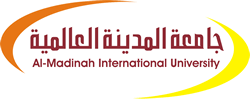 دولة ماليزيا 
وزارة التعليم العالي ( kpt )
جامعة المدينة العالمية
كلية العلوم الإسلامية 
قسم القرآن الكريم وعلومهتنمية القوة عند الفرد والمجتمع المسلم 
في ضوء القرآن الكريمدراسة موضوعيةرسالة مقدمة لنيل درجة الماجستير في القرآن الكريم وعلومهإعداد الباحثة / أفنان أحمد حسن قاضيالرقم المرجعي: MTF123AY013تحت إشرافد / خالد نبوي سليمان حجاجكلية العلوم الإسلامية _ قسم القرآن الكريم وعلومهالعام الجامعي: سبتمبر 2013م _ 1434ه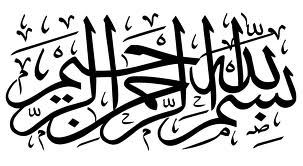 صفحة الإقرار: APPROVAL PAGEأقرت جامعة المدينة العالمية بماليزيا بحث الطالب _____________من الآتية أسماؤهم:The dissertation has been approved by the following:المشرف على الرسالة   Supervisor Academic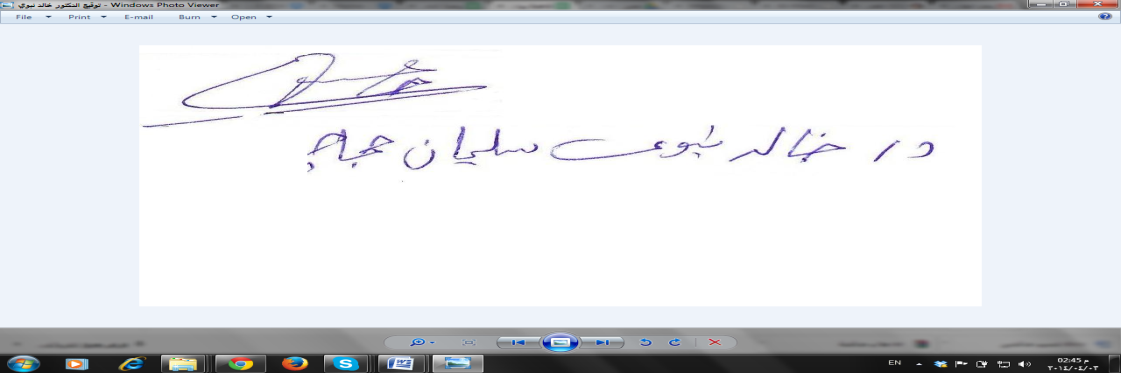 المشرف على التصحيحSupervisor of correction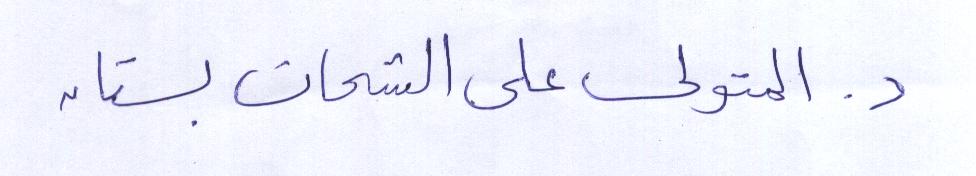  نائب رئيس القسم    Head of Department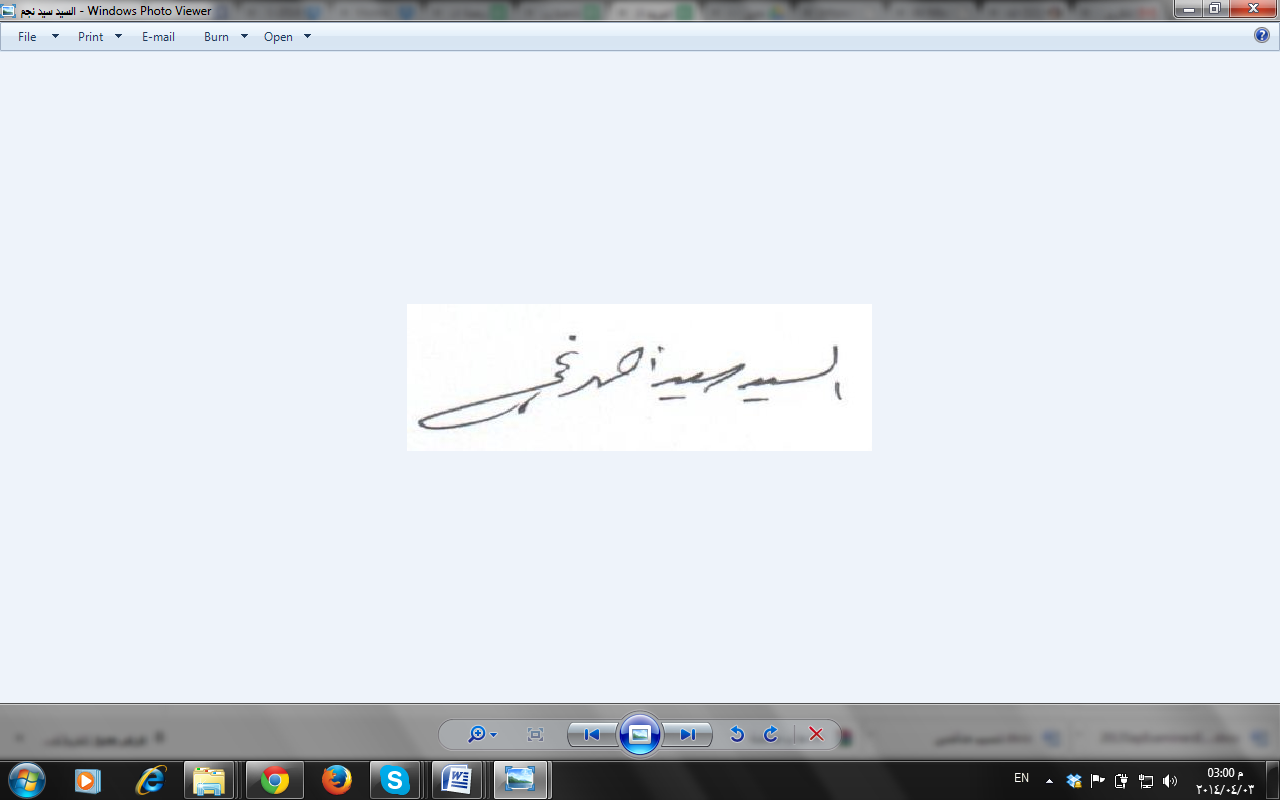 عميد الكلية     Dean, of the Faculty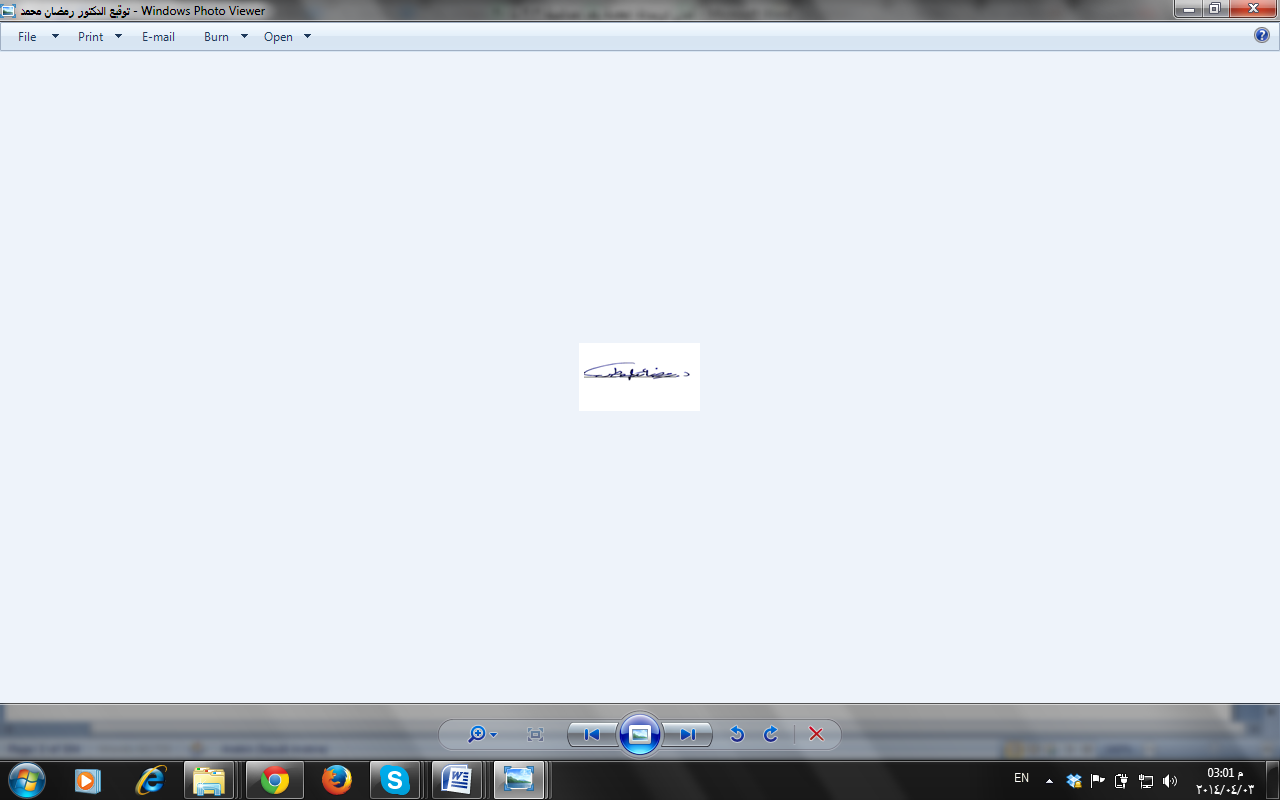 Dean, Postgraduate Study    نائب عميد الدراسات العليا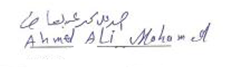 إقرارأقررتُ بأنّ هذا البحث من عملي الخاص، قمتُ بجمعه ودراسته، والنقل والاقتباس من المصادر والمراجع المتعلقة بموضوع البحث.اسم الطالب: --------------.التوقيع:     -----------------التاريخ:     -----------------DECLARATIONI herby declare that this dissertation is result of my own investigation, except where otherwise stated. Name of student: ------------------------------. Signature:  ------------------------Date:          ------------------------مُلَخص   تبحث هذه الدراسة توضيح مفهوم القوة في ضوء القرآن الكريم، فتوضح سبل ووسائل تنمية القوة في الإنسان المسلم، بتناول جوانب تكوينه، بداية بالروح وارتباطها بالإيمان، وكيف تنمى قوتها بمعرفة الله عز وجل، والتأسي برسوله صلى الله عليه وسلم، وبالاستغفار، والتفكر، والاجتهاد في بلوغ مرتبة الإحسان، وأخيرا قيام الليل.   لينتقل الحديث بعد ذلك إلى القلب، وكيفية استخراج قوته الكامنة بالدخول إليه من مدخل الخُلق، حيث قوة العلاقة بينهما، وسرد طرق ذلك بداية بفهم آلية القلب في صنع المشاعر والسلوكيات، واكتساب قوة الإرادة ثانيا، ثم تحمل المسؤولية، والاستمرارية. وينتقل الحديث إلى النفس الإنسانية، وذكر سبل تنمية القوة فيها بجهادها أولا، ثم في قوة الحب، وقوة الطاقة الإيجابية. ثم يأتي دور العقل، وتوضيح وسائل القرآن الكريم في تنمية قوته الفكرية، من القوة في تحديد الغاية، إلى قوة المعرفة وطرق الوصول إلى أعلى درجاتها، وقوة التقوى، وقوة اللغة، وملكة حصر الذهن المعروفة بالتركيز. وينتهي الحديث أخيرا عن الفرد بتنمية قوته الجسدية، من حيث لياقته البدنية، والغذاء، وتوضيح كيف يكون الذِكر وأداء الشعائر التعبدية قوة لهذا الجسد.     ثم يتوجه البحث إلى الحديث عن المجتمع المسلم ككل واتصال الفرد به، بأسس ثلاثة، أولها القوة الاجتماعية وطرق تنميتها في كيفية تكوين انطباع أولي، وكيفية صناعة المشاعر كما أرشد إليها القرآن الكريم، وسرد بعض الأخلاق المهمة في التواصل الإنساني، وتعلم قواعد الآداب، وأخيرا تعلم فن الاختلاف. أما الأساس الثاني لبناء قوة المجتمع المسلم، فهو القوة الاقتصادية، وكيفية تنميتها بفهم المشكلة الاقتصادية، واتباع سبيل الرشد، وتعظيم الربح، والحديث عن سياسة تقليل الخسائر، ونظريات الفائدة، والزكاة، ونظرية المزايا النسبية، إلى مبدأ توزيع المخاطر، وإعادة توزيع الدخل و الثروة. ويرتبط الحديث بالأساس الثالث، وهو القوة الحضارية، والنهوض بها وتنميتها، بالوحدة الإسلامية، والأمر بالمعروف والنهي عن المنكر، وأيضا وقاية النفس من الشح والغل، والانفتاح على الحضارات الأخرى، دون الذوبان فيها وفقدان الهوية الإسلامية، كما ذكرت كيف تكون عمارة الأرض، والتوازن، وصلاح الفئة المستضعفة، واستثمار الوقت قوة حضارية.    وانتهيت بذكر أهم النتائج والتوصيات المرجوة لمزيد من التنمية والارتقاء.ABSTRACTThis study examines the clarification of the concept of strength in the light of the holy Qur'an. It clears the ways and means of developing  the strength in the Muslim, by undertaking his creation aspects. Starting with the soul and its connection with faith, how to develop its strength by knowing Allah, following the prophet (peace be upon him) leads, asking for forgiveness, meditation, working hard to reach a high level of philanthropy and finally praying at night.Next, it studies the heart and how to extract the strength within it by accessing it through manners, due to the strong relationship between the heart and manners, and recite this by first understanding how the heart works and how  it forms the emotions and behaviors, second by having the power of willing, then taking responsibility and continuity.  After that it studies the human soul  and mention how to develop its strength by fighting it first , then by the strength of love and  by the strength of positive energy.After that, it studies the mind and clears the Qur'an methods of developing it mental strength from the strength of defining the purpose to the strength of knowledge and reaching its highest levels, and the strength of piety, the strength of language and concentration.It finally ends with studying the individual and his physical strength development, from its fitness, nutrition and how all worshiping actions strengthen this body.After that the research talks about the Islamic community as a whole and its connection with the individual, by  three basics, first, the social force and the ways of improving it to get a primary expression, building emotions as the Qur'an guides, recite some important manners in human communication, learning behavioral rules and finally the differentiating.The second basis for building the strength of the Islamic community is the economic force and how to develop it by understanding the economic problem, following the path of rationality, increasing profits, talking about the policy of reducing losses, interest theories, charity, the theory of comparative advantages, the principle of risk distribution and redistribution incomes and fortune as cleared by the holy Qur'an method.The third basis which is the cultural force, growing with it and developing it by the Islamic uniting, the promotion of virtue and prevention of vice, also protecting the self from stinginess and malevolence and being opened to other cultures without getting affected by and losing the Islamic identity. Also I mentioned how prosperity, balance, righteousness of the vulnerable people and investing time be cultural force.I ended it by mentioning the most important results and recommendations desired for more development and progressing.شكر وتقديربداية مُورِقة بكل الجمال، أشكر الله سبحانه وتعالى إذ تفضل عليَّ بهذا الموضوع والكتابة فيه وبلغني الانتهاء منه، اللهم لك الحمد كما ينبغي لجلال وجهك وعظيم سلطانك.أتقدم بالشكر الجزيل لوالديَّ العزيزين على عطائهما ومساندتهما ودعواتهما وأكثر، أدعو الله العظيم أن يعينني على البر والطاعة وأن يجعلني وأخوتي قرة عين لهما.والشكر موصول للأستاذة / أم إبراهيم الحارثي، على قلبها المعطاء وحثها لي على النجاح والتميز وبلوغ أرقى الدرجات الأكاديمية.كما أشكر جامعة المدينة العالمية على اهتمامها ومساندتها لطلاب العلم، ولي بشكل خاص أثناء الدراسة وكتابة البحث، فجزاها الله خير الجزاء.وشكر خاص أقدمه للمشرف الفاضل: الدكتور خالد نبوي حجاج، حيث الحكمة والانفتاح على كل ما هو جديد وقيم، والتشجيع على تبني الأفكار المبدعة والخلاقة، كفيتم ووفيتم، فجزاكم الله خير الجزاء وجعل ذلك في ميزان حسناتكم.والشكر للأساتذة العلماء الأجلاء الذين تفضلوا بقبول مناقشة البحث وإفادة الباحث.وكلي امتنان لإخوتي وعائلتي، وكل من ساهم في إخراج هذه المادة، وساعدني ووقف إلى جانبي، جزاكم الله خيرا.إهداءإلى من علماني أن أكون كالمطر.. أمضي وأترك طيب الأثر..أمي الحبيبة: حنان إمام بخشأبي الحبيب: د/ أحمد حسن قاضيوإهداء إلى الشعوب الإسلامية الثائرةعلَّ البحث يكون مرشدا لاستخراج وتوجيه القوى الكامنةالمقدمة    الحمد لله، والصلاة والسلام على رسول الله، محمد صلى الله عليه وسلم، وعلى آله وصحبه ومن والاه، وبعد.. فإن موضوع تنمية القوة عند الفرد والمجتمع المسلم في ضوء القرآن الكريم، موضوع يحتاج لبحث علمي عميق موثق بآيات التنزيل، ونحن في عصرنا الحالي في أمس الحاجة إلى القوة في جميع مجالاتها الصحيحة، لن أقول إننا أمة ضعيفة، بل أستدرك الحرف لأقول نحن أمة أصابها الوهن حينا.    وفي خضم المعارك الفكرية والثورات العربية وأحوال العالم المعاصر، هناك بذرة تستعيد عافيتها في هذه الأمة، فكان حَريَّا بنا أن نساهم في بناء الحضارة الإسلامية وقيام النهضة على منهاج النبوة. والقيادة مجددا، أمة عزة و كرامة، ولكن اختلطت الأمور على الأفهام، وفسد مفهوم القوة عند البعض، واتهمت الأمة أيضا بالعنف والإرهاب، بفساد المفاهيم ومنها القوة، تفرقت الأحزاب وسالت الدماء وغشيت الغشاوة، من هو الضعيف ومن هو القوي، ومن الظالم لنفسه أو لغيره، ومن المظلوم.    وفي خضم هذه المعطيات تولدت الحماسة شرارة بدء ولابد من تثبيتها بركن شديد وركن الله ومنهجه وتشريعه هو الركن الشديد، فبالإسلام والقرآن كانت الأمة قوية لا تعرف الضعف، عزيزة لا تعرف الذل، فدانت لها الشعوب وخضعت لها الدول، وبقي هذا حال المسلمين حتى خلف من بعدهم خلف هجروا الكتاب وحجموا مكانه في حياتهم العملية، واستبدلوا بمنهجه مناهج بشرية  ونظريات وضعية فتخلفوا ووهنوا واستكانوا، وتفرقت كلمتهم، حتى طغت السيطرة الخارجية والداخلية بقيادة أعدائنا، واستسلمنا جراء ضعفنا أزمانا طويلة، و ( تنمية القوة ) هي التحدي الكبير الذي يواجهنا  لنستجيب بطريقة صحيحة  لمجمل المشكلات والمستجدات التي تزيد صعوبة الحياة يوما بعد يوم.   أدعو الله العظيم الذي وفقني لهذا وما كنا لنهتدي لولا أن هدانا الله، أن يفتح علينا فتوح العارفين لإكمال هذا البحث عملا مخلصا لوجهه الكريم، وصلي اللهم وسلم على سيدنا محمد وعلى آله وصحبه وسلم.أهمية الدراسة:    يستمد هذا البحث العلمي أهميته من الفائدة المرجوة منه وما يحققه من نتائج في المجالات التي سوف تستفيد بإذن الله من هذه الدراسة التي تسعى لتقديم تصور شبه متكامل لتنمية القوة . وتكمن أهمية الدراسة للأسباب التالية: لا يخفى على مسلم أهمية كتاب الله وسنة رسوله صلى الله عليه وسلم وأهمية البحث فيهما، فاكتسب هذا البحث أهميته من هذا الجانب . تُعد هذه الدراسة ( تنمية القوة ) _ فيما أعلم وحسب المعلومات المتوفرة_ لم يُكتب فيها من قبل بشكل أكاديمي، مما يدل على أنه موضوع جديد . وبعد الاستفسار من بعض الأساتذة الفضلاء جزاهم الله خيرا يتقوى عزمي على كتابة هذا البحث .كما تتبين أهمية الدراسة في أنها تقدم وسائل تطبيقية تساعد الفرد على تنمية قوته الداخلية واستخراجها وتوظيفها في المجتمع .وسوف تبرز الدراسة بإذن الله مدى أهمية إسهام الفرد في تنمية قوة المجتمع، وأهمية إسهام المجتمع أيضا في تنمية قوة الفرد .الغاية من تنمية القوة هي تحقيق الغاية التي من أجلها بعث الرسول صلى الله عليه وسلم، وهي التمكين لدين الله تعالى، وهي النتيجة التي نريد الوصول إليها من تنمية القوة، والسعي لتحقيقها في الأرض .أسباب اختيار الموضوع: الرغبة في معرفة اسم الله عز وجل ( القوي )  والتخلق به ضمن حدود العبودية لله؛ فذلك ارتقاء للعبد بالشيء الذي يعينه، فتخضع صفاته لمقام التكليف. فالله قوي، والإنسان يستمد قوته من الله تعالى. فحظ العبد من اسم الله القوي هو أن يمتلك كل ما أمكن من القوة المتاحة كأن يكون قوي الجسد، قوي الإيمان، قوي السيطرة، قويا على نفسه، قويا في العمل الذي يعمله، قويا في المهمة الموكلة إليه،         ().دعوة للتحلي بهذه الفضيلة " القوة " ليكون الإنسان المسلم مستخلفا ناهضا في الأرض وقائدا يخدم الأمة الإسلامية ويؤثر في أفرادها وشعوبها بالخير، فالقوة ترتكز في نفس المسلم على عقيدة التوحيد، وكغيرها من الفضائل تجعله يرفض الهوان في الأرض، لأنه رفيع القدر بانتسابه إلى الإسلام. كما أن الواقع المعاصر في أمس الحاجة لاستخراج هذه القوة من أبناء شعبه ليقود مجددا.إجابة لما كتبه صاحب كتاب: ( مدخل إلى التنمية المتكاملة رؤية إسلامية )، ونصه الذي يقول:" إن الكتَّاب الإسلاميين لم يولوا مسألة التنمية الاهتمام الذي تستحقه إلا في الآونة الأخيرة، وعلى نحو ما يزال إلى اليوم غير مرض ولا مجزئ " ()، وأضاف في مكان آخر: " اتجه عدد من كتابنا في العقدين الأخيرين إلى المناداة بضرورة النهوض الشامل بجميع جوانب الحياة، وأخذوا يولون التنمية غير الاقتصادية بعض الاهتمام، ولكن ذلك لم يشكل تيارا قويا إلى اليوم، كما أن هناك نوعا من العتمة الفكرية والثقافية لدى أبناء هذا التوجه، إلى جانب قصور عظيم في الدراسات والبحوث التي تكشف القناع عن طبيعة التشابك بين جوانب الشخصية الإنسانية وعمليات التشييد الحضاري"().    والذي جعلني أؤكد على اختيار الموضوع وأهميته، قوله: " ما دامت البشرية لم تملك عبر تجاربها الطويلة ما يؤهلها لإدراك الوضعية المثلى لأجيالها، فإني أظن أن ما تبقى لها على هذه الأرض لن يشهد ذلك !. إن الأمة الوحيدة التي تملك إمكانات بلورة تنمية متكاملة و متزنة هي أمة الإسلام؛ لأنها وحدها التي تملك أصول رؤية منهجية وراشدة، حباها بها "()           (). فكان القرار الفصل بأن الموضوع له كل العلاقة بالقرآن، بل هو الأصل الثابت والمعجزة في كل عصر وزمان. لم أقف على كتاب أكاديمي متخصص في التفسير وعلوم القرآن يتحدث عن تنمية القوة، من جميع الجوانب.لأن عالمنا الإسلامي النموذج المثالي للقوى الكامنة، فكل ما عندنا (خام) الإنسان والطبيعة والموارد، وهذه القوى الكامنة تحتاج إلى تفجير وإلى إخراج في شكل جديد يمنحها وزنها الحقيقي، فكانت تنمية القوة سبيلي إلى أن أكون جزء من استخراج القوة وبناء الحضارة بمنهج القرآن الكريم بإذن الله.مشكلة البحث:    ما هي العوامل التي تخلت عنها الأمة الإسلامية، وبات تركها سبب ضعفها، وتخلفها بالنسبة للحضارات الأخرى الرائدة ؟سواء كانت تتعلق بالفرد أو المجتمع ككل ؟ وما هي طرق اكتسابها مجددا والثبات عليها  بطريقة صحيحة بمنهج القرآن الكريم ؟ كيف نستخرج قوتنا وننمي هذه القوة ونطور أنفسنا على صعيد الأفراد والجماعات ؟ ندرة المصادر والمراجع المتعلقة بهذا الموضوع. أهداف البحث: فهم حقيقة القوة من خلال آيات القرآن الكريم. جمع أطراف موضوع تنمية القوة في الفرد و المجتمع المسلم في رسالة علمية تعطي فكرة متكاملة عن القوة و تنميتها وأهميتها في بناء الأمة وحضارتها الإسلامية.  محاولة للتغيير من الضعف للقوة في النفس وفي المجتمع وتربية الأبناء على القوة بمفهومها الصحيح لتكوين جيل قائد ينصر الإسلام والمسلمين وينهض بحضارتهم. محاولة بلوغ درجة الإحسان في العبادات قدر جهدنا وتعظيم شعائر الله في قلوبنا وهذا من أسمى أنواع القوة.الدراسات السابقة:    لم أقف على دراسة اكاديمية تناولت تنمية القوة عند الفرد والمجتمع المسلم في التفسير وعلوم القرآن. غير أنني وجدت دراستين، وهي: الإسلام ومنطق القوة، محمد حسين فضل الله ().   وهي دراسة موضوعية، تتبع القوة في القرآن الكريم، فبدأت بالقوة وموقعها في العقيدة، والقوة في مواجهة الطغيان، وعرجت على القوة الروحية والاجتماعية، والقوة العددية، ثم تحدثت عن الجانب الأخلاقي للقوة في الإسلام، والدعوة ومنطق القوة، والتغيير ومنطق القوة، وانتهت بالتربية في اتجاه القوة.    غير أن الدراسة ذات توجه شيعي، وتركزت في خدمة وترسيخ الفكر الشيعي، حيث كان واضحا في عدة مطالب، منها: هل هناك تعارض بين عقيدة المهدي لدى الشيعة وفكرة الدولة ص262، وهل انتهى العنف بانتهاء ثورة الحسين ص271، ومطلب آخر في: العمل التنظيمي في التاريخ الشيعي ص276. نظرات في  القوة والجهاد على ضوء الكتاب والسنة، أ.د. علي محيي الدين القره داغي، أستاذ ورئيس قسم الفقه والأصول، كلية الشريعة والقانون والدراسات الإسلامية، بجامعة قطر.   تحدثت هذه الدراسة عن القوة في الإسلام بشكل عام، من حيث مفهومها في اللغة، ومواردها في القرآن والسنة والاصطلاح، وأنواعها وعناصرها، وعن وسائل نشر الإسلام هل هي السيف أم غيره، وتحدثت بشكل واسع عن الجهاد في الإسلام، تعريفه، وحكمه، وأنواعه، وشروطه، باعتباره أهم مظهر من مظاهر استعمال القوة.   فهي دراسة ترتكز على إظهار القوة في فريضة الجهاد، دون غيره من الجوانب، ويُشكر الجهد المبذول فيها.منهج البحث:   يعد هذا البحث من التفسير الموضوعي للقرآن الكريم، وقد استخدمت بصفة أساسية المنهج الوصفي التحليلي، كما قد استخدمت بعض مناهج البحث الأخرى، كالمنهج الاستقرائي، والمنهج الاستنباطي. وقد اكتفيت في عرض المادة العلمية بما يوضح الفكرة ويفي بالمقصود، نظرا لسعة موضوعات البحث وشمولها، وأشير هنا إلى أبرز معالم ما انتهجته في البحث: جمع الآيات القرآنية المتصلة بنقاط البحث؛ وذلك من خلال القراءة المتدبرة للقرآن الكريم، وبالاستفادة من المعاجم التي فهرست آيات القرآن الكريم، ثم اخترت منها ما يكفي لبيان الفكرة المقصودة، والاكتفاء في بعض النقاط على آية واحدة منعا للإطالة في ذكر كل الآيات الواردة. الرجوع في دراسة وتفسير الآيات إلى أكبر عدد ممكن من تفاسير القرآن الكريم، وكذلك الاستفادة من المعاجم اللغوية في تفسير مفردات القرآن الكريم التي تطلب البحث دراستها.الاختيار من أقوال المفسرين ما يناسب إيضاح المعاني وتجليتها، دون الاستطراد في ذكر الأقوال التي ليس لها شأن في إيضاح الفكرة المقصود بيانها.ذكر بعضا من الأحاديث النبوية الشريفة مما له علاقة بتفسير الآيات أو في توضيح المعاني، أو إثرائها، وذكرت في الهامش عن المصدر الذي أخذتها منه، وقد حرصت أن تكون الأحاديث من صحيح الإمام البخاري، أو صحيح مسلم، فإن تعسر ذلك؛ أخذت من كتب السنة الأخرى مع تخريج الحديث وذكر كلام علماء الحديث من حيث الصحة والحسن والضعف.ترجمة مختصرة للأعلام الذين وردت أسماؤهم في متن الرسالة، وقد تركت ترجمة المشاهير من الصحابة.ذكر بعض المعلومات المفيدة في الهامش لتوضيح معنى، مما لا أرى أن يكون في متن الرسالة.هيكل البحث:    اشتمل البحث على ثلاثة أبواب تسبقها مقدمة وتعقبها خاتمة بأهم النتائج والتوصيات والمصادر والمراجع وفهارس البحث، كالتالي:    المقدمة: وتتناول أربع نقاط: أهمية الموضوع وسبب اختياره، أهداف البحث، الدراسات السابقة، منهج البحث، خطة البحث.   الباب التمهيدي: مفهوم القوة في القرآن الكريم:  ويحتوي على فصلين: الفصل الأول: توضيح مفردات معاني البحث: ( التنمية، القوة )، والألفاظ ذات الصلة بهما. الفصل الثاني: الآيات التي تحدثت عن القوة والضعف في القرآن الكريم.   الباب الثاني: تنمية القوة في الفرد المسلم، وفيه خمسة فصول: الفصل الأول: تنمية القوة الروحية. الفصل الثاني: تنمية القوة الخُلُقية. الفصل الثالث: تنمية القوة النفسية. الفصل الرابع: تنمية القوة الفكرية. الفصل الخامس: تنمية القوة البدنية.
   الباب الثالث: تنمية القوة في المجتمع، وفيه ثلاثة فصول: الفصل الأول: تنمية القوة الاجتماعية:. الفصل الثاني: تنمية القوة الاقتصادية. الفصل الثالث: تنمية القوة الحضارية.   الخاتمة: وتشمل: أهم النتائج والتوصيات، فهرس الآيات القرآنية، فهرس الأحاديث النبوية، فهرس الأعلام، فهرس المصادر والمراجع، فهرس الموضوعات.الباب التمهيديمفهوم القوة في ضوء القرآن الكريمويحتوي على فصلين:الفصل الأول: توضيح مفردات معاني البحث: ( التنمية، القوة )، والألفاظ ذات الصلة بهما. الفصل الثاني: الآيات التي تحدثت عن القوة والضعف في القرآن الكريم.الفصل الأول: توضيح مفردات معاني البحث 
والألفاظ ذات الصلة بهما.وفيه مبحثانالمبحث الأول: تعريف التنمية في اللغة والاصطلاح والألفاظ ذات الصلة بها المبحث الثاني : تعريف القوة لغة واصطلاحا والألفاظ ذات الصلة بهاالمبحث الأول: تعريف التنمية في اللغة والاصطلاح والألفاظ ذات الصلة بها   لفظة ( التنمية )، لم تُختر عشوائيا لتكون جزء من عنوان البحث، بل أحداث العصر الحالي وواقع الأمة الإسلامية وموقعنا بين الأمم أجبر الباحث على تحديد المعنى بشكل دقيق، وانتقاء لفظ التنمية، لأن في التنمية معنى عام يخص، وخاص يعم فكان مناسبا. فالتنمية ليست إبقاء هذه البشرية أو المجتمع المسلم بشكل خاص على قيد الحياة، ليكافح من أجل البقاء المجرد فحسب، وإنما من أجل استيعابه اجتماعيا وتهيئته للقيام بوظيفته الاستخلافيه في الأرض.    قال تعالى:        ()، و تلك الخيرية المذكورة في الآية، منوطة بقيامنا بوظائف الأنبياء عليهم السلام، من الدعوة و الهداية للخلق، ومعاونتهم على الاستقامة، فحين نعي ذلك، ونرى التكاليف المادية الباهظة التي يتطلبها ذلك نتأكد من ضرورة دفع عجلة التنمية والعمل من أجل توفير الحد المناسب من الرخاء، وما يتطلبه التقدم البشري من شروط وأجواء وإمكانات.   حقيقة التنمية لغة: هي النماء: وتعني الزيادة. قال ابن فارس(): " ( نمى ) النون والميم والحرف المعتل أصل واحد يدل على ارتفاع وزيادة. ونَمى المال يُنمِي: زاد. ونَمَى الخِضَابُ يَنمِى ويَنمُو، إذا زاد حمرةً وسواداً وتنمَّى الشيء: ارتفع من مكان إلى مكان " ().   وفي اللسان " أَنمَيتُ الشيء ونَمَّيتُه: جعلته نامياً. والأشياء كلها على وجه الأرض نامٍ وصامتٌ: فالنامي مثل النبات والشجر ونحوه، والصامت ُ كالحجر والجبل ونحوه " ().   وقال غيرهم: " التنمية هي الزيادة والعزو والكثرة والعلو والرفعة. ونميته: رفعته على وجه الإصلاح " (). ومنه حديث النبي صلى الله عليه وسلم: ( ليس الكذاب الذي يصلح بين الناس، فينمي خيرا أو يقول خيرا ) ().   أما تعريف التنمية اصطلاحا: فقد اختلف المفكرون والعلماء المسلمون في تعريفها، فقال بعضهم: " هي مجموعة الجهود المتنوعة والمنسقة التي تؤهل المجتمع المسلم للقيام بأمر الله تعالى " (). وقال آخرون: " هي التحريك العلمي المخطط لمجموعة من العمليات الاجتماعية و الاقتصادية من خلال ( عقيدة ) معينة لتحقيق التغيير المستهدف بغية الانتقال من حالة غير مرغوب فيها إلى حالة مرغوب فيها " ().    استخلص من التعريفين السابقين تعريفا شامل للتنمية بالمفهوم الإسلامي للتنمية، فأقول وبالله التوفيق: هي ارتقاء وتطوير وتقوية قدرات الفرد والمجتمع، بمجموع الجوانب المادية والمعنوية، الجسدية والروحية، من الوضع المتقهقر إلى المتقدم، بمنهجية القرآن الكريم والسنة المطهرة.الألفاظ ذات الصلة بلفظ ( التنمية ):   ورد في القرآن الكريم أحد عشر لفظا () قريب المعنى لكلمة ( التنمية )، أو ذات صلة بالتنمية، وهي:    اللفظ الأول: " التزكية "، قال تعالى:                       ()، قال الطبري() في تفسير التزكية هنا: " [ ] يقول: وتنميهم وترفعهم عن خسيس منازل أهل النفاق بها، إلى منازل أهل الإخلاص ().   اللفظ الثاني: " الإنبات "، قال تعالى:        
  (). أي: وأنبتها ربها في غذائه ورزقه نباتاً حسناً حتى تمت فكملت امرأة بالغة تامة " ().
   اللفظ الثالث: " التربية "، قال تعالى:         ()، قال الرازي() في كلمة التربية: " ﴿   ﴾ أي رب افعل بهما هذا النوع من الإحسان كما أحسنا إلي في تربيتهما إياي، والتربية هي التنمية، وهي من قولهم ربا الشيء إذا انتفع، ومنه قوله تعالى: ﴿ فَإِذَا أَنزَلْنَا عَلَيْهَا ٱلْمَاء ٱهْتَزَّتْ وَرَبَتْ ﴾ () " ().   اللفظ الرابع: " التكاثر "، قال تعالى:                ().   اللفظ الخامس: " الاثمار "، قال تعالى:         ()، أمر سبحانه بالنظر في حال الثمر في أول حدوثها. وقوله: ﴿ ﴾ أمر بالنظر في حالها عند تمامها وكمالها، وهذا هو موضع الاستدلال والحجة التي هي تمام المقصود من هذه الآية. ذلك لأن هذه الثمار والأزهار تتولد في أول حدوثها على صفات مخصوصة، وعند تمامها وكمالها لا تبقى على حالاتها الأولى، بل تنتقل إلى أحوال مضادة للأحوال السابقة، مثل أنها كانت موصوفة بلون الخضرة فتصير ملونة بلون السواد أو بلون الحمرة، وكانت موصوفة بالحموضة فتصير موصوفة بالحلاوة، وربما كانت في أول الأمر باردة بحسب الطبيعة، فتصير في آخر الأمر حارة بحسب الطبيعة " ()، وهذا يوافق معنى التنمية.   اللفظ السادس: " التنشئة "، قال تعالى:         ()، " فالمعنى أنه ما أخلى الديار من مكلفين أنشأهم وبلغهم حد التكليف حتى قاموا مقام من كان قبلهم في عمارة الدنيا " ()، ومعنى التنشئة يظهر في التفسير السابق في النمو وأيضا التربية. 
   اللفظ السابع: " النشور "، قال تعالى:              ()، قال ابن كثير() في قوله: [   ] أي: أرضاً ميتة، فلما جاءها الماء، اهتزت وربت، وأنبتت من كل زوج بهيج " ()،  فهو انتقال من حال الموت إلى حال الحياة والإنبات. وكذلك التنمية ينتقل بها الإنسان من حال متقهقر إلى متقدم.
   اللفظ الثامن: " النشوز "، قال تعالى:            ()، " لكلمة ننشزها لغتان، فمن قرأها بالزاي [] فمعناه نرفعها. والنَّشْزُ: المرتفع من الأرض. وقال بعضهم، المعنى: ٱنظر إلى العظام كيف نرفع بعضها على بعض في التركيب للإحياء؛ لأن النشز الارتفاع، ومنه المرأة النَّشُوز، وهي المرتفعة عن موافقة زوجها؛ ومنه قوله تعالى:  ﴿ وَإِذَا قِيلَ ٱنشُزُواْ فَانشُزُواْ ﴾  ()أي ارتفعوا وانضموا. وأيضاً فإن القراءة بالراء 
( ننشرها ) بمعنى الإحياء " ().   اللفظ التاسع: " البناء "، قال تعالى:              ()، أي: " يقاتلون في سبيل الله صفاً مصطفاً، كأنهم في اصطفافهم هنالك حيطان مبنية قد رصّ، فأحكم وأتقن، فلا يغادر منه شيئاً، وكان بعضهم يقول: بني بالرصاص " (). فالبناء هو نصر واتقان ونماء.   اللفظ العاشر: " الشفاء "، قال تعالى:                 ()، قال الفخر الرازي: " القرآن شفاء للمؤمنين، من الأمراض الروحانية، وشفاء أيضاً من الأمراض الجسمانية " ()، وأضاف ابن كثير: " إذا سمعه المؤمن انتفع به وحفظه ووعاه " ()، وهذه ذروة التنمية والنماء في الحياة.اللفظ الحادي عشر: " البركة "، قال تعالى:                (). والبركة هي: " الخصب وسعة الأرزاق " (). وهو من التنمية والنماء بلا شك.اللفظ الثاني عشر : " الرفعة " ، لقوله تعالى :               () .المبحث الثاني: تعريف القوة لغة واصطلاحا والألفاظ ذات الصلة بها   تعريف القوة لغة: تدل كما يقول ابن فارس على معنيين: " أحدهما على شدة وخلاف الضعف، والآخر القَوَاءُ وهو الأرض الخربة، والقوة هنا مأخوذة من المعنى الأول، والوصف من ذلك: القوي خلاف الضعيف، وأصل ذلك من القُوَى التي هي جمع قُوَّة من قُوى الحبل " ().   وقال الأصفهاني(): " القوة تستعمل تارة في معنى القدرة نحو قوله تعالى:       ()وتارة للتهيؤ الموجود في الشيء، نحو أن يقال: النوى بالقوة نخل، أي: متهيئ ومترشح أن يكون منه ذلك. ويستعمل ذلك في البدن تارة، نحو قوله تعالى:     ()، وفي القلب أخرى نحو قوله:       ()، وقد تستعمل القوة في المعاون من خارج كما في قوله تعالى:        () قيل: معناه: من أتقوى به من الجند، وما أتقوى به من المال، وفي القدرة الإلهية نحو قوله:       () " ().   القوة اصطلاحا: قال الجرجاني(): " القوة: هي تمكن الحيوان ( أي الكائن الحي ) من الأفعال الشاقة، فإن كان الكائن نباتاً سميت قوته قوة طبيعية، وإن كان حيواناً سميت قوته قوة نفسانية، وإن كان إنساناً سميت قوته قوة عقلية، والقوى العقلية باعتبار إدراكها للكليات تسمى القوة النظرية، وباعتبار استنباطها للصناعات الفكرية من أدلتها بالرأي تسمى القوة العملية " ().   وفي المعجم الاشتقاقي: " القوة: شدة في الأثناء بالالتئام أو الالتواء مع امتداد: كطاقة الحبل تلتوي على ذاتها عند الفتل مع امتدادها فتشتد أثناؤها وذلك مع التوائها على الطاقة الأخرى " ().   أستنتج مما سبق أن القوة: هي استخدام قدرة الإنسان واستغلالها إلى منتهاها باستخدام عقله وجسده والوصول بهما إلى أعلى درجات الاتقان والإحسان في القيام بجميع الأفعال والأقوال.الألفاظ ذات الصلة بكلمة ( القوة ):   اللفظ الأول: " الشدة "، قال تعالى:              (). فأصل الشدة: " شدة العَقد، وتدل أيضا على القوة في الشيء " ()، وفي البدن، وفي قوى النفس. وفي اللسان: " الشدة الصلابة وهي نقيض اللين وتكون في الجواهر والأعراض، وكل شيء أُحكِم فقد شُدَّ، وفي الحديث الشريف: ( ولن يُشادَّ الدين أحد إلا غلبه)() أي يقاويه و يقاومه، والشدة أيضا: النجدة وثبات القلب، وكل شجاع شديد " ().   اللفظ الثاني: " الغلظة "، قال تعالى:              (). قال القرطبي(): أي شدّة وقوة وحميّة " ()، وفي المعجم الاشتقاقي: " غلظ: عِظَم الجِرم وتجسمه مع صلابة، ويلزمه الشدة والقوة، والحدة " ().   اللفظ الثالث: " البأس "، قال تعالى:                            (). من معاني البأس في القرآن الكريم ما عُبر عنه بالشدة بمعنى القوة، " وشديد البأس: شجاع، وقد وصف القرآن الكريم الحديد بالبأس، فقال:        () فإن ذراته هي أكثر الذرات التي نعرفها تماسكا، وله خواص طبيعية وكيميائية تجعل وصفه القرآني هذا إعجازا. وكل ما جاء في القرآن على صيغة [  ] فهو بمعنى الشدة " ().  اللفظ الرابع: " القدرة "  قال تعالى:                                                                    (). نوضح معنى القدرة هنا بما ذكره التهانوي() في كشافه، حيث قال: " إن للقدرة لازما وهو الإمكان الذاتي، لأن القادر لما صح منه الفعل وتركه كان إمكان الفعل لازما للقدرة فنقل اسم القوة إليه، ونقل أيضا من القدرة إلى سببها وهو إمكان الحصول مع عدمه " ().   اللفظ الخامس: " الاستطاعة "، قال تعالى:         ()وفي هذه العلاقة القريبة الدلالة بين القوة والاستطاعة، قال الشنقيطي() موضحا المعنى في تفسير هذه الآية الكريمة: " العمل في إعداد المستطاع من القوة، امتثالا لأمر الله تعالى وسعيا في مرضاته " ().    اللفظ السادس: " التمكين "، قال تعالى:             (). قال صاحب المعجم الاشتقاقي: " مكنه من الشيء، ومكن له: جعل له عليه سلطانا وقدّره. والتمكين من الشيء ( إنالة ) ما يصح به الفعل من الآلات والقوى، وهو أتم من الإقدار، لأن الإقدار إعطاء القدرة خاصة والقادر على الشيء قد يتعذر عليه الفعل لعدم الآلة. وهذا معنى كل ( مكن ) في القرآن الكريم " ().   اللفظ السابع: " الثبات "، قال تعالى:               (). ذكر الشوكاني()في تفسير ﴿ ﴾: " أي ﴿ ﴾ لهم ولا تجبنوا عنهم، فإن الأمر بالثبات هو في حال السعة، والرخصة هي في حال الضرورة. وقد لا يحصل الثبات إلا بالتحرّف والتحيز. ﴿ وَٱذْكُرُواْ ٱللَّهَ ﴾ أي: اذكروا الله عند جزع قلوبكم، فإن ذكره يعين على الثبات في الشدائد، وقيل المعنى: اثبتوا بقلوبكم واذكروا بألسنتكم فإن القلب قد يسكن عند اللقاء ويضطرب اللسان، فأمرهم بالذكر حتى يجتمع ثبات القلب واللسان. قيل وينبغي أن يكون الذكر في هذه الحالة بما قاله أصحاب طالوت:                () " (). فهذا الثبات من القوة.   اللفظ الثامن: " البطش "، قال تعالى:       (). " البطش: التناول بشدة " (). وفي محاسن التأويل: " الأخذ بعنف. وحيث وصف بالشدة فقد تضاعف وتفاقم. وهو بطشه بالجبابرة والظلمة وأخذه إياهم بالعذاب والانتقام،كقوله تعالى:                () " ().   اللفظ التاسع: " الجَهد "، قال تعالى:       (). أي: " أغلظ أيمانهم وأشدّها " ()، وفي المعجم: " غاية أيمانهم وأقواها " () وهو معنى يوافق معاني القوة. وتعريف الجهد: " هو إفراغ قوة الشيء وقِوامه الذي في باطنه... والجهاد والاجتهاد في العلم وفي طلب الأمر: بذل الوسع ( وغاية القوة ) في طلبه، قال تعالى:        ()، أي غاية وسعهم وطاقتهم " ().   اللفظ العاشر: " الربط "، قال تعالى:             (). " الرباط: شد الشيء، والملازمة والاستمرار، ثبات وارتباط... وربط الله على قلبه بالصبر: ألهمه الصبر وشده وقواه وثبته " ()، لقوله عز وجل:
         ().   اللفظ الحادي عشر: " الطاقة "، قال تعالى:                                                                    (). " والطاقة هي أدنى درجات القوّة"().الفصل الثاني:الآيات التي تحدثت عن القوة والضعف في القرآن الكريموفيه مبحثانالمبحث الأول: آيات القوة في ضوء القرآن الكريمالمبحث الثاني: مفهوم الضعف في ضوء القرآن الكريمالمبحث الأول:آيات القوة في ضوء القرآن الكريم:   تحدثت آيات الذكر الحكيم عن هذه الصفة ( القوة ) في أغلب السور، إما مستشهدا بها في المعنى، أو في اللفظ. بل القرآن هو الدستور المتكامل في توجيه القوة داخل الإنسان وخارجه. وقد ذُكِر لفظ " القوة " تسعاً وعشرين  مرة في القرآن الكريم، تحت مجالات ومواضيع مختلفة، أسردها في هذا المقام، وأترك الاستفاضة فيها، وتفصيل الحديث عنها وعن مواضع القوة في القرآن من جهة المعنى، في الفصول القادمة من البحث بإذن الله تعالى: آيات تذكر ( القوة ) اسم من أسماء الله الحسنى، وأن قوة الله عز وجل فوق كل شيء:    وقد ذكرت في مواضع مختلفة، تحت مواضيع متنوعة، منها: قوة الله جل جلاله في معرض الوعيد والعذاب، وأن المتمردين لا يملكون لها دفعا مهما كانت درجة قوتهم لأنها قوة الله سبحانه التي ليس لها حد:                                   ().                      ().                       ().            ().   في معرض نصرة الإنسان. قوة الله هي عنصر ضمان للإنسان الذي يواجه قوى البغي والباطل بالموقف الحاسم المنطلق من موقع الرسالة، وقدرته على الثبوت والصمود، فقوة الله تقف معه لتشد أزره وتقوي موقفه مهما كانت قوة العدو كبيرة لأن الله معه ينصره ويقويه ويثبته، فقوة الله جل جلاله لا تلغي قوة الإنسان المحدودة بل تزيدها، قال تعالى:                      ().                                        
 ().                    ().            ().                                 ().   في الحديث عن القوة في موضع الرزق:             ().          ().آيات تذكر ( القوة ) بمعنى: قوة الإرادة في الطاعات: قال تعالى:                  ().                              ().                       ().                     ().          ().ذكر لفظ ( القوة ) بمعنى: القوة في الحروب والأعمال والعهود، أو القوة بالأتباع:                                     ().              ().                                      ().             ().                                  ().ذكر لفظ ( القوة ) بمعنى: الإيمان يُكسِب القوة:                    ().آيات تذكر ( القوة ) بمعنى:  القوة تقتضي الأمانة، والأمانة تقتضي القوة:                   ().              (). ذكر لفظ ( القوة ): صفة لجبريل عليه السلام:                ().              ().ذكر لفظ ( القوة ) في أطوار خلق الإنسان:                             ().ذكر لفظ ( القوة ): مقترنة بالكبر والاستعلاء وظلم الناس:                              ().                                ().سورة ( ق ): سورة القوة والعلو():    وفي الحديث عن القوة في معرض السور وموضوعاتها، بعد الآيات التي تحدثت عن القوة، تُعتبر سورة ( ق ) هي سورة القوة، حيث قال ابن القيم()عن سورة ق: " السورة مبنية على الكلمات القافية، من ذكر القرآن وذكر الخلق، وتكرير القول ومراجعته مرارا، والقرب من ابن آدم، وتلقي الملكين قول العبد، وذكر الرقيب، وذكر السائق والقرين، والإلقاء في جهنم، والتقدم بالوعيد، وذكر المتقين، وذكر القلب والقرون، والتنقيب في البلاد، وذكر القيل مرتين وتشقق الأرض وإلقاء الرواسي فيها وبسوق النخل والرزق وذكر القوم وحقوق الوعيد. ولو لم يكن إلا تكرار القول والمحاورة.   وسر آخر وهو أن كل معاني هذه السورة مناسبة لما في حرف القاف من الشدة والجهر والعلو والانفتاح " ().   فتعتبر هذه السورة: سورة القوة، بمعانيها ومواضيعها، وفي أدق تفاصيلها المعجزة، من القافية واستخدام حرف القاف الذي يتميز بالقوة أكثر من غيره، وقد خُص اسما للسورة دلالة على القوة، والله أعلم.المبحث الثاني: مفهوم الضعف في ضوء القرآن الكريم   الضعف في اللغة: " خلاف القوة، والضعف بفتح الضاد لغة تميم، وبضمها لغة قريش " ().   اصطلاحا: " الضعف وهن القوة حِسا أو معنى، وقيل: خلاف القوة ويكون في النفس وفي البدن وفي الحال " (). وفي الكليات: " الضعف ضد القوة في العقل والرأي " ().آيات الضعف في ضوء القرآن الكريم:    ورود لفظ ( الضعف ) في القرآن الكريم لا ينفي صفة ( القوة ) في الإنسان، ولكن يحددها في نطاق قدرته البشرية وخلقته الطينية، من أجل التيسير عليه، أو أن يُذكر في معرض الذم.    فمن أهم معاني الضعف ومقاصده التي ذكرها القرآن الكريم: ( الضعف ) بقصد حماية حق الضعيف، لقوله تعالى:                                             ().    جاءت الآية في معرض الحفاظ على مال الصغار واليتامى، فقال عز وجل: [   ] " لأنهم كانوا في الجاهلية لا يورثون الصغار ولا البنات، وذلك قوله تعالى: [     ]، فنهى الله عن ذلك، وبين لكل ذي سهم سهمه، فقال:       ()، صغيرا أو كبيرا " (). وأضاف السعدي(): " أي: ويفتيكم في المستضعفين من الولدان الصغار، أن تعطوهم حقهم من الميراث وغيره وأن لا تستولوا على أموالهم على وجه الظلم والاستبداد " (). فالضعف هنا لصغر السن وعدم النضوج بعد، وهو طور طبيعي من أطوار نمو الإنسان. ( الضعف ) بقصد التلاوم والعتاب، لقوله تعالى:                                     
  ().   المقصود بالضعفاء في هذه الآية: " هم الأتباع لقادتهم وسادتهم وكبرائهم الذين استكبروا عن عبادة الله وحده لا شريك له، وعن موافقة الرسل، فقالوا لهم: [   ] أي: مهما أمرتمونا ائتمرنا وفعلنا، [         ] ؟ أي: فهل تدفعون عنا شيئا من عذاب الله، كما كنتم تَعِدُوننا وتمنوننا ؟ " (). وهذا من الضعف المذموم في الاتباع بغير الحق، والذي حق عليه العذاب من الله تعالى، وهؤلاء الكبراء لا يستطيعون أن يمنعوا عنهم ولا عن أنفسهم العذاب يوم القيامة. ( الضعف ) بقصد الرحمة، قال تعالى:                               ().   والضعفاء هنا هم أهل العذر، سماهم الله ضعفاء رحمة بهم وتخفيفا عنهم، وضح ذلك البغوي() في تفسيره: " عن قول ابن عباس: يعني الزَّمنَى والمشايخ والعجزة. وقيل: هم الصبيان. وقيل: النسوان"(). ( الضعف ) ليس عذرا لمن ظلم نفسه، قال تعالى:                                                            ().   أيضا يذكر الله تعالى الضعف المذموم، في سورة النساء في موضع آخر، يظهر جليا في سياق هذه الآيات، فيكون حوارا توبيخيا، فصله السعدي، فقال: " هذا الوعيد الشديد لمن ترك الهجرة مع قدرته عليها حتى مات، فإن الملائكة الذين يقبضون روحه يوبخونه بهذا التوبيخ العظيم، ويقولون لهم: [  ] أي: على أي حال كنتم ؟ وبأي شيء تميزتم عن المشركين ؟ بل كثرتم سوادهم، وربما ظاهرتموهم على المؤمنين، وفاتكم الخير الكثير، والجهاد مع رسوله، والكون مع المسلمين، ومعاونتهم على أعدائهم. [     ] أي: ضعفاء مقهورين مظلومين، ليس لنا قدرة على الهجرة. وهم غير صادقين في ذلك لأن الله وبخهم وتوعدهم، ولا يكلف الله نفسا إلا وسعها، واستثنى المستضعفين حقيقة.   ولهذا قالت لهم الملائكة: [      ] وهذا استفهام تقرير، أي: قد تقرر عند كل أحد أن أرض الله واسعة، فحيثما كان العبد في محل لا يتمكن فيه من إظهار دينه، فإن له متسعًا وفسحة من الأرض يتمكن فيها من عبادة الله، كما قال تعالى:          ()، قال الله عن هؤلاء الذين لا عذر لهم: [     ] وهذا فيه ذكر بيان السبب الموجِب، فقد يترتب عليه مقتضاه، مع اجتماع شروطه وانتفاء موانعه، وقد يمنع من ذلك مانع " (). ( الضعف ) بقصد التخفيف واليسر وعدم تكليف الإنسان مالا طاقة له به، لقوله تعالى:            ().         " أي: في شرائعه وأوامره ونواهيه وما يقدره لكم. وقال ابن أبي حاتم: ﴿   ] أي: في أمر النساء، وقال وكيع: يذهب عقله عندهن.    وقال موسى الكليم عليه الصلاة والسلام  لنبينا صلوات الله وسلامه عليه ليلة الإسراء حِينَ مر عليه راجعا من عند سدْرة المنتهى، فقال له: ماذا عهد إليك ربك ؟ قال: ( عهد إلي خمسين صلاة كل يوم وليلة، قال: إن أمتك لا تستطيع ذلك، فارجع فليخفف عنك ربك وعنهم "، فالتفت النبي صلى الله عليه وسلم إلى جبريل كأنه يستشيره في ذلك، فأشار إليه جبريل: أن نعم إن شئت، فعلا به إلى الجبار فقال وهو مكانه: " يارب، خفف عنا فإن أمتي لا تستطيع هذا "، فوضع عنه عشر صلوات، ثم رجع إلى موسى فاحتبسه فلم يزل يردده موسى إلى ربه حتى صارت خمس صلوات، ثم احتبسه موسى عند الخمس فقال: يامحمد، والله لقد راودت بني إسرائيل قومي على أدنى من هذه فضعفوا فتركوه، فأمتك أضعف أجسادا وقلوبا وأبدانا وأسماعا،... فقال الجبار: فكل حسنة عشر أمثالها، فهي خمسون في أم الكتاب وهي خمس عليك )() " (). ( الضعف ) من سمة الإنسان في طور النمو، قال تعالى:                             ().   يبين الله تعالى الضعف والقوة في هذه الآية الكريمة المعجزة  من خلال خلق الإنسان نفسه وتنقله في أطوار الخلق حالا بعد حال " فأصله من تراب، ثم من نطفة، ثم من علقة، ثم من مضغة، ثم يصير عظاما ثم يُكسَى لحما، ويُنفَخ فيه الروح، ثم يخرج من بطن أمه ضعيفا نحيفًا واهن القوى. ثم يشب قليلا قليلا حتى يكون صغيرًا، ثم حَدَثا، ثم مراهقًا، ثم شابا. وهو القوة بعد الضعف، ثم يشرع في النقص فيكتهل، ثم يشيخ ثم يهرم، وهو الضعف بعد القوة. فتضعف الهمة والحركة والبطش، وتشيب اللّمَّة، وتتغير الصفات الظاهرة والباطنة " ().( الضعف ) سمة الكيد الشيطاني قال تعالى:                         ().    " والكيد: سلوك الطرق الخفية في ضرر العدو، فالشيطان وإن بلغ مَكْرُهُ مهما بلغ فإنه في غاية الضعف، الذي لا يقوم لأدنى شيء من الحق ولا لكيد الله لعباده المؤمنين " ()، فالمؤمن لا يضعف أمام كيد الشيطان ولا يضعف أيضا أمام المصائب، لقوله تعالى:                         ().   وفي مواضع أخرى نهى الله عز وجل عن الضعف، ويدل على ذلك قوله تعالى:            ()، فعلق القوة بالإيمان لأنها مصدر كل قوة في الإنسان وأبعد عنه الضعف، قال السعدي: " يقول تعالى مشجعا لعباده المؤمنين، ومقويا لعزائمهم ومنهضا لهممهم: [   ] أي: ولا تهنوا وتضعفوا في أبدانكم، ولا تحزنوا في قلوبكم، عندما أصابتكم المصيبة، وابتليتم بهذه البلوى، فإن الحزن في القلوب، والوهن على الأبدان، زيادة مصيبة عليكم، وعون لعدوكم عليكم، بل شجعوا قلوبكم وصبروها، وادفعوا عنها الحزن وتصلبوا على قتال عدوكم، وذكر تعالى أنه لا ينبغي ولا يليق بهم الوهن والحزن، وهم الأعلون في الإيمان، ورجاء نصر الله وثوابه، فالمؤمن المتيقن ما وعده الله من الثواب الدنيوي والأخروي لا ينبغي منه ذلك، ولهذا قال تعالى: [    ] " ().   هنا انتهي إلى النتيجة النبوية، حديث المصطفى صلى الله علية وسلم: ( المؤمن القوي خير وأحب إلى الله من المؤمن الضعيف وفي كل خير. احرص على ما ينفعك واستعن بالله. ولا تعجز. وإن أصابك شيء فلا تقل: لو أني فعلت كذا لم يصبني كذا. ولكن قل: قدر الله وما شاء فعل ) () , وهذه القوة لا تختص بالجهاد؛ بل تشمل كل أمور الحياة، إذا فُهمت بالوجه الصحيح،كما وضح ذلك القرآن، والسنة النبوية، ولذا نجد من باب الإشارة إلى الفهم الصحيح، أنه في صحيح مسلم، قد أدرج هذا الحديث الشريف تحت باب: الأمر بالقوة وترك العجز. والاستعانة بالله، وتفويض المقادير لله تعالى. الباب الثانيتنمية قوة الفرد المسلموفيه خمسة فصولالفصل الأول  : تنمية القوة الروحيةالفصل الثاني  : تنمية القوة الخُلُقيةالفصل الثالث : تنمية القوة النفسيةالفصل الرابع  : تنمية القوة الفِكريةالفصل الخامس: تنمية القوة البدنيةالفصل الأول: تنمية القوة الروحيةوفيه مبحثانالمبحث الأول :  الروح وعلاقتها بالقوةالمبحث الثاني : وسائل تنمية القوة الروحيةالمبحث الأول:  الروح وعلاقتها بالقوة   قال تعالى:           (). وردت ( الروح ) في" القرآن الكريم على عدة أوجه، منها: القوة والثبات والنصرة التي يؤيد بها من يشاء من عباده المؤمنين،كما في الآية السابقة " ()، وفي تفسير الآية دلالة على هذا المعنى، ذكره الطبري: " [  ] أي: وقوّاهم بِبرْهان منه ونور وهدى " ()، وأضاف ابن عاشور(): " والتأييد: التقوية والنصر. والروح هنا: ما به كمال نوع الشيء من عمل أو غيره، وروحٌ من الله: عنايته ولطفه"().   يتضح مما سبق، أن الروح علاقتها بالقوة، علاقة وثيقة، الرابط بينهما: الإيمان بالله ودرجته في قلب المؤمن، فكلما ازداد الإنسان إيمانا، ازدادت قوته الروحية وسمت به إلى عليين، لأنه يؤمن بوجود عالم روحي مقابل العالم المادي الذي يعيش فيه، لهذا لما اكتفت الحضارات المادية بالمادة فقط، ضاق منها الإنسان وانهار، وظهرت الأمراض الروحية.    والروح خلق من أعظم مخلوقات الله شرفها الله وكرمها غاية التشريف والتكريم فأضافها إلى ذاته العليا، إضافة تخصيص وتشريف، قال تعالى:            ()، ومن جلالة وعظمة هذا التشريف لهذا المخلوق أن الله اختص بالعلم الكامل بالروح فلا يمكن لأي مخلوق كائن من كان أن يعلم كل العلم عن هذا المخلوق إلا ما أخبر به الله، لقوله تعالى:                
  (). وهذا التشريف العظيم يدعو الإنسان نفسه إلى الحفاظ على هذه الروح وتقويتها، فجاء الإسلام ينمي قوة الروح ويسمو بها من الأمراض الدنيوية والآثام، وأنزلت العبادات المختلفة، من الصلاة، والزكاة، والصوم، والحج، وحُث على الاستزادة في العبادات لأنها غذاء الروح، " فسميت الروح روحا  لأن بها حياة البدن " ().    فكانت العلاقة بين الروح والقوة واضحة وثيقة لا تنفك بأي حال من الأحوال، وقوة الإيمان بالله هو السبيل والحبل المتين الذي ينمي هذه القوة في روح المؤمن. واعين تماما أن قوة الروح لا تتنافى مع قوة الجسد، وضمان الآخرة لا يتم بضياع الدنيا، " لإن كل تديُّن يجافي العلم، ويخاصم الفكر، ويرفض عقد صلح شريف مع الحياة، هو تدين فَقَد كل صلاحيته للبقاء. لأن التديُّن الحقيقي إيمان بالله عظيم، وشعور بالخلافة في الأرض، وتطلع إلى السيادة التي اقتضتها هذه الخلافة، أعني السيادة على عناصر الكون وقواه... والراشدون من رجالات الفكر يتفقون على أن شفاء العالم من سقامه مرتبط بعودة الإيمان إلى القلوب الفارغة " (). وهو تنمية قوة الروح بالإيمان.المبحث الثاني: وسائل تنمية القوة الروحية    بما أن الروح مرتبطة بالإيمان، كانت الوسائل هي توثيق هذه العلاقة والصلة بين العبد وربه، وأداء شعائره وتطبيق تشريعاته، نذكر منها:    أولا: معرفة الله عز وجل، قال تعالى:              ()، قال ابن كثير: " أي: إنما يخشاه حق خشيته العلماء العارفون به؛ لأنه كلما كانت المعرفة للعظيم العليم الموصوف بصفات الكمال المنعوت بالأسماء الحسنة كلما كانت المعرفة به أتم و العلم به أكمل كانت الخشية له أعظم وأكثر " ().    والعلم بأسماء الله تعالى وصفاته، هي طريقة الكُمَّل من السائرين إلى الله وهي طريقة مشتقة من قوله تعالى:       ()، أي: " سبحوه واذكروه واعبدوه بها، كي نرتقي في ذلك إلى أسمى غاية، ونشرب من رحيق المعرفة الكفاية. والرسول صلى الله عليه وسلم يقول: " إن لله تسعة وتسعين اسما، مائة إلا واحدا  من أحصاها دخل الجنة " ()، ومعنى أحصاها: حفظها ووعاها ودعا بها، وكرر تلاوتها عالما بمعناها، والله سبحانه سمى نفسه بما سماها، وجميع الأسماء إلى ربك منتهاها " ().       فإن معرفة أسماء الله الحسنى هي أصل الإيمان ومادة حصوله وقوته وثباته، فكلما ازداد العبد معرفة بأسماء الله وصفاته ازداد إيمانا وقوة في روحه، فينبغي للمؤمن أن يبذل مقدوره ومستطاعه في معرفة الأسماء والصفات بلا تمثيل، ولا تعطيل، ولا تكييف، ولا تحريف.   قال ابن القيم: " من أراد علو بنيانه فعليه بتوثيق أساسه وإحكامه وشدة الاعتناء به، فإن علو البنيان على قدر توثيق الأساس وإحكامه، فالأعمال والدرجات بنيان وأساسها الإيمان، ومتى كان الأساس وثيقا حمل البنيان واعتلى عليه، وإذا تهدم شيء من البنيان سهل تداركه، وإذا كان الأساس غير وثيق لم يرتفع البنيان ولم يثبت، وإذا تهدم شيء من الأساس سقط البنيان أو كاد.   فالعارف همته تصحيح الأساس وإحكامه، والجاهل يرفع في البناء عن غير أساس، فلا يلبث بنيانه أن يسقط، قال تعالى:                            
   ().   فالأساس لبناء الأعمال كالقوة لبدن الإنسان، فإذا كانت القوة قوية حملت البدن ودفعت كثيرا من الآفات، وإذا كانت القوة ضعيفة ضعف حملها للبدن وكانت الآفات إليه أسرع. فاحمل بنيانك على قوة أساس الإيمان، فإذا تشعث شيء من أعالي البناء وسطحه كان تداركه أسهل عليك من خراب الأساس. وهذا الأساس أمران: صحة المعرفة بالله وأمره وأسمائه وصفاته، والثاني: تجريد الانقياد له ولرسوله صلى الله عليه وسلم دون ما سواه. فهذا أوثق أساس أسس العبد عليه بنيانه، وبحسبه يعتلي البناء ما شاء " ().   فليست حاجة الأرواح قط إلى شيء أعظم منها إلى معرفة خالقها وبارئها ومعرفة أسمائه وصفاته، ومحبته وذكره والتقرب إليه أقرب ما يكون. تلك قوة الروح المؤمنة التي تزداد ارتقاء بمعرفة الله عز وجل، فتكون ممن قال الله سبحانه عنهم:          ().   ثانيا: تدبر القرآن: لقوله تعالى:            ()، فالتدبر قوة روحية ترتقي بنا في معرفة الله ومعرفة الحق والضلال فرقانا ونورا يرفعنا إلى أعلى المنازل. قال ابن كثير: " ولما كان القرآن يرشد إلى المقاصد الصحيحة والمآخذ العقلية الصريحة، قال تعالى:            أي: ذوو العقول، وهي الألباب، جمع لب، وهو العقل، وقال الحسن البصري(): والله ما تدبره بحفظ حروفه وإضاعة حدوده، حتى إن أحدهم ليقول: قرأت القرآن كله، ما يرى له القرآن في خلق ولا عمل" ().    فالتدبر هو: " تحديق ناظر القلب إلى معانيه، وجمع الفكر على تدبره وتعقله، وهو المقصود بإنزاله، لا مجرد تلاوته بلا فهم ولا تدبر " ().   وقد وردت آيات كثيرة في التدبر، منها قوله تعالى:          ()، وقوله تعالى:          
  ()، وقوله تعالى:                 ()، فكان الوصول لهذه القوة الروحية السامية في التدبر لكلام الله عز وجل بالغ الأهمية والأثر.    وقد ذكر سيد قطب()نظرية جديدة لتدبر القرآن، وهي نظرية ( التفسير الحركي ) فكتب: " إن المسألة – في إدراك مدلولات القرآن وإيحاءاته – ليست هي في فهم ألفاظه وعباراته، ليست هي تفسير القرآن – كما اعتدنا أن نقول ! – المسألة ليست هذه، إنما هي استعداد النفس برصيد من المشاعر والمدركات والتجارب: تشابه المشاعر والمدركات والتجارب التي صاحبت نزوله، وصاحبت حياة الجماعة المسلمة وهي تتلقاه في خضم المعترك، معترك الجهاد، جهاد النفس وجهاد الناس، جهاد الشهوات وجهاد الأعداء، والبذل والتضحية والخوف والرجاء، والضعف والقوة، والعثرة والنهوض، جو مكة، والدعوة الناشئة، والقلة والضعف، والغربة بين الناس، جو الشعب والحصار، والجوع والخوف، والاضطهاد والمطاردة، والانقطاع إلا عن الله، ثم جو المدينة، جو النشأة الأولى للمجتمع المسلم بين الكيد والنفاق والتنظيم والكفاح، وجو نشأة الأمة المسلمة، نشأة نظامها الاجتماعي، والاحتكاك الحي بين المشاعر والمصالح، في هذا الجو الذي تنزلت فيه آيات القرآن حية نابضة واقعية، كان للكلمات وللعبارات دلالاتها وإيحاءاتها، وفي مثل هذا الجو الذي يصاحب محاولة استئناف الحياة الإسلامية من جديد، يفتح القرآن كنوزه للقلوب، ويمنح أسراره، ويشيع عطره، ويكون فيه هدى ونور " ().    ويدلنا على الطريقة الصحيحة لتدبر القرآن فيقول: " إن هذا القرآن ينبغي أن يقرأ، وأن يتلقى من أجيال الأمة المسلمة بوعي، وينبغي أن يُتدبر على أنه توجيهات حية، تتنزل اليوم لتعالج مسائل اليوم، ولتنير الطريق إلى المستقبل. لا على أنه مجرد كلام جميل يرتل، أو على أنه سجل لحقيقة مضت ولن تعود " ().    وهالة التدبر المكتسبة من هذه النظرية الحركية لسيد قطب تُنمي القوة الروحية، حيث توجه شعور القارئ المتدبر لذاته، وبأن الآية موجهة له، فتزيده رهبة وخشوع وقرب من الله عزوجل.   وأورد الغزالي() وصفا آخر لهذه النظرية، فقال: " التخصيص: وهو أن يقدر أنه المقصود بكل خطاب في القرآن، فإن سمع أمرا أو نهيا قدر أنه المنهي والمأمور، وإن سمع وعدا أو وعيدا فكمثل ذلك، وإن سمع قصص الأولين والأنبياء علم أن السمر غير مقصود، وإنما المقصود ليعتبر به وليأخذ من تضاعيفه ما يحتاج إليه " () إلى أن يقول " وإذا قصد بالخطاب جميع الناس فقد قصد الآحاد فهذا القارئ الواحد مقصود فماله ولسائر الناس، فليقدر أنه المقصود، قال تعالى:           () " ().   ولن ننتفع بهذا القرآن حتى نقرأه قراءة متدبرة، نتلمس عنده توجيهات حياتنا المعاصرة، كما كان الصحابة رضوان الله عليهم يتلقونه ويطبقونه في شؤون حياتهم الواقعية، فحين نقرأ القرآن بهذا الوعي سنجد عنده ما نريد، وسنشعر بكلماته وتوجيهاته حية  تنبض وتتحرك وتشير إلى معالم الطريق، وما أجمل أن يقيد القارئ المتدبر خواطره ولفتاته ولطائفه لحظة ورودها، وأن يدون المعاني والحقائق التي تأتت له قبل أن ينساها أو يصرف عنها، لتكون رصيدا ثمينا معطاء، يعود إليه عندما يحتاجه ليمده أيضا بالقوة والثبات.   ثالثا: التأسي بالرسول صلى الله عليه وسلم، لقوله تعالى:                    ().    قال ابن كثير: " هذه الآية الكريمة أصل كبير في التأسي برسول الله صلى الله عليه وسلم في أقواله وأفعاله وأحواله، ولهذا أمر تبارك وتعالى الناس بالتأسي بالنبي صلى الله عليه وسلم يوم الأحزاب في صبره ومصابرته، ومرابطته ومجاهدته، وانتظاره الفرج من ربه عزوجل، صلوات الله وسلامه عليه دائماً إِلى يوم الدين، ولهذا قال تعالى للذين تقلقوا وتضجروا وتزلزلوا واضطربوا في أمرهم يوم الأحزاب:
﴿          ﴾ أي: هلا اقتديتم به، وتأسيتم بشمائله صلى الله عليه وسلم وأكمل بقوله تعالى: ﴿           ﴾"().    فكان دليلا على أن إتباع الرسول صلى الله عليه وسلم سبب في النصر والتمكين وتنمية القوة الروحية.كيف لا والمنهج النبوي هو: المصدر الثاني للإسلام بعد القرآن الكريم. فالقرآن هو الدستور الذي يحوي الأصول و القواعد الأساسية للإسلام، عقائده، وأخلاقه، ومعاملاته، وآدابه. والسنة هي البيان النظري والتطبيق العملي للقرآن في ذلك كله. فهي قوة متنامية وثابتة للروح، بتفصيلها لتعاليم الإسلام، ولتربيتها الأمة الإسلامية .   والشواهد على أن في اتباع السنة النبوية قوة للروح كثيرة في القرآن الكريم، منها: قوله تعالى:                             ()، وقوله تعالى:                  () .   رابعا: الاستغفار قال تعالى:                   ().    قال ابن كثير في تفسير هذه الآية وتأكيدا لهذه القوة الروحية في الاستغفار: " ثم أمرهم بالاستغفار الذي فيه تكفير الذنوب السالفة، وبالتوبة عما يستقبلون من الأعمال السابقة، ومن اتصف بهذه الصفة يسر الله عليه رزقه، وسهل عليه أمره وحفظ عليه شأنه وقوته، ولهذا قال:       () " ().    وأضاف الألوسي(): " [   ] أي عزاً مضموماً إلى عزكم أو مع عزكم ويرجع هذا إلى قوله تعالى:      ()، لأن العز الدنيوي بذلك، وقيل: المراد بها قوة الجسم، ورغبهم عليه السلام بكثرة المطر وزيادة القوة لأنهم كانوا أصحاب زروع وبساتين وعمارات، وقيل: حبس الله تعالى عنهم القطر وأعقم أرحام نسائهم ثلاث سنين فوعدهم هود عليه السلام على الاستغفار والتوبة كثرة الأمطار وتضاعف القوة بالتناسل، وقيل: القوة الأولى في الإيمان. والثانية في الأبدان أي يزدكم قوة في إيمانكم إلى قوة في أبدانكم " ().    فهي قوة تتصل أولا وأخيرا بالروح داخل الإنسان في نمائها وارتقائها، فالاستغفار قوة، عندما نقرنه بالصبر والصدق والقنوت وحسن الإنفاق، وأنه لذلك سبب من أسباب مدح المؤمنين المخلصين، في قوله تعالى:                            ().     والاستغفار قوة وحصن مكين ضد النقم والبلايا والنكبات والمحن، كما قال عز وجل:                     ().    قوة الاستغفار أيضا تكمن في أنه مفتاح من مفاتيح الرزق ومجلبة للخصب وسبب لتدفق بركة الأرض والسماء، فهي إعانة على القوة وزيادتها، قال تعالى:                        (). ()           كل ذلك وأكثر يقودنا إلى حقيقة أن القوة الروحية والإيمانية في المعنويات والمحسوسات، هي بكثرة الاستغفار، فهو طهارة وتزكية للقلب وسمو للروح. فما أحوجنا اليوم إلى الاستغفار بلسان واع وقلب صادق ونية عازمة على عدم الرجوع.   خامسا: التفكر في ملكوت الله، لقوله تعالى:                                    ().    قال الرازي في قوة التفكر في هذه الآيات: " دلائل التوحيد محصورة في قسمين: دلائل الآفاق، ودلائل الأنفس ولا شك أن دلائل الآفاق أجل وأعظم كما قال تعالى:           لَا يَعْلَمُونَ  ()، ولما كان الأمر كذلك لا جرم أمر في هذه الآية بالفكر في خلق السموات والأرض لأن دلالتها أعجب وشواهدها أعظم " ().    فالتفكر عبادة جليلة وقيمة عقلية كبرى تؤدي إلى يقظة الأفراد ونهضة الأمم، قوتها ليست كأي قوة؛ لأنها ذكر القلب، وهو خير من الجوارح، فكان مفتاح الخيرات كلها، لأنه إذا تغير حال القلب تغيرت أعمال الجوارح، فالتفكر خير من الذكر والتذكر لأنه ذكر وزيادة " () .      فكانت عبادة التفكر، قوة عظيمة في تنمية الطاقة الروحانية، وحياة منشرحة للقلب وسكينة، امتلأت آياتها في القرآن وفي الكون وفي الأنفس. قال تعالى:          ().   سادسا: الاجتهاد في الإحسان، قال تعالى:       ().    قال ابن القيم: " الإحسان من منازل       ()، وهذه المنزلة هي لب الإيمان وروحه وكماله، وهي جامعة لما عداها من المنازل، فجميعها منطوية فيها، ومما يشهد لهذه المنزلة قوله تعالى:       ، إذ الإحسان جامع لتنمية القوة الروحية، وهو أن تعبد الله كأنك تراه " ().   والخالق عز وجل عندما أنزل آدم عليه السلام، وجعل بني البشر مستخلفين في الأرض، وحملهم الرسالة، كلفهم أن يُحسنوا ويتقنوا العمل، فيبلغوا أعلى درجات الكمال، وعليهم أن يجاهدوا ويغلبوا شهواتهم، وإن لم يفلحوا يكرروا المحاولات، حتى ينجحوا، فلا يستريحوا إلى نقص أو قصور، ولا تكون همتهم إلا في علو، قال رسول الله صلى الله عليه وسلم: ( إن الله كتب الإحسان على كل شيء )()، فدل ذلك على قوة الإحسان في تنمية الروح ورقي الفرد في الدنيا و الآخرة.    " ويكون الإحسان في القصد بتنقيته من شوائب الحظوظ، وتقويته بعزم لا يصاحبه فتور، وبتصفيته من الأكدار الدالة على كدر قصده " ().    فالإحسان  قوة تُدخِل العبد في معية الله وحبه، وكفى به شرفا، قال تعالى:           ().     وذُكِر في المحُسن وقوة الإحسان: " قوله تعالى:  [  ] المحسن: هو الذي يُلزم نفسه في عبادة الله بأكثر مما ألزمه الله، ومن جنس ما ألزمه الله به، فإنْ كان الشرع فرض عليك خمس صلوات في اليوم والليلة، فالإحسان أن تزيدها ما تيسَّر لك من النوافل، وإنْ كان الصوم شهرَ رمضان، فالإحسان أنْ تصومَ من باقي الشهوركذا من الأيام، وكذلك في الزكاة، وغيرها مِمَّا فرض الله. لذلك نجد أن الإحسان أعلى مراتب الدين، وهذا واضح في حديث جبريل حينما سأل رسول الله صلى الله عليه وسلم عن الإسلام والإيمان والإحسان، فقال: الإحسان ( أن تعبد الله كأنك تراه. فإن لم تكُنْ تراه فإنه يراك ) ().    والآية الكريمة تُوحِي لنا بأن الذين اتقوا لهم جزاء ومعيّة، وأن الذين هم محسنون لهم جزاء ومعيّة، كُلٌّ على حسب درجته؛ لأن الحق سبحانه يعطي من صفات كماله لخَلْقه على مقدار معيتهم معه سبحانه، فالذي اكتفى بما فرض عليه، لا يستوي، ومَنْ أحسن وزاد، لا بُدَّ أن يكون للثاني مزيَّة وخصوصية     " ().   وفي سورة الذاريات يقول تعالى:                    ()، "لم يقل ( مؤمنين ) لأن المؤمن لا يأتي بما فرض عليه فحسب، لكن ما وجه الإحسان عندهم ؟ يقول تعالى:                   ()، وكلها أمور نافلة تزيد عما فرض الله عليهم. ويجب أن ننتبه هنا أن المراد من قوله تعالى: [      ] ليست الزكاة وإنما الصدقة، لأنه في الزكاة قال سبحانه:     ()  "().     وأيضا من الآيات الدالة على قوة الاحسان و معية الله للمحسنين، التي هي قوة لهم، قوله تعالى:
            ()، وقد أكد الرازي قوة الإحسان في تفسيره لهذه الآية فكتب: " لما فرغ من التقرير والتقريع ولم يؤمن الكفار سلَّى قلوب المؤمنين بقوله: [      ] أي من جاهد بالطاعة هداه سبل الجنة  [     ]  إشارة إلى ما قال:         ()، فقوله: [] إشارة إلى الحسنى وقوله: [    ]  إشارة إلى المعية والقربة التي تكون للمحسن زيادة على حسناته" ().   وجزاء الله وكرمه للمحسنين قوة روحية متنامية، تدل على أهمية الاجتهاد لبلوغ أعلى درجات الإحسان، لاكتساب هذه القوة، والأدلة كثيرة على هذا المعنى، نذكر منها: قوله تعالى:             ()، قال فيها الطبري: " وقوله: [     ] يقول تعالى ذكره: أعطيناه حينئذ الفهم والعلم. وقوله: [   ] يقول تعالى ذكره: وكما جزيت يوسف عليه السلام فآتيته بطاعته إياي الحكمَ والعلم، ومكنته في الأرض، واستنقذته من أيدي إخوته الذين أرادوا قتله، كذلك نجزي من أحسن في عمله، فأطاعني في أمري وانتهى عما نهيته عنه من معاصيّ.   وهذا وإن كان مخرَج ظاهره على كلّ محسن، فإن المراد به محمد نبيّ الله صلى الله عليه وسلم. يقول له عزّ وجلّ: كما فعلتُ هذا بيوسف عليه السلام من بعد ما لقي من إخوته ما لقي وقاسى من البلاء ما قاسى، فمكنته في الأرض ووطّأت له في البلاد، فكذلك أفعل بك فأنجيك من مشركي قومك الذين يقصدونك بالعداوة، وأمكن لك في الأرض وأوتيك الحكم والعلم، لأن ذلك جزائي أهلَ الإحسان في أمري ونهيي" ().
   وأضاف الزمخشري(): " [] حكمة وهو العلم بالعمل واجتناب ما يجهل فيه. وقيل: حكما بين الناس وفقها، [   ] تنبيه على أنه كان محسناً في عمله، متقياً في عنفوان أمره، وأنّ الله آتاه الحكم والعلم جزاء على إحسانه " () .     فقوة الإحسان تثمر الاستمساك بالعروة الوثقى التي يُرجى معها خير الدنيا والآخرة، أي أن المحسن يحتاط لنفسه بأن يستمسك بأوثق عروة من حبل متين مأمون انقطاعه ()، وما ذلك إلا تنمية القوة الروحية.   سابعا: قيام الليل، لقوله تعالى:                                      ().     فالخلوة بالله قوة للإيمان وتلذذ بالمناجاة، أفضل أوقاتها في الليل، لما في النهار من الانشغال بالناس والأحوال والمعاش، قال تعالى: ﴿         ﴾.   ذكر الزمخشري: "  النفس الناشئة بالليل، التي تنشأ من مضجعها إلى العبادة، أي: تنهض وترتفع، من نشأت السحابة: إذا ارتفعت، ونشأ من مكانه ونشز: إذا نهض. وقيام الليل، على أن الناشئة مصدر من نشأ إذا قام ونهض على فاعلة: كالعاقبة ويدل عليه ما روى عن عبيد بن عمير: قلت لعائشة:  رجل قام من أوّل الليل، أتقولين له قام ناشئة ؟ قالت لا؛ إنما الناشئة القيام بعد النوم. ففسرت الناشئة بالقيام عن المضجع أو العبادة التي تنشأ بالليل، أي: تحدث، وترتفع. وقيل:  هي ساعات الليل كلها؛ لأنها تحدث واحدة بعد أخرى. وقيل: الساعات الأول منه. وعن علي بن الحسين رضي اللَّه عنهما أنه كان يصلي بين المغرب والعشاء ويقول: أما سمعتم قول الله تعالى: ﴿    ﴾ هذه ناشئة الليل ﴿      ﴾ هي خاصة دون ناشئة النهار، أشدّ مواطأة يواطىء قلبها لسانها: إن أردت النفس. أو يوطئ فيها قلب القائم لسانه: إن أردت القيام أو العبادة أو الساعات، أو أشدّ موافقة لما يراد من الخشوع والإخلاص. وعن الحسن: أشدّ موافقة بين السر والعلانية، لانقطاع رؤية الخلائق. والمعنى  في أي: ﴿   ﴾ أشد ثبات قدم وأبعد من الزلل. أو أثقل وأغلظ على المصلي من صلاة النهار " ().   وفي هذا قوة متنامية للروح تعين على القيام بباقي الواجبات في الحياة.      وأضاف سيد قطب كلاما جميلا في تفسير هذه الآية يثبت قوة الخلوة بالله وقيام الليل و دوره في تنمية القوة الروحية فكتب: " ولا بد لأي روح يراد لها أن تؤثر في واقع الحياة البشرية فتحولها وجهة أخرى، لا بد لهذه الروح من خلوة وعزلة بعض الوقت، وانقطاع عن شواغل الأرض، وضجة الحياة، وهموم الناس الصغيرة التي تشغل الحياة. لا بد من فترة للتأمل والتدبر والتعامل مع الكون الكبير وحقائقه الطليقة، وإن قيام الليل والناس نيام، والانقطاع عن غبش الحياة اليومية وسفسافها، والاتصال بالله، وتلقي فيضه ونوره، والأنس بالوحدة معه والخلوة إليه، وترتيل القرآن والكون ساكن، وكأنما هو يتنزل من الملأ الأعلى وتتجاوب به أرجاء الوجود في لحظة الترتيل بلا لفظ بشري ولا عبارة، واستقبال إشعاعاته وإيحاءاته وإيقاعاته وفي الليل الساجي، إن هذا كله هو الزاد لاحتمال القول الثقيل، والعبء الباهظ والجهد المرير الذي ينتظر الرسول وينتظر من يدعو بهذه الدعوة في كل جيل ! وينير القلب في الطريق الشاق الطويل، ويعصمه من وسوسة الشيطان، ومن التيه في الظلمات الحافة بهذا الطريق المنير" ().    وتتجلى هذه القوة الروحية، في قوله تعالى:              ()، أي: " إنهم يقومون لصلاة الليل. صلاة العشاء الآخرة، الوتر. ويتهجدون بالصلاة، ودعاء الله. ولكن التعبير القرآني يعبر عن هذا القيام بطريقة أخرى: [    ] فيرسم صورة المضاجع في الليل تدعو الجنوب إلى الرقاد والراحة والتذاذ المنام. ولكن هذه الجنوب لا تستجيب. وإن كانت تبذل جهداً في مقاومة دعوة المضاجع المشتهاة. لأن لها شغلاً عن المضاجع اللينة والرقاد اللذيذ، شغلا بربها، شغلا بالوقوف في حضرته، وبالتوجه إليه في خشية وفي طمع يتنازعها الخوف والرجاء. الخوف من عذاب الله والرجاء في رحمته. والخوف من غضبه والطمع في رضاه. والخوف من معصيته والطمع في توفيقه. والتعبير يصور هذه المشاعر المرتجفة في الضمير بلمسة واحدة، حتى لكأنها مجسمة ملموسة: [   ] وهم إلى جانب هذه الحساسية المرهفة، والصلاة الخاشعة، والدعاء الحار يؤدون واجبهم للجماعة المسلمة طاعة لله وزكاة " ().   وقال تعالى أيضا:        ()، وقال سبحانه:               () .   فكأن العزلة وقيام الليل، في بدايتها اتخاذ قرار بالخروج الفوري من دوامة التوتر والقلق والانفعالات السلبية الناتجة من صعوبات الحياة، والتوقف عن تبديد وإهدار الطاقة النفسية، بطرد جميع الأفكار الانهزامية، والانفتاح بالتوجه لله تعالى، بكل الجوارح الحسية والمعنوية، فيدخل في حالة تأمل شفيف لأحواله وحالته، فيتذكر نعم الله عليه وفضله، ويمعن التفكير في الخير الكثير الذي لا يدرك كمهه في كل أحواله، يتأمل آيات الله تعالى، ويعيد شحن وتوجيه إرادته وحواراته الداخلية الذاتية، يجدد العزم ويعلق الأمل بالله وحده، يلتجأ بالدعاء الذليل بين يدي الله في الظلمات وهو موقن بالإجابة، مغمور الشعور بمعية الله تعالى له، تسمو قوة العزلة والقيام في روحه أيما سمو، يعود لمشاغل الدنيا متشبع بالرضا، وغاية خلقه أمام عينية، يقوم بتأدية رسالة المستخلف في الأرض، وروحه تشتاق للسماء. الفصل الثاني:تنمية القوة الخُلُقيةوفيه مبحثانالمبحث الأول : الأخلاق وعلاقتها بالقوةالمبحث الثاني : وسائل تنمية القوة الخُلُقيةالمبحث الأول: الأخلاق وعلاقتها بالقوة   ويندرج تحت هذا المبحث سؤال يحضر الذهن، وهو: كيف تعتبر الأخلاق قوة للفرد ؟ وقد انقلبت المفاهيم في عصرنا الحالي، وأعطيت الأخلاق أسماء ليست من طباعها، فالحليم عاجزاً، والصبور بليداً، واللين ضعيفاً، والعفيف خائباً، والقوة غرور، والسمو كبرياء !    مع العلم بأن الخلُق هو: " عبارة عن هيئة في النفس راسخة، عنها تصدر الأفعال بسهولة ويسر من غير حاجة إلى فكر وروية، فإن كانت الهيئة بحيث تصدر عنها الأفعال الجميلة المحمودة عقلا وشرعا سميت تلك الهيئة خلقا حسنا، وإن كان الصادر عنها الأفعال القبيحة سميت الهيئة التي هي المصدر خلقا سيئا. وإنما قلنا إنها هيئة راسخة، لأن من يصدر منه بذل المال على الندور لحاجة عارضة لا يقال خلقه السخاء مالم يثبت ذلك في نفسه ثبوت رسوخ " ().   أقول هنا إلى إن العلاقة بين الأخلاق والقوة، علاقة وثيقة، بل تكاد لا تنفك عنها؛ لأنها تحقق في الفرد التالي: نضوج روح الخيرية فيه بحيث يلتزم السلوك الخيِّر ()، فكأنه مفتاح للخير مغلاق للشر. قال تعالى:                  ().    والسبيل إلى هذه الروح الخيرة، هو الأمر بالمعروف والنهي عن المنكر، قال أبو السعود(): 
[    ] " صفتان لأُمةٌ أُجرِيتا عليهم تحقيقاً لمخالفتهم اليهودَ في الفضائل المتعلقةِ بتكميل الغيرِ إثرَ بيانِ مُباينتِهم لهم في الخصائص المتعلقةِ بتكميل النفسِ، وتعريضاً بمداهنتهم في الاحتساب بل بتعكيسهم في الأمر بإضلال الناسِ وصدِّهم عن سبيل الله فإنه أمرٌ بالمنكر ونهيٌ عن المعروف [   ] صفةٌ أخرى لأمةٌ جامعةٌ لفنون المحاسنِ المتعلقةِ بالنفس وبالغير، والمسارعةُ في الخير فرطُ الرغبةِ فيه لأن من رغِب في الأمر سارع في تولّيه والقيامِ به وآثر الفَورَ على التراخي أي يبادرون مع كمال الرغبةِ في فعل أصنافِ الخيراتِ اللازمةِ والمتعدية " ().   تلك القوة الخُلُقية التي تكسب الفرد شخصية خيرة، حين يتخلق بالأخلاق روحا فيما يحدده الضمير الأخلاقي لديه فيستحسن كل حسن ويستقبح كل قبيح، فيظهر حسن خُلُقه كما حدده الرسول صلى الله عليه وسلم في قوله: ( إن من الناس ناسا مفاتيحُ للخير مغاليقُ للشر، ومن الناس ناسا مفاتيحُ للشر مغاليقُ للخير فطوبى لمن كان مفاتيح الخير على يديه، وويل لمن جعل مفاتيح الشر على يديه )() ومعنى مفاتيح الخير أنه أينما يجد الخير يسعى إليه ويأمر به. ومعنى مغاليق للشر أنه يكف عن ارتكاب الشر، ويسعي للحيلولة دون الوقوع فيه، وإذا وجد باب الشر يبذل جهده لإغلاقه وإذا وجد باب الخير مقفولا يسرع إلى فتحه، وأضح ما يكون هذا المعنى في الأمر بالمعروف والنهي عن المنكر.   وقال تعالى في صفة الأنصار وحبهم للمهاجرين وإيثارهم على أنفسهم:                                   (). ثم إلى جانب هذه الصفات الخيرة نجد المؤمنين يتسابقون في عمل الخيرات، قال تعالى:          (). فكل هذه الأخلاق الفاضلة كانت بسبب قوة القلب الذي هو موطن الخير ومرتبط دائما بالخير، قال تعالى:                            ().اكتساب المعرفة لا من التعلم ولا من الطريق المعتاد، قال تعالى:             ().   وهذه الميزة توضيح رائع، للعلاقة بين الأخلاق والقوة، والآثار العظيمة الناتجة عن هذه التنمية في أخلاق المسلم، قال الطبري: [ ] أي: " لنوفقنهم لإصابة الطريق المستقيمة " () .     والآية فيها ترقي من المجاهدة إلى الهداية إلى مرتبة الإحسان، ذكره الزمخشري: "  لنزيدنهم هداية إلى سبل الخير وتوفيقا " ()، وأضاف الرازي: " أي لنحصل فيهم العلم بنا. ولنبين هذا فضل بيان، فنقول أصحابنا المتكلمون قالوا إن النظر كالشرط للعلم الاستدلالي والله يخلق في الناظر علماً عقيب نظره ووافقهم الفلاسفة على ذلك في المعنى وقالوا النظر معد للنفس لقبول الصورة المعقولة، وإذا استعدت النفس حصل لها العلم من فيض واهب الصور الجسمانية والعقلية، وعلى هذا يكون الترتيب حسناً، وذلك لأن الله تعالى لما ذكر الدلائل ولم تفدهم العلم والإيمان، قال: إنهم لم ينظروا فلم يهتدوا وإنما هو هدى للمتقين الذين يتقون التعصب والعناد فينظرون فيهديهم، وقوله: [    ] إشارة إلى درجة أعلى من الاستدلال " ().   فهذا العلم المكتسب من غير تعلم، هو من إدراك القلب بضميره الأخلاقي.    قال الغزالي في هذه المعرفة المكتسبة بقوة الروح وقوة الخُلُق: " اعلم أن من انكشف له شيء ولو الشيء اليسير بطريق الإلهام والوقع في القلب من حيث لا يدري فقد صار عارفا بصحة الطريق، ومن لم يدرك ذلك من نفسه قط فينبغي أن يؤمن به، فإن درجة المعرفة فيه عزيزة جدا، ويشهد لذلك قوله تعالى: [    ] فكل حكمة تظهر من القلب بالمواظبة على العبادة من غير تعلم فهو بطريق الكشف والإلهام. وقال تعالى:               () يعلمه علما من غير تعلم ويفطنه من غير تجربة. قال تعالى:            () قيل نورا يفرق به بين الحق والباطل ويخرج من الشبهات " ()، وقال رسول الله صلى الله عليه وسلم: ( لقد كان فيما كان قبلكم من الأمم ناس محدَّثون، فإن يك في أمتي أحد فإنه عمر) (). التمتع بشخصية متحدة الذات، قال تعالى:           ().   قال الفخر الرازي: " إن الله لما أمر النبي عليه الصلاة والسلام بالاتقاء في الآيات التي تسبقها، بقوله: [ يَٰأَيُّهَا ٱلنَّبِيُّ ٱتَّقِ ٱللَّهَ ] ()، كان ذلك أمراً له بتقوى لا يكون فوقها تقوى ومن يتقي ويخاف شيئاً خوفاً شديداً لا يدخل في قلبه شيء آخر ألا ترى أن الخائف الشديد الخوف ينسى مهماته حالة الخوف فكأن الله تعالى قال يا أيها النبي اتق الله حق تقاته، ومن حقها أن لا يكون في قلبك تقوى غير الله فإن المرء ليس له قلبان حى يتقي بأحدهما الله وبالآخر غيره فإن اتقى غيره فلا يكون ذلك إلا بصرف القلب عن جهة الله إلى غيره وذلك لا يليق بالمتقي الذي يدعي أنه يتقي الله حق تقاته " ().   والفرق بين الخوف والخشية: " أن الخوف توقع مكروه عن أمارةٍ مظنونة، أو معلومة، ويستعمل في الأمور الدنيوية والأخروية، مثل قوله تعالى:       () . أما الخشية خوف يشوبه تعظيم، وأكثر ما يكون ذلك عن علم بما يُخشى منه، ولذلك خُصَّ العلماء بها في قوله تعالى:         () "() .   فالقلب، إما أنْ ينحاز ويغلب صاحب الحق، وإما أنْ يغلب جانب الباطل، وما دام الإنسان أمام أمرين متناقضين لا يمكن أنْ يجتمعا، فلا بُدَّ أن يغلب جانب الحق؛ لأن الله تعالى قال:           فالقلب هو مكمن القوة، وهو المضغة التي إذا صلحت صلح الجسد كله، وتنمية القوة الخُلقية صلاح للقلب، الذي يجعل جميع الأعضاء تتجه إلى طاعة الله، بشخصية واضحة بعيدة عن الصراع والتناقض الداخلي.   " فالقلب واحد، وهو مرتكز الذات التي لها خبراتها الانفعالية الإيجابية و السلبية كالحب والكره والفرح والحزن، ولذلك فإن حب الإنسان لشيء ما حباً داخلياً وإظهار كره له ظاهريا يجعله كأن له قلبين، وهذا ما يُخالف الواقع؛ لأن الخبرة الانفعالية واحدة في قلب واحد، ولا يمكن أن يكون له خبرتان متناقضتان لشيء واحد في وقت واحد () " ()، وهو موافق للآية:           وقوة الخُلُق في الفرد المسلم تكون شخصية قوية متحدة الذات متماسكة. والمقصود أيضا بتوحيد الذات: التوحيد في الدين، ثم توحيد الوجهة، وأخيرا توحيد الطريق. قال تعالى:                      ().    لأن الإسلام كما وحد المعبود، وحد الطريق أيضا إلى الحياة وهذا من وسائل توحيد الذات، ومن ثم ليوحد وجهته دعا الإسلام الإنسان إلى أن يتجه إلى الله وأن يسلم وجهه إليه:                    (). ولكي لا يضل الطريق إطلاقا دعاه الإسلام إلى الاستمساك بحبل الله فقال تعالى:         ().    قال الرازي في تفسير هذه الآية: " المراد من الحبل ههنا كل شيء يمكن التوصل به إلى الحق في طريق الدين، وهو أنواع كثيرة، فذكر كل واحد من المفسرين واحداً من تلك الأشياء، فقال بعضهم: إنه القرآن () ".    فالقرآن الكريم هو منبع الأخلاق، وعن أم المؤمنين عائشة لما سُئلت رضي الله عنها: كيف كان خُلق رسول الله صلى الله عليه وسلم ؟ قالت: ( كان خلقه القرآن) ()، وهذا بيان واضح على العلاقة الوثيقة بين الأخلاق والقوة، كمنهج صالح، وكقدوة في النبي صلى الله عليه وسلم، في جميع تعاملاته وأخلاقه في الحياة.المبحث الثاني: وسائل تنمية القوة الخُلُقية    للارتقاء بالأخلاق وسائل كثيرة، أولها الإيمان والقوة الروحية وقد تم تفصيل ذلك في الفصل الأول، فنترك الحديث هنا للوسائل الأخرى المكملة، والتي هي أيضا وسائل أساسية للتخلق بالمكارم، وللقيام بأي خطوة إيجابية سواء كانت عبادة روحية أو خُلُقية، كالتالي:   أولا: فهم آلية القلب في صنع المشاعر والسلوكيات، لقوله تعالى:                           ().    قال الرازي: " تدل الآية على أن العقل هو العلم وعلى أن محل العلم هو القلب. لأن المقصود من قوله: [   ] العلم، وقوله: [  ] كالدلالة على أن القلب آلة لهذا التعقل، فوجب جعل القلب محلاً للتعقل ويسمى الجهل بالعمى لأن الجاهل لكونه متحيراً بشبه الأعمى"  ().   فالقلب مدخل الإنسان للمعرفة وللتخلق بالأخلاق الحسنة، وترسيخها بالتطبيق في السلوكيات اليومية.   وقال الألوسي: "  أنه لا يعتد بعمى الأبصار وإنما يعتد بعمى القلوب فكأن عمى الأبصار ليس بعمى بالإضافة إلى عمى القلوب، فالكلام تذييل لتهويل ما بهم من عدم فقه القلب وأنه العمى الذي لا عمى بعده بل لا عمى إلا هو أو المعنى إن أبصارهم صحيحة سالمة لا عمى بها وإنما العمى بقلوبهم فكأنه قيل: أفلم يسيروا فتكون لهم قلوب ذات بصائر فإن الآفة ببصائر قلوبهم لا بأبصار عيونهم وهي الآفة التي كل آفة دونها كأنه يحثهم على إزالة المرض وينعى عليهم تقاعدهم عنها، ووصف القلوب بالتي في الصدور للتأكيد كما في قوله تعالى:     ()"().    فكيف تثبت الأخلاق في قلب المسلم وتنعكس في سلوكياته ؟ أقول وبالله التوفيق، أن كل ذلك يرجع إلى آلية القلب منذ الولادة؛ لأن كل الخبرات تنعكس وتنضج في القلب، أوضح ذلك فيما يلي:   القلب مكان الخبرات الانفعالية:    إن الخبرات الانفعالية هي التي يدركها الإنسان منذ الصغر عند كل انفعال يحدث بداخله وبطبيعته الخلقية، وعادة ما تكون مصحوبة بحالة وجدانية، إيجابية أو سلبية، سارة أو غير سارة، وإن هذه الخبرات تمثل منهج وأسلوب الإنسان في توجيه سلوكه. وأذكر هنا بعض الآيات التي وردت فيها كلمة " القلب " موضحة أنه هو مكان الخبرات الانفعالية الداخلية، وبالأخص السائدة، التي تُعرف بالعواطف، مثل:    الحب: قال تعالى:                ().   الكره و الاشمئزاز:                      ().   الخشية:             ().
   والخوف والرعب:         ().القلب هو المؤشر للوجدان الباطني:   أي له الإدراك والأحاسيس والمشاعر الوجدانية الباطنية التي تشعره بحسن الحسن وقبح القبيح، والذي يُعرف بالضمير.    فللإنسان وسائل إدراك هي الحواس التي تلتقط المحسوسات يُسمُّونها تأدُّباً مع العلم: الحواس الخمس الظاهرة، فكل أمر استقر في القلب  هو إدراك بالحواس وتمييز بالعقل ووقوف عند مبدأ بالقلب، وما دام استقر المبدأ في القلب فقد أصبح دستوراً للحياة، وكل الجوارح تخدم هذا المبدأ الذي انتهيتَ إليه، واستقر في القلبك والوجدان ().   ولذلك فإن إدراك القلب يساعد على الوصول باستنتاجات العقل المنطقية إلى مرحلة الانتخاب منها، أيها الحسن وأيها القبيح، وهذا المؤشر الباطني الوجداني قد يكون قويا أو ضعيفا حسب خبراته الانفعالية إيجابا أو سلبا، كما أنه قد يخطئ، إما لتكون خبرات انفعالية خاطئة، أو لأن استنتاجاته العقلية خاطئة أو منقوصة، ولذلك فإن الإنسان لا يؤاخذ على اجتهاده إذا أخطأ، وإنما يؤجر عليه.()القلب مرتكز الذات الإنسانية، قال تعالى:          ().   كما أن القلب مرتكز الجسد من الناحية العضوية، فهو مرتكز الذات الإنسانية كذلك، وضح الرازي هذا المعنى، فقال: [  ] " المراد منه سلامة القلب عن الجهل والأخلاق الرذيلة، وذلك لأنه كما أن صحة البدن وسلامته عبارة عن حصول ما ينبغي من المزاج والتركيب والاتصال ومرضه عبارة عن زوال أحد تلك الأمور فكذلك سلامة القلب عبارة عن حصول ما ينبغي له وهو العلم والخلق الفاضل، ومرضه عبارة عن زوال أحدهما فقوله:         أن يكون خالياً عن العقائد الفاسدة والميل إلى شهوات الدنيا ولذاتها فإن قيل فظاهر هذه الآية يقتضي أن من سلم قلبه كان ناجياً وأنه لا حاجة فيه إلى سلامة اللسان واليد جوابه: أن القلب مؤثر واللسان والجوارح تبع فلو كان القلب سليماً لكانا سليمين لا محالة " ().    وهذا دليل واضح على مركزية القلب على باقي الأعضاء وأهميته في بناء الفضائل والتخلق بالمكارم. وعن النعمان بن بشير قال: سمعت رسول الله صلى الله عليه وسلم يقول: ( الحلال بين والحرام بين وبينهما مشبهات لا يعلمها كثير من الناس، فمن اتقى المشبهات استبرأ لدينه وعرضه، ومن وقع في الشبهات كراع يرعى حول الحمى، يوشك أن يواقعه، ألا وإن لكل ملك حمى، ألا إن حمى الله محارمه، ألا وإن في الجسد مضغة، إذا صلحت صلح الجسد كله، وإذا فسدت فسد الجسد كله، ألا وهي القلب ) ().()   فالحديث يوضح لنا أهمية القلب ومركزيته في النفس الإنسانية، وأنه أساس الصلاح أو الفساد على حسب ما يلج إليه ويوجهه، لقول الرسول صلى الله عليه وسلم: ( ما من مولود إلا يولد على الفطرة فأبواه يهودانه وينصرانه ويمجسانه.كما تنتج البهيمة بهيمة جمعاء هل تحسون فيها من جدعاء ؟) (). فإذا كانت تلك الواردات والموجهات والخبرات صحيحة وإيجابية، وتجاوب القلب معها وسيطر عليها، صلح سلوكه وحسنت أخلاقه. فالمفتاح إلى تنمية الأخلاق فهم وقائع الخبرات الانفعالية على القلب، وتعديلها، والعلاقة بين تزكية القلب والتحلي بالأخلاق الحسنة مطردة.   ثانيا: قوة الإرادة، لقوله تعالى:                                  ().   قال أبو السعود: " [   ] بأعماله التي يعملها سواءٌ كان ترتُّبُ المراد عليها بطريق الجزاءِ كأعمال البِرّ أو بطريق ترتبِ المعلولات على العلل كالأسباب، أو بأعمال الآخرة " ().   وقال صاحب محاسن التأويل:  " هذه الآية داخلة في معنى قوله:         ()، فالآية الأولى تشير إلى من جعل طائر نفسه شؤماً. والثانية لمن جعله يمناً وخيراً. وفي قوله تعالى: [   ] أي: ما يحق ويليق بها من الأعمال الصالحة، تبيين لقوله: [   ] بأن إرادتها هو بالسعي والنصَب " ().   وأضاف ابن عاشور: " والاختلاف بين جملة [    ] وجملة [   ] بجعل الفعل مضارعاً في الأولى وماضياً في الثانية للإيماء إلى أن إرادة الناس العاجلة متكررة متجددة. وفيه تنبيه على أن أمور العاجلة متقضية زائلة، وجعل فعل إرادة الآخرة، ماضياً لدلالة المضي على الرسوخ تنبيهاً على أن خير الآخرة أولى بالإرادة " ().   فكل التفاسير السابقة وغيرها، تتفق في أن الإرادة هي خيار داخلي، يتخذه الإنسان بقرارة نفسه أولا.    وقد عرف الجرجاني الإرادة، بأنها: " صفة توجب للحي حالا يقع منه الفعل على وجه دون وجه، ولا تتعلق إلا بمعدوم فإنها صفة تخصص أمر بحصوله ووجوده. وقيل: ميل يعقب اعتقاد النفع"().   وعرفها التهانوي: " نزوع النفس وميلها إلى الفعل بحيث يحملها عليه " (). أما علماء النفس فقالوا في الإرادة: " بأنها العملية النفسية التي ترمي إلى تكييف الاستجابة التي كان قد أدى الصراع القائم بين مجموعتين من الميول إلى إرجائها وذلك بترجيح كفة الميول التي تبدو في نظر الشخص أنها أسمى من غيرها " ().   وتنمية القوة الخُلُقية تقوم على حرية الإرادة، حيث تنبع الرغبة في الارتقاء الخُلقي من ذات الفرد، وليس من العوامل الخارجية، كضغط المجتمع أو نظرة الآخرين للمصداقية، قال تعالى:             ()، ومن هنا غالبا ما تكون النصوص المتعلقة بالإرادة موجهة للقلب، لأنه مصدر الإرادات الموجهة للسلوك، قال تعالى:                           ()، وقوة الإرادة هي الفضيلة التي يكون حصولها سبب ووسيلة في تنمية القوة الخُلُقية في الفرد المسلم. والرجوع لآيات القرآن الكريم، وكتب التربية، وكتب الأخلاق الإسلامية عموما، جعلني استخلص الخطوات العملية التالية، في سبيل السمو إلى هذه القوة " قوة الإرادة "، كما يلي:  العلم، قال تعالى:                           ().    فهي دعوة القرآن الأولى، دلالة على شرف العلم وأهميته، قال ابن كثير:  " أن من كرمه تعالى أن علم الإنسان مالم يعلم، فشرفه وكرمه بالعلم، وهو القدر الذي امتاز به أبو البشرية آدم على الملائكة، والعلم تارة يكون في الأذهان، وتارة يكون في اللسان، وتارة يكون في الكتابة بالبنان، ذهني ولفظي ورسمي، والرسمي يستلزمهما من غير عكس، فلهذا قال: ﴿               ﴾ وفي الأثر: قيدوا العلم بالكتابة، وفيه أيضاً: من عمل بما علم، ورثه الله علم ما لم يكن يعلم " ().    ذلك أن الإرادة الناشئة عن إدراك، هي التي تحول الحركات والتصرفات إلى أعمال اختيارية، يسميها علماء الأخلاق بالسلوك، فحين تكون الإرادة قوية ومقرونة بالعلم والعقل الدرّاك، تكون تصرفاتها الأخلاقية حكيمة نافعة، وإن لم تكن مقرونة بالعلم تكون مصيبة على صاحبها، بحيث تدفعه إلى التهلكة وأنواع المصائب مالا طاقة له به ().    فيكلف نفسه مالا يطيق أو يتبع سبيل المشقة ظنا منه أن ذلك هو الأنفع له، والله عزوجل وضح السبيل الصحيح في اليسر، كما قال تعالى:           ()، وقال رسول الله صلى الله عليه وسلم مثلا في هذا الصدد وهو ينصح عبد الله بن عمرو بن العاص عندما علم أنه انقطع للحياة الروحية تاركا الحياة المادية على جانب: ( يا عبد الله ألم أخبرك أنك تصوم النهار وتقوم الليل ؟ "، قلت: بلى يا رسول الله، قال: " فلا تفعل، صم وأفطر وقم ونم، فإن لجسدك عليك حقا وإن لعينيك عليك حقا وإن لزوجك عليك حقا، وإن لزورك عليك حقا)().   ويصف الغزالي هذه المرحلية في قوله: " الإرادة لا تنهض من مكانها، ولا تخرج من مكامنها مالم يأت إليها رسول العلم، فإذا أتى وجزم الحكم انبعثت الإرادة ولا تجد بُدَّا من الانقياد والإذعان، وإذا جزمت الإرادة الحكم انبعثت القدرة لتحريك الأعضاء فلا تجد محيصا وخلاصا من الامتثال والارتسام بموجب رسمها، وإذا جزمت القدرة الحكم تحركت الأعضاء بحيث لا تجد محيصا من الحركة"().   ومن الآيات التي تحث على طلب العلم أيضا، وتدل على أهميته وفضله، قوله تعالى:            (). أي لا يفهم هذه الأمثال ويتدبرها ويطبقها على ماضربت له، ويعقلها في القلب، إلا أهل العلم الحقيقي، الذين وصل العلم إلى قلوبهم () .النية و الدوافع، قال تعالى:             ().    قال الطبري في قوله تعالى: [    ] أي: " فعلم ربك يا محمد ما في قلوب المؤمنين من أصحابك إذ يبايعونك تحت الشجرة، من صدق النية، والوفاء بما يبايعونك عليه، والصبر معك [   ] يقول: فأنزل الطمأنينة، والثبات على ما هم عليه من دينهم وحُسن بصيرتهم بالحقّ الذي هداهم الله له " ().    فالآية الكريمة توضح أهمية النية وارتباطها بالدوافع، لأن النية هي إجابة الدوافع، وقد وضح الحديث الشريف مسار هذا المعنى الذي أذكره، وذلك في قوله صلى الله عليه وسلم: ( إنما الأعمال بالنية ) ()، وهذه الجملة تثبت النية المباشرة كشرط صحة، بمعنى: شرط وجود أخلاقي، والدوافع نراها تستخرج كلما اطرد الخطاب وأصبح محسوسا شيئا فشيئا، ففي الجملة التي بعدها: ( وإنما لامرئ ما نوى ) ()، يثبت ذلك أنه يكون في حالة عمله، ثم يختم الحديث بهذه الجملة: ( فمن كانت هجرته إلى الله ورسوله فهجرته إلى الله ورسوله، ومن كانت هجرته لدنيا يصيبها أو امرأة يتزوجها فهجرته إلى ما هاجر إليه ) ()، فتظهر جليا النية عند الانطلاقة الواقعية لدوافعنا. ولذلك كانت الدوافع مرتبطة دائما بالنية.   فكان تعريف النية بالمعنى الواسع لها: " بأنها حركة تنزع بها الإرادة نحو شيء معين " (). وكان تعريف الدافع: " حالة داخلية تثير السلوك و تواصله حتى ينتهي إلى غاية معينة " ().   فموضع النية القلب، لما لها من الأهمية عظيم المكان، حيث هي البداية لكل عمل، وخاتمته لتحفظه من الضياع والنقصان، وحسنها يكتب للعمل القبول بإذن الله وفضله على العباد.    ومن حيث اختيار الفرد نيته في قصد العمل، تتدخل فيها إرادة الله وقدرته، فإرادة الإنسان تبدأ من نيته لعلم ما إيجابيا أو سلبيا، ولدوافعه، ثم تدخل إرادة الله فيبدأ بتوجيهه وتوفيقه فيما تتجه إليه نيته وإرادته، فإن كانت في الخير أعانه الله، وإن كانت في غيره أظهره الله عليه وأبطله، فدليل الأول، قوله تعالى:            ، ودليل الثاني، قوله تعالى:               ()، وقوله تعالى:                  ().التخيل ()، قال تعالى:                                                                                  ().   ذكرت أنه لبلوغ قوة الإرادة لابد من تحقق الإدراك بالعلم، والنية، وأضيف هنا: التخيل، فهو يعد مرحلة فائقة الأهمية للوصول إلى التي بعدها ومن ثم التنفيذ على أرض الواقع، لأن مبدأ الإرادة في القلب، والمريد لا يكون مريداً إلا بعد تصور المراد، فلا بد أن يكون القلب متصورا متخيلاً، فالبدء بعمل أو التخلق بخلق يقتضي تصور النهاية أو الغاية لتنسجم وتتناغم مع الإرادة، لأنه في نقطة ما إذا تصارع الخيال مع الإرادة وعندما يسير كل واحد منهما في الاتجاه المعاكس، فسينجح الخيال دائما! وهذه حقيقة تؤكدها جميع مبادئ البرمجة اللغوية العصبية، وكل الكتب التربوية، وقبلهما كتاب الله.   لذا نرى في آيات كثيرة هذا التخيل، ليربط العقل الباطن في الإنسان بالغاية وبالإرادة، والغاية هي الجنة والإرادة هي السعي لها، وجميع الأمور الحياتية والمعيشية مهما صغرت مرتبطة في النهاية بهذه الغاية النهائية للإنسان المسلم.   فللإنسان غاية من خلقه، مرتبطة بصورة العمل في حياته، منسجمة بين السلوك الظاهري المتمثل في الأخلاق والمعاملات، والإرادة الباطنية المتمثلة في النية والدوافع والعزم والإخلاص، وبين خيال الإرادة، المتمثل بالفائدة الدنيوية، وخيال الغاية، الذي هو تخيل الجنة ونعيمها في الآخرة.   وفصل سبحانه في بيان وصف الجنة، كما في الآية السابقة، ووصف بعض نعيمها ليتخيلها الإنسان ولو بشكل محدود ()، فتقوى إرادته لبلوغها والعمل لأجلها، وتتفق إرادته مع خياله المحلق في الغاية، ومن الآيات أيضا قوله تعالى:                                           ()، وتدل كلمة: [] على وجود قدرة التخيل، وعلى دعوة آيات القرآن العظيم لهذه القدرة ( التخيل ) لتنسجم مع إرادته الداخلية.    فالعقل الباطن الذي مورده القلب يزودك بالإرادة لتخطو الخطوة الأولى الضرورية في طريق التخلص من خلق سيء أو اكتساب خلق حسن، ولديك الدوافع سواء كانت فطرية أو مكتسبة، شعورية أو غير شعورية، ثم استخدم خيالك لبرمجة عقلك الباطن بأفكار إيجابية في الدنيا والآخرة، فإن البداية دائما تبدأ بتخيل النهاية. العزم، قال تعالى:       ().   العزم هو آخر درجات الإرادة المؤكدة الراسخة في القلب، فهو قوة الإرادة ببدء التنفيذ حتى آخره بالتحقيق، وقد عرفه الأصفهاني: " عقد القلب على إمضاء الأمر، يقال: عزمت الأمر، وعزمت عليه، واعتزمت " (). وقال ابن القيم: " العزم هو القصد الجازم المتصل بالفعل، وحقيقته هو استجماع قوى الإرادة على الفعل " ().    فقوة الإرادة عبر عنها القرآن بلفظ " العزم " لأنها إرادة جازمة، تواجه العقبات بالثبات والصمود، فهي تنمي قوة الفرد وتنهض به إلى معالي الأمور، ولذلك جعل الله الصبر مع التقوى، وجعل الصبر مع المغفرة لمن أساء من عزم الأمور، أي: من الأمور التي تتطلب عزما، أي: إرادة جادة قوية، قادرة على متابعة الأمور الشديدة الصعبة على النفوس بالتطبيق، قال تعالى:           ()، وقال تعالى:          ().   فكان العزم أعلى درجات الإرادة، التي تحرك الجوارح للقيام بالعمل الذي عَلِمه ونواه وتخيله فصمم على تنفيذه. والجدير بالتنويه أن طريقة الاتصال بالعزيمة داخلنا، هي نفس الخطوات السابقة: من الإرادة، العلم، النية، الدوافع، والتخيل.   ثالثا: تحمل المسؤولية، قال تعالى:                                                  ().    فبعد أن اكتسب الإنسان قوة الإرادة وبدأ بتنمية قوة الخلق الذي وضعه لنفسه كهدف بفعل سلوكيات معينة، يتأتى دور المسؤولية، إذ إنها قبل كل شيء هي استعداد فطري بداخلنا. والمسؤولية بوجودها لا تنفصل بدهيا عن الالتزام والجزاء. لأن المسؤولية تفرض الالتزام، ووجود المسؤولية نفسه يترتب عليه وجود الجزاء والحساب.    قال ابن كثير في تفسير الآية السابقة: " وطائره هو ما طار عنه من عمله، من خير وشر، ويلزم به، ويجازى عليه، والمقصود أن عمل ابن آدم محفوظ عليه قليله وكثيره " ()، وقال سيد قطب في تفسير هذه الآية: " هي التبعية الفردية التي تربط كل إنسان بنفسه، إن اهتدى فلها، وإن ضل فعليها، وما من نفس تحمل وزر أخرى، وما من أحد يخفف حمل أحد، إنما يُسأل كل عن عمله، ويجزى كل بعمله، ولا يسأل حميم حميما " ().    فالآية تثبت مسؤولية الإنسان عن أعماله الإرادية وأن مناط مسؤوليته أمر داخل فيه وملازم له، وسيجزى على أساس عمله. ومن هنا أجد أن معنى المسؤولية الخُلُقية هو: " تحمل الشخص نتيجة التزاماته وقراراته واختياراته العملية من الناحية الإيجابية والسلبية أمام الله في الدرجة الأولى وأمام ضميره في الدرجة الثانية وأمام المجتمع في الدرجة الثالثة " (). فالإنسان لا يمكن أن يكون صاحب خُلق مالم يتكون عنده شعور عام بالمسؤولية، وأستطيع أن أقول إن كل مسؤولية هي مسؤولية أخلاقية متى ارتضيناها.      وقد أورد القرآن الكريم المسؤولية الخُلُقية في سياقات ثلاثة:   أولا: ضمن الأمر باستباق الخير وفعل الحسنة والتحذير من الشر واقتراف السيئة، كقوله تعالى:               ()، وقوله تعالى:                    (). إلى غير ذلك من الآيات التي يُفهم من إطلاقها الدلالة على الترغيب في التخلق بالأخلاق الخيرة وعلى الترهيب من الاتصاف بالأخلاق السيئة. وجمال الأخلاق وحسنها الأخاذ يظهر غالبا عند الاختلاف.   ثانيا: ضمن الأمر بالتزام مكارم الأخلاق ومجانبة مساوئها، وكان من مقتضى عناية الشريعة أن كانت الأخلاق من أول ما خاطب به القرآن، لذا كثر ورودها في السور المكية، وذلك كقوله تعالى:                    ().   ثالثا: جاء السياق صريحا بإناطة المسؤولية ببعض الفضائل الخُلُقية في الآيات التالية:
1-  قال تعالى:          ()، ذلك أن الوفاء بالعهد فضيلة خلقية مؤكده في الإسلام، وجاءت في هذه الآية مطلقة، لتشمل كل العهود المبرمة سواء كانت فردية أم جماعية، فإنه يلزم الوفاء ويسأل المكلف عنها، ويتأكد الوفاء بعهد الله لعظمه،كما قال تعالى:       ().2- وقوله تعالى:                    ()، قال ابن عباس: " معناه لا ترم أحداً بما ليس لك به علم، وقال قتادة: لا تقل رأيت ولم تر، وسمعت ولم تسمع، وعلمت ولم تعلم، فإن الله تعالى سائلك عن ذلك كله " ().    وجماع ذلك النهي عن ارتكاب هذه المخالفات الخلقية، وإلقاء التبعة على هذه الأعضاء من سمع أو فؤاد فيما تُقدم عليه من عمل وإشعار صاحبها بضرورة حفظها عن الحرام واستعمالها في الحلال، لكونه محاسبا عليها، وموفى له جزاؤه غير منقوص.3- قوله تعالى:         ()، أي من الكذب والظلم اللذين يسأل عنهما العبد يوم القيامة، وهذا فيه وعيد وزجر عن التخلق بخلق الافتراء عموما لأنه من الأخلاق المفسدة للباطن والظاهر. قال الزمخشري: " ﴿  ﴾ سؤال تقريع ﴿    ﴾ أي يختلقون من الأكاذيب والأباطيل " ().4- قوله تعالى:            ()، فالآية وإن كانت في سياق أخذ الميثاق على الأنبياء عليهم الصلاة والسلام، ووصفهم بالصادقين في بلاغهم لأممهم إلا أن فيها معنى عاما ذكره الراغب الأصفهاني في تفسيره للآية بمعنى: " يسأل من صدق بلسانه عن صدق فعله، تنبيها أنه لا يكفي الاعتراف بالحق دون تحريه بالفعل " ().
   وهنا يمكن تقرير ما سبق بأن القرآن الكريم أناط المسؤولية بالأعمال الخلقية، وأنها تعني في القرآن المطالبة بالتزام الأخلاق الحميدة واجتناب الأخلاق السيئة والمحاسبة على ذلك ().    رابعا: الاستمرارية، لقوله تعالى:        ().   فأمر الله المؤمنين بالمصابرة والمرابطة على أنفسهم أولا، " أي رابطوا أنفسكم أولا بالمشارطة، ثم بالمراقبة، ثم بالمحاسبة، ثم بالمعاقبة، ثم بالمجاهدة، ثم بالمعاتبة " ()، فكانت درجات الوصول إلى القوة الخُلُقية الراسخة بالاستمرارية.   وأعني بالاستمرارية المواظبة على الفعل حتى يصبح خلقا راسخاً ثابتاً في سلوك الفرد، قال رسول الله صلى الله عليه وسلم: ( أحب الأعمال أدومها إلى الله وإن قل ) () وذلك يقتضي الاستمرارية، والطريقة المثلى للاستمرار في الفعل، تكون في تنمية قوة المراقبة.    فكل فعل يحتاج إلى المراقبة لضمان الاستمرارية والتحقيق. فبعد الوعي وقوة الإرادة وتحمل المسؤولية، يأتي دور المواظبة والاستمرارية كآخر خطوة لتنمية القوة الخُلُقية في سلوك الفرد المسلم، وتتم من خلال المراقبة، بحيث يكون الإنسان رقيبا على ذاته يحاسبها ويعيد تقويمها كلما اجتالته الوساوس، ورقيبا على قلبه، يحفظه من تداول التصورات القبيحة والنيات والإرادات السيئة، وإلى جانب ذلك يزود قلبه بالأفكار الخيرة ويملأها بالإرادات والنيات الحسنة، وقد وجه الخالق عباده لهذه المراقبة فقال عز وجل:                      ()، فجملة: [     ] تبين لنا أهمية مراقبة النفس، على مستوى السلوك والعمل.    كما لا ينسى الإنسان مراقبة الملائكة لأعماله، لقوله تعالى:        () وهم الملائكة الموكلون بمراقبة أعمال الإنسان وكتابتها، كما تدل الآيات التي تليها:         ()، وأيضا قوله تعالى:                                    ().   وفوق المراقبة الذاتية ومراقبة الملائكة، مراقبة الله عز وجل للإنسان في كل أفعاله وخطراته، قال تعالى:        ()، وقوله الحق:        ()، وذكر الطبري في تفسير []: " ويعني بقوله: []: حفيظاً، محصياً عليكم أعمالكم، أي: يعلمها ويعرفها  "().   فالمراقبة هي طريق الاستمرارية للفعل، التي لابد أن يحيا بها الإنسان، فيكون رقيبا لنفسه يحاسبها ويؤدبها، وأن يستشعر دائما معية الله ومراقبته له فيما أعلن وفيما أخفى، فيستقيم على نهج الشريعة والأخلاق بوعي ويقظة، مستدركا أدنى غفلة تحاول أن تنقض أو تنتزع كل العهود والمواثيق والالتزامات التي قررها القلب بإرادته الحرة، وتسايره إلى طريق المعصية، أو الضعف مرة أخرى. ذاك قلب المؤمن الخلوق الذي إذا صلح، صلح الجسد كله.الفصل الثالث:تنمية القوة النفسيةوفيه مبحثانالمبحث الأول: النفس وعلاقتها بالقوةالمبحث الثاني: وسائل تنمية القوة النفسيةالمبحث الأول: النفس وعلاقتها بالقوة   النفس تتعلق بالقوة من ناحيتين: من حيث تعلقها بالبدن، ومن حيث تعلقها بالروح.   فأما الأولى: من حيث تعلقها بالبدن وتدبيره إياه، فهي تحتاج إلى قوى ثلاث، ذكرها التهانوي، كالتالي:    " إحداها: القوة التي بها تعقل ما يحتاج إليه في تدبيره، وتسمى بالقوة العقلية، والنطقية، والملكية، والنفس المطمئنة، وتعبر عنها أيضا بقوة هي مبدأ إدراك الحقائق والشوق إلى النظر في العواقب، والتمييز بين المصالح و المفاسد.   وثانيتها: القوة التي تجذب ما ينفع البدن ويلائمه من المآكل، والمشارب، وغير ذلك، وتسمى بالقوة الشهوانية، البهيمية، والنفس الأمارة.   وثالثتها: ما تدفع به ما يضر البدن ويؤلمه، وتعبر عنها أيضا بما هي مبدأ الإقدام على الأهوال، والشوق إلى التسلط، والترنع، وتسمى قوة غضبية سبعية ونفسا لوامة " ().   وأما الناحية الثانية: من حيث تعلقها بالروح، فهي نفس واحدة ولكن يطغى سلطان بعضها على بعض على حسب قوة الإيمان وضعفه، وقد ذُكِرت في القرآن الكريم بمفاهيم ثلاثة مرتبطة بالقوة النفسية والروحية لتبسيط هذا المعنى، كالتالي:   النفس الأمارة، لقوله تعالى:             
  () وسُميت أمارة " باعتبار ما يأتيها من المقتضيات الطبيعية الشهوانية للانهماك في اللذات الحيوانية، وعدم المبالاة بالأوامر والنواهي " ()، قال الطبري: " إن النفوس نفوس العباد تأمرهم بما تهواه وإن كان هواها في غير ما فيه رضا الله [    ] يقول: إلا أن يرحم ربي من شاء من خلقه، فينجيه من إتباع هواها وطاعته فيما تأمره به من السوء " ().    فالنفس الأمارة موجودة في كل إنسان لوجود هذه الدوافع فيه، أكد ذلك البيضاوي() في تفسيره فقال: " [   ] من حيث إنها بالطبع مائلة إلى الشهوات فتهم بها، وتستعمل القوى والجوارح في أثرها كل الأوقات " ()، وأضاف الألوسي: " والمراد أنها كثيرة الميل إلى الشهوات مستعملة في تحصيلها القوى والآلات () ".     النفس اللوامة، لقوله تعالى:            () وسميت بذلك " باعتبار أخذها في الرجوع والإقلاع، فكأنها تلوم نفسها عن الخوض في تلك المهالك " () فهي رقابة داخلية ضاغطة وقوية تحاسب الإنسان عما يصدر عنه، قال عنها القرطبي: " ومعنى: [] أي بنفس المؤمن الذي لا تراه إلا يلوم نفسه، يقول: ما أردت بكذا ؟ فلا تراه إلا وهو يعاتب نفسه. وقيل: هي التي تلوم على ما فات وتندم، فتلوم نفسها على الشر لِم فعلته، وعلى الخير لم لا تستكثر منه. وقيل: هي والله نفس المؤمن، ما يُرى المؤمن إلا يلوم نفسه، ما أردت بكلامي ؟ ما أردت بأكلي ؟ ما أردت بحديث نفسي ؟ والفاجر لا يحاسب نفسه.  وقيل: إنها ذات اللوم. وقيل: إنها تلوم نفسها بما تلوم عليه غيرها، فعلى هذه الوجوه تكون اللوّامة بمعنى اللائمة، وهو صفة مدح، وعلى هذا يجيء القسم بها سائغاً حسناً " ().   النفس المطمئنة، قال تعالى:            ()، وسبب تسميتها بالمطمئنة: " لاعتبار سكونها إلى الحق واطمئنانها به، وذلك إذا قطع الأفعال المذمومة والخواطر المذمومة مطلقا، فإنه متى لم ينقطع عنها الخواطر المذمومة لا تسمى مطمئنة بل هي لوامة " ().    ولا يمكن بلوغ النفس المطمئنة إلا بتعهد النفس اللوامة وتزكيتها عن طريق الاستجابة لكل خير.    ذكر القرطبي وصفا جميلا في النفس المطمئنة، فكتب: " لما ذكر حال من كانت هِمته الدنيا فاتهم الله في إغنائه وإفقاره، ذكر حال من اطمأنت نفسه إلى الله تعالى، فسلم لأمره، واتكل عليه. وقيل: هو من قول الملائكة لأولياء الله عز وجل. والنفس المطمئنة: الساكنة المُوقنة، أيقنت أن الله ربها، فأخبتت لذلك. وقال ابن عباس: أي المطمئنة بثواب الله. وعنه المؤمنة. وقيل: التي عمِلت على يقين بما وعد الله في كتابه. وقيل: المطمئنة هنا: المخلصة. وقيل: العارفة التي لا تصبر عنه طرفة عين. وقيل: المطمئنة بذكر الله تعالى، بيانه:         (). وقيل: المطمئنة بالإيمان، المُصدِّقة بالبعث والثواب. وقيل: المطمئنة لأنها بشرت بالجنة عند الموت، وعند البعث، ويوم الجمع " ().   ومما سبق تظهر العلاقة بين النفس والقوة جلية؛ لأن الوصول إلى النفس المطمئنة يتطلب القوة والبذل، فهي مطمح كل مؤمن، والآيات الدالة على هذا كثير، منها:    قوله تعالى:                ()، قال الطبري في تفسير هذه القوة: " أي بجدّ واجتهاد. وقال آخرون: معنى ذلك: فخذها بالطاعة لله " (). وأضاف الزمخشري: " ومعنى [ ] بجدّ وعزيمة فعل أولي العزم من الرسل " ().    فالنفس تحتاج إلى مجاهدة ومعاتبة لتتصف بالقوة، فتقدر على مهمة الاستخلاف في الأرض، ومحاربة الشر من داخلها، وممن حولها من شياطين الإنس والجن. ومن جهة أخرى تحتاج لمدد القوة من الله تعالى لتقوم بتحصيل الخير والتعبد إلى خالقها في كل خطوة، وفي كل عبادة، لتصير نفس مطمئنة، فالقوة كلها أولا و أخيرا هي من الله سبحانه و تعالى.   و من الآيات الدالة على تعلق النفس بالقوة، قوله تعالى:       ()، إذ أمر الله سبحانه يحيى بأن يأخذ الكتاب بقوة لتطمئن نفسه، وقد عبر الشوكاني عن هذا المراد بقوله: " والمراد بالأخذ: إما الأخذ الحسي أو الأخذ من حيث المعنى، وهو القيام بما فيه كما ينبغي، وذلك بتحصيل ملكة تقتضي سهولة الإقدام على المأمور به، والإحجام عن المنهيّ عنه، ثم أكده بقوله: [] أي بجدّ وعزيمة واجتهاد "  ().المبحث الثاني: وسائل تنمية القوة النفسية   وجدت أن أساس هذه القوة النفسية تكمن أولا في ثلاثة أمور مهمة داخل الإنسان، هو في أمس الحاجة ليتحكم بها ويسيطر عليها لتكون بالتالي قوة مسخرة له، بل ونعيما في دنياه قبل آخرته، وهذه الأمور هي: نفسه وجهادها، وتوجيه قوة الحب بداخله، والتحكم في طاقته وتحويلها من سلبية إلى إيجابية. وبيان ذلك، مايلي:جهاد النفس، لقوله تعالى:                 ().   فجهاد المرء نفسه من أعظم أنواع الجهاد وأكملها، والمقصود: " نهى نفسه عن هواها فيما يكرهه الله، ولا يرضاه منها، فزجرها عن ذلك، وخالف هواها إلى ما أمره به ربه، فإن الجنة هي مأواه ومنزله يوم القيامة " ().   وهو كما عرفه الجرجاني: " محاربة النفس الأمارة بالسوء بتحميلها ما يشق عليها بما هو مطلوب في الشرع " ()، وفي اللسان: " المجاهدة فِطام النفس عن الشهوات ونزع القلب عن الأماني والشهوات"() .   فأستخلص من ذلك إلى أن مجاهدة النفس هي: إتباع الحق على إتباع الهوى.    وقال تعالى:             ()، قال فيها ابن القيم: " علق سبحانه الهداية بالجهاد، فأكمل الناس هداية أعظمهم جهادا وأفرض الجهاد جهاد النفس، وجهاد الهوى، وجهاد الشيطان، وجهاد الدنيا. فمن جاهد هذه الأربعة في الله هداه الله سبل رضاه الموصلة إلى جنته، ومن ترك الجهاد فاته من الهدى بحسب ما عطل من الجهاد، قال جنيد: والذين جاهدوا أهواءهم فينا بالتوبة لنهدينهم سبل الإخلاص، ولا يتمكن من جهاد عدوه في الظاهر إلا من جاهد هذه الأعداء باطنا، فمن نصر عليها نصر على عدوه، ومن نصرت عليه نصر عليه عدوه " ().   أما كيفية المجاهدة: إنما تكون بمنع النفس عن المعاصي، والصبر على الشعائر التعبدية حتى يذق فيها الحلاوة، ومصاحبة الأخيار من الناس، الذين يستمرون في مجاهدة أنفسهم وأهوائهم، فإن لم يجد، فبالرجوع إلى سير السابقين الأوائل والنظر في مجاهدتهم وأحوالهم، قال تعالى:                                   ().   وأيضا من طرق المجاهدة: التذكير والتذكر.    فأما التذكير: فهو تذكير النفس الدائم، بثواب وخير الآخرة، وعاقبة إتباع الهوى في الدنيا والآخرة، ومن ذلك تدبر آيات القرآن الكريم، لتثار المشاعر وتتحرك بعيداً عن الغفلة أو جمود المشاعر، وتوقف الهمة، قال تعالى:                      ()، وقال تعالى:                                              (). وقال سبحانه :                           (). فهو تذكير متعلق بتصور العاقبة الحاصلة في حال المستقبَل.   وأما التذكر: فهو تذكر لما مضى من العلوم والمعارف الواقعة في القلب والنفس ()، قال تعالى:         ()، وقال تعالى:     ().   ومن أساليب المجاهدة كذلك: كف النفس عن التمتع بكثرة الشهوات المباحة، ولذات الحياة الدنيا؛ مخافة أن يعتاد على الإكثار فيألفه ويفضي به إلى البطر وغيره، أو يجره إلى الشبهات، فلا يأمن الوقوع في المحرم من المتع والملذات، أو يتعلق بها؛ لأن تعلق النفس بشيء من العاجلة يخفف من تعلقه وشوقه إلى الآجلة، قال تعالى:                                                ()، وقال تعالى:                ().   قوة الحب، قال تعالى:                                   ().    وإن في الحب نماء للقوة في الإنسان، هذا إن لم يكن أصل القوة في النفس البشرية وسبب الحياة، فذكر القوة متبوعة بالمحبة، دليلا على الصلة الوثيقة بينهما، فالحب: ﴿      ﴾ دليل قوة وصدق على إيمانهم، فالصلة بين المؤمن الحق وبين الله هي صلة الحب والانقياد التي لا تنقطع، وذكر القوة: ﴿     ﴾ هي تأكيد لعظم وقوة المحبة إذ أنها تقرر نهاية أفعال العالمين وتؤثر في عبادة الإنسان لله، أو اتخاذ غيره استحواذا بهذه القوة ( قوة الحب ) عندما لا تكون هداية بل ضلال.    فالحب هو ميل النفس للمحبوب  وموالاته، وله درجات ومقامات كثيرة تفضي كلها إلى العبودية الحقة: قمة الذل مع قمة المحبة لله تعالى. حيث هي قوة الحب الأساسية في هذا الكون الفسيح، والتي هي مصدر كل محبة أخرى صادرة في النفس، سواء كانت محبة الذات، أو محبة الخلق.     ويؤكد ( قوة الحب ) قول الله عز وجل:                                ()، فذكرت أيضا القوة مع الحب، وفصلت الآية أن سبب كفرهم كان لامتلاء قلوبهم بمحبة العجل، وانتقى لقوة الحب التي تملكتهم لفظ ( الإشراب ) () ليكون أكثر دلالة ودقة في وصف الحب الذي تخللهم لفرط شغفهم بالعجل.  فجميع الآيات التي تتحدث عن القوة ترتبط ارتباطا وثيقا بالحب حيث يظهر ذلك جليا بلفظ ( الحب )، لقوله تعالى: [  ] ()، أو خفيا في معنى أو تفسير الآية أو في تطبيق المراد أو الفعل.   فكيف تكون تنمية قوة الحب لتقوى بالتالي الأنفس تتشرب بأعظم حب وهو حب الله عز وجل ؟ في تتبع آيات المحبة وسردها، حيث ستتجلى بشكل واضح طرق الوصول إلى هذه المحبة القوية، وفي نفس الوقت سيزداد اليقين بالارتباط الدائم بين الحب والقوة، والطريق الموصل لهما، كالتالي:    أولا: قوة الإيمان، قال تعالى: [      ]() قال الرازي: " في بيان أن الذين آمنوا هم أشد حباً لله، أما المتكلمون فقالوا: إن حبهم لله يكون من وجهين. أحدهما: أنه ما يصدر منهم من التعظيم، والمدح، والثناء والعبادة خالصة عن الشرك وعما لا ينبغي من الاعتقاد ومحبة غيرهم ليست كذلك. والثاني: أن حبهم لله اقترن به الرجاء والثواب والرغبة في عظيم منزلته والخوف من العقاب والأخذ في طريق التخلص منه، ومن يعبد الله ويعظمه على هذا الحد تكون محبته لله أشد، وأما العارفون فقالوا: المؤمنون هم الذين عرفوا الله بقدر الطاقة البشرية، وقد دللنا على أن الحب من لوازم العرفان فكلما كان عرفانهم أتم وجب أن تكون محبتهم أشد " ().   ثانيا: محبة الرسول صلى الله عليه وسلم، قال تعالى:                  ()، فعلامة قوة الحب لله محبة رسوله عليه أفضل الصلاة والسلام، ذكره القرطبي، فقال: "علامة حُبِّ الله حب القرآن، وعلامة حب القرآن حب النبيّ صلى الله عليه وسلم، وعلامة حب النبيّ صلى الله عليه وسلم حب السنة، وعلامة حب الله وحب القرآن وحب النبيّ وحب السنة حب الآخرة، وعلامة حب الآخرة أن يحب نفسه، وعلامة حب نفسِه أن يبغض الدنيا، وعلامة بغض الدنيا ألا يأخذ منها إلا الزّاد والبُلْغَة().   وهو كلام رائع، يوضح لكل إنسان كيف يقيس حبه، ودرجته، وأين هو منه !   كما وضح البيضاوي حقيقة هذه المحبة فقال: " المحبة ميل النفس إلى الشيء لكمال أدركته فيه، بحيث يحملها على ما يقربها إليه، والعبد إذا علم أن الكمال الحقيقي ليس إلا لله، وأن كل ما يراه كمالاً من نفسه أو غيره فهو من الله وبالله وإلى الله لم يكن حبه إلا لله وفي الله وذلك يقتضي إرادة طاعته والرغبة فيما يقربه إليه، فلذلك فسرت المحبة بإرادة الطاعة وجعلت مستلزمه لإتباع الرسول في عبادته والحرص على مطاوعته. ﴿      ﴾ جواب للأمر أي يرضَ عنكم ويكشف الحجب عن قلوبكم بالتجاوز عما فرط منكم فيقربكم من جناب عزه ويبوئكم في جوار قدسه، عبر عن ذلك بالمحبة على طريق الاستعارة أو المقابلة. ﴿     ﴾ لمن تحبب إليه بطاعته وإتباع نبيه صلى الله عليه وسلم " ().    و أضاف السعدي: " وهذه الآية فيها وجوب محبة الله، وعلاماتها، ونتيجتها، وثمراتها، فقوله تعالى: ﴿      ﴾ أي: ادعيتم هذه المرتبة العالية، والرتبة التي ليس فوقها رتبة فلا يكفي فيها مجرد الدعوى، بل لا بد من الصدق فيها، وعلامة الصدق إتباع رسوله صلى الله عليه وسلم في جميع أحواله، في أقواله وأفعاله، في أصول الدين وفروعه، في الظاهر والباطن، فمن اتبع الرسول دل على صدق دعواه محبة الله تعالى، وأحبه الله وغفر له ذنبه، ورحمه وسدده في جميع حركاته وسكناته، ومن لم يتبع الرسول فليس محبا لله تعالى، لأن محبته لله توجب له إتباع رسوله، فما لم يوجد ذلك دل على عدمها وأنه كاذب إن ادعاها، مع أنها على تقدير وجودها غير نافعة بدون شرطها، وبهذه الآية يوزن جميع الخلق، فعلى حسب حظهم من إتباع الرسول يكون إيمانهم وحبهم لله، وما نقص من ذلك نقص" ().   ثالثا: التقرب إلى الله بالنوافل، لقول الله عز وجل في الحديث القدسي: ( وما زال عبدي يتقرب إلى بالنوافل حتى أحببته فكنت سمعه الذي يسمع به، وبصره الذي يبصر به، ويده التي يبطش بها، ورجله التي يمشي بها، وإن سألني لأعطينه، ولئن استعاذني لأعيذنه، وما ترددت عن شيء أنا فاعله ترددي عن نفس المؤمن يكره الموت وأنا أكره مَساءته ) ().   فالتقرب إلى الله بالنوافل وسيلة لنيل حب الله عزوجل. رابعا: الإحسان ()، لقوله تعالى:        ().    ويدخل فيها الإحسان بكل أنواعه، من الإنفاق في سبيل الله، وعدم إلقاء النفس إلى التهلكة، قال السعدي: " ولما كانت النفقة في سبيل الله نوعا من أنواع الإحسان، أمر بالإحسان عموما فقال: ﴿       ﴾ وهذا يشمل جميع أنواع الإحسان، لأنه لم يقيده بشيء دون شيء، فيدخل فيه الإحسان بالمال. ويدخل فيه الإحسان بالجاه، بالشفاعات ونحو ذلك، ويدخل في ذلك الإحسان بالأمر بالمعروف والنهي عن المنكر، وتعليم العلم النافع، ويدخل في ذلك قضاء حوائج الناس، من تفريج كرباتهم وإزالة شداتهم، وعيادة مرضاهم، وتشييع جنائزهم، وإرشاد ضالهم، وإعانة من يعمل عملا والعمل لمن لا يحسن العمل ونحو ذلك مما هو من الإحسان الذي أمر الله به، ويدخل في الإحسان أيضا، الإحسان في عبادة الله تعالى، وهو كما ذكر النبي صلى الله عليه وسلم: ( أن تعبد الله كأنك تراه، فإن لم تكن تراه، فإنه يراك) ()() ".   خامسا: التقوى، قال تعالى:       ()، فالتقوى هي: " العمل بطاعة الله على نور من الله رجاء رحمة الله، وترك معاصي الله على نور من الله مخافة عذاب الله " ()، وعرفها الجرجاني بقوله: " هي الاحتراز بطاعة الله عن عقوبته، وهو صيانة النفس عما تستحق به العقوبة من فعل أو ترك " ().   وقد ذكر القاضي أبو السعود في تفسيره، أن للتقوى ثلاث مراتب: " الأولى: التوقي عن العذاب المخلد بالتبرؤ عن الكفر، وعليه قوله تعالى:      (). الثانية: التجنب عن كل ما يؤثم من فعل أو ترك حتى الصغائر عند قوم، وهو المتعارف بالتقوى في الشرع، وهو المعني بقوله تعالى:         () الثالثة: أن يتنزه عن كل ما يشغل سره عن الحق عز وجل، ويتبتل إليه بكليته، وهي التقوى الحقيقية المأمور بها في قوله تعالى:          (). ونجد هذه المراتب مجتمعة في قوله تعالى:                            () " ().   ولا يدل ذلك إلا على شرف وعظم التقوى في قلب المؤمن، التي متى كان الوصول لأعلى مراتبها، قوة متنامية للنفس الإنسانية.   سادسا: التوبة والتطهر، قال تعالى:         ().   فالتوبة هي العودة لله تعالى والتوجه إليه بقلب ذليل منكسر خاشع تائب من الذنب الذي اقترفته يداه عازم على عدم الرجوع إليه، وفي تفسير الآية السابقة: " الله يحبّ التوّابين من الذنوب، ويحبّ المتطهرين بالماء للصلاة " ()،    وأضاف السعدي: [    ] " أي من ذنوبهم على الدوام [  ] أي: المتنزهين عن الآثام وهذا يشمل التطهر الحسي من الأنجاس والأحداث. ففيه مشروعية الطهارة مطلقا، لأن الله يحب المتصف بها، ولهذا كانت الطهارة مطلقا شرطا لصحة الصلاة والطواف، وجواز مس المصحف، ويشمل التطهر المعنوي عن الأخلاق الرذيلة، والصفات القبيحة، والأفعال الخسيسة " ().   والله عز وجل يفرح بتوبة العبد، لقول الرسول صلى الله عليه وسلم: ( للهُ أشدُّ فرحًا بتوبةِ عبدِه المؤمنِ من رجلٍ في أرضِ دويةٍ مهلكةٍ. معه راحلتُه  عليها طعامُه وشرابُه. فنام فاستيقظ وقد ذهبت. فطلبها حتى أدركه العطشُ.  ثم قال: أرجعُ إلى مكاني الذي كنت فيه. فأنام حتى أموتَ. فوضع رأسَه على ساعدِه ليموتَ.  فاستيقظ وعنده راحلتُه وعليها زادُه طعامُه وشرابُه. فاللهُ أشدُّ فرحًا بتوبةِ العبدِ المؤمنِ من هذا براحلتِه وزادِه. وفي روايةٍ: من رجلٍ بداويةٍ من الأرضِ. وفي روايةٍ: للهُ أشدُّ فرحًا بتوبةِ عبدِه المؤمن ) ()، وقال تعالى:          ().
   سابعا: الصبر، قال تعالى:                         ().    قال الطبري: ﴿    ﴾ " والله يحبّ هؤلاء وأمثالهم من الصابرين لأمره وطاعته، وطاعة رسوله، في جهاد عدوّه، لا من فشل ففرّ عن عدوّه، ولا من انقلب على عقبيه فذلّ لعدوّه لأن قتل نبيه أو مات، ولا من دخله وهن عن عدوّه وضعف لفقد نبيه " ().    وأضاف الرازي: " والمعنى أن من صبر على تحمل الشدائد في طريق الله ولم يظهر الجزع والعجز والهلع فإن الله يحبه، ومحبة الله تعالى للعبد عبارة عن إرادة إكرامه وإعزازه وتعظيمه، والحكم له بالثواب والجنة، وذلك نهاية المطلوب " ().   فالصبر نصف الإيمان وهو خُلق لازم إلى آخر الحياة، وهو الفضيلة التي جمعت أمور كثيرة لم تُجمع في غيره، فليصبر الإنسان إذا محتسب الأجر عند الله، مفوض الأمر كله لله عز وجل، حيث تسمو النفس وتزداد قوة فيحصل لها الطمأنينة، علها تكون من المنادى لهم:        ().    ثامنا: القسط، قال تعالى:                                    ().    قال الطبري: " العدل هو الاستقامة على الحق، والقسط، وقوله ﴿ ﴾ أي: واعدلوا أيها المؤمنون في حكمكم بين من حكمتم بينهم بأن لا تتجاوزوا في أحكامكم حكم الله وحكم رسوله ,﴿     ﴾ يقول: إن الله يحبّ العادلين في أحكامهم، القاضين بين خلقه بالقسط " ().   وأضاف السعدي: " ﴿     ﴾ أي: العادلين في حكمهم بين الناس وفي جميع الولايات، التي تولوها، حتى إنه قد يدخل في ذلك عدل الرجل في أهله، وعياله، في أدائه حقوقهم " ().   فانظر إلى هذا الطريق المؤدي إلى قوة الحب لله، وصلاح في النفس والمعاملات، بل طالما كان العدل هو ميزان قيام وسقوط الحضارات، فلنسعى إلى قوة الحب بتطبيق القسط.   تاسعا: الذلة على المؤمنين والعزة على الكافرين، قال تعالى:                                          () تدل الآية على طرق تنمية قوة الحب لله عز وجل بوصف علاماتهم وصفاتهم، " فيخبر الله تعالى أنه الغني عن العالمين، وأنه من يرتد عن دينه فلن يضر الله شيئا، وإنما يضر نفسه. وأن لله عبادا مخلصين، ورجالا صادقين، قد تكفل الرحمن الرحيم بهدايتهم، ووعد بالإتيان بهم، وأنهم أكمل الخلق أوصافا، وأقواهم نفوسا، وأحسنهم أخلاقا.    أجلُّ صفاتهم أن الله  ﴿   ﴾ فإن محبة الله للعبد هي أجل نعمة أنعم بها عليه، وأفضل فضيلة، تفضل الله بها عليه، وإذا أحب الله عبدا يسر له الأسباب، وهون عليه كل عسير، ووفقه لفعل الخيرات وترك المنكرات، وأقبل بقلوب عباده إليه بالمحبة والوداد.    ومن صفاتهم أنهم: [      ] فهم للمؤمنين أذلة من محبتهم لهم، ونصحهم لهم، ولينهم ورفقهم ورأفتهم، ورحمتهم بهم وسهولة جانبهم، وقرب الشيء الذي يطلب منهم وعلى الكافرين بالله، المعاندين لآياته، المكذبين لرسله  أعزة، قد اجتمعت هممهم وعزائمهم على معاداتهم، وبذلوا جهدهم في كل سبب يحصل به الانتصار عليهم، فالغلظة والشدة على أعداء الله مما يقرب العبد إلى الله، ويوافق العبد ربه في سخطه عليهم، ولا تمنع الغلظة عليهم والشدة دعوتهم إلى الدين الإسلامي بالتي هي أحسن. فتجتمع الغلظة عليهم، واللين في دعوتهم، وكلا الأمرين من مصلحتهم ونفعه عائد إليهم " ().    فكانت سبيل قوي للمؤمن لينال محبة الله تعالى.     عاشرا: المجاهدة في سبيل الله، لقوله تعالى: ﴿     ﴾، وتذكر الآية أن من صفاتهم أيضا أنهم يجاهدون في سبيل الله " بأموالهم وأنفسهم، بأقوالهم وأفعالهم"()، وهذا مما يجلب المحبة لهم.   الحادية عشر: لا يخافون لومة لائم، كما وضحته الآية الكريمة: ﴿    ﴾ أي: "بل يقدمون رضا ربهم والخوف من لومه على لوم المخلوقين، وهذا يدل على قوة هممهم وعزائمهم، فإن ضعيف القلب ضعيف الهمة، تنتقض عزيمته عند لوم اللائمين، وتفتر قوته عند عذل العاذلين. وفي قلوبهم تعبد لغير الله، بحسب ما فيها من مراعاة الخلق وتقديم رضاهم ولومهم على أمر الله، فلا يسلم القلب من التعبد لغير الله، حتى لا يخاف في الله لومة لائم " ().   فاملأ أيها المسلم نفسك بقوة الحب، وتخلق بصفات من يحبهم الله سبحانه، عله يكتب لك القبول في الأرض فتنال كل الخير، وهو قول الرسول صلى الله عليه وسلم: ( إن الله إذا أحب عبداً دعا جبريل فقال: إني أحب فلان فأحبه. قال فيحبه جبريل. ثم ينادى في السماء فيقول: إن الله يحب فلانا فأحبوه. فيحبه أهل السماء. قال: ثم يوضع له القبول في الأرض ) ().قوة الطاقة الإيجابية، قال تعالى:                              ().  أوضح بداية أن الطاقة عبارة عن ذرات مكونة من نيترونات والكترونات، فالكون كله طاقة، والطاقة متعلقة بنفسية الإنسان الصحية، فمتى ازدادت ايجابيتها بالتعبد والتعظيم لله، أصبحت نورا للمسلم، فالطاقة في حالة المؤمن هي نور له.   قال السعدي في هذه الآية: " يسعى المؤمنون يوم القيامة بنور إيمانهم، ويمشون بضيائه، ويتمتعون بروحه وراحته، ويسألون الله أن يتمم لهم نورهم فيستجيب الله دعوتهم، ويوصلهم ما معهم من النور واليقين، إلى جنات النعيم، وجوار الرب الكريم" ().    ومما يدل على أن النور المذكور هو الطاقة الإيجابية الإيمانية المكتسبة في الدنيا، قوله تعالى للمنافقين:       ()، لذا أدرجت هذه النقطة كخطوة نحو تنمية القوة النفسية، ولكن قبل تنمية الطاقة الإيجابية في النفس الإنسانية لابد أولا من تخليص النفس من الطاقة السلبية، من باب التخلية قبل التحلية.    فوجدت أن من طرق التخلص من هذه الطاقة السلبية:       أولا: كثرة الاستغفار، لقوله تعالى:        ().     ولنا في رسول الله أسوة حسنة في كثرة الاستغفار وهو أعظم الخلق وأغناهم عن ذلك، قال رسول الله صلى الله عليه وسلم: (والله إني لأستغفر الله وأتوب إليه في اليوم أكثر من سبعين مرة)().   استغفر الله بكامل وعيك وخضوعك واعترافك لله تعالى ومع كل شهيق وزفير استشعر بأن الاستغفار يخرج من جسدك الطاقة السلبية. وهذا يعتبر من التطهر         ().    ثانيا: الوضوء، لقوله تعالى:                    ().   يعتبر الوضوء أيضا من طرق التخلص من الطاقة السلبية الوضوء؛ لأنه يخرج الذنوب من الجسد، والذنوب طاقة سلبية مختزنة في الجسم، قال رسول الله صلى الله عليه وسلم: ( إذا توضأ العبدُ المسلمُ ( أو المؤمنُ ) فغسل وجهَه، خرج من وجهِه كلُ خطيئةٍ نظر إليها بعينيه مع الماءِ ( أو مع آخرِ قطرِ الماءِ ) فإذا غسل يديه خرج من يديه كلُ خطيئةٍ كان بطشتها يداه مع الماءِ ( أو مع آخرِ قطرِ الماءِ ) فإذا غسل رجليه خرجت كلُّ خطيئةٍ مشتها رجلاه مع الماءِ ( أو مع آخرِ قطرِ الماءِ ) حتى يخرجَ نقيًا من الذنوبِ) ( ).   ثالثا: الصلاة، قال تعالى:           ().
   لما كان الأمر للغاضب بأن يغيّر من وضعيته الجسدية أو يتوضأ ليهدأ ويذهب غضبه، كان الأمر بالصلاة لتغيير طاقة الإنسان السلبية إلى إيجابية، أو لتجديدها، فتكون كفاصل زمني منقطع عن شواغل الأفكار الدنيوية والتركيز في شيء آخر وأخذ وضعية أخرى في حركات الصلاة الجسدية والقوليه،  فيذكر الله ويركز على آيات الله، فتتحول طاقته السلبية إلى إيجابية على قدر درجة خشوعه في الصلاة، وتزيد طاقته الإيجابية أكثر مما كان، ولذا كان النبي صلى الله عليه وسلم يقول: ( يا بلال أقم الصلاة أرحنا بها ) ()، دليل على الطاقة الإيجابية التي تقوى في الجسد بالصلاة،  وتريح بالتالي نفسية المؤمن.    ومما يزيد الطاقة الإيجابية إلى أقصى حدودها في الصلاة، السجود، ويدل على ذلك قول النبي صلى الله عليه وسلم: ( أقرب ما يكون العبد إلى ربه وهو ساجد، فأكثروا الدعاء ) ()، فكان حريا في هذا الموضع زيادة الطاقة الإيجابية إلى منتهاها.    ومن أسباب العلة لذكر أن الصلاة تنهى عن الفحشاء والمنكر، هو اكتساب النفس الطاقة الإيجابية العالية أثناء الصلاة مما يؤدي إلى أن تنهى وتزجر الطاقة السلبية في المنكر والفحشاء.   رابعا: العفو، لقوله تعالى:             ()، فالعفو عن الآخرين قوة إيجابية للنفس وتخلص قوي من الطاقة السلبية المخزنة في الجسد طوال فترة المخاصمة والكظم، فجعله سبحانه وتعالى من الإحسان. وقال تعالى:       ()، وقوله الحق:                ().   قال الشوكاني: "  ﴿  ﴾ عن ذنبهم الذي أذنبوه عليهم، وجنايتهم التي اقترفوها، من عفا الربع، أي: درس، والمراد محو الذنب حتى يعفو كما يعفو أثر الربع ﴿  ﴾ بالإغضاء عن الجاني، والإغماض عن جنايته " (). وأكده الألوسي: "  ﴿ ﴾ ما فرط منهم ﴿  ﴾ بالإغضاء عنه " ().    فدل على أن (العفو) مخصوص بالنفس من الداخل حيث تتعافى الطاقة ذاتها وتتحول من سلبية إلى إيجابية، فقدم العفو وأخر الصفح، وليؤكد أن ( الصفح ) متعلق بالآخر.   أما من طرق تنمية الطاقة الإيجابية:    خامسا: إخلاص النية لله، قال تعالى:           ().    تحدثت سابقا عن النية وتعلقها بالإرادة، وهنا لا يبتعد الحديث كثيرا، بل يتحدد بالنية أصلها وذاتها وتوجيهها، إذ إن تحديد النية هو تحديد واختيار للطاقة في داخلنا إيجابية أو سلبية، فكل شيء في الحياة تسبقه نية، فكان لزاما التعمق والتفصيل فيها، فكل ما يحدث لنا في واقعنا المادي هو انعكاس لنية أنشئت في العالم الطاقي، ومن منظور مكمل لشرح حديث النية: ( إنما الأعمال بالنية وإنما لامرئ ما نوى ) ()، وحديث: ( كانَ النبيُّ صلَّى اللهُ عليهِ وسلَّمَ في جنازَةٍ، فأخذَ شيئًا فجعلَ يَنْكُتُ بهِ الأرضَ، فقالَ: ( ما منكمْ من أحدٍ، إلا وقدْ كُتِبَ مَقْعَدُهُ من النارِ ومقْعَدُهُ من الجنةِ ). قالوا: يا رسولَ اللهِ، أفلا نَتَّكِلُ على كتَابِنَا ونَدَعُ العملَ ؟ قالَ: اعمَلوا فكلٌ مُيَسَّرٌ لمَا خُلِقَ لهُ، أمَّا من كانَ من أهلِ السعادةِ فَيُيَسَّرُ لعملِ أهلِ السعادَةِ، وأمَّا من كانَ من أهلِ الشقاءِ فَيُيَسَّرُ لعملِ أهلِ الشقاوَةِ. ثم قرأَ:          ())().   فعندما ينوي الشخص تحقيق أمر ما، فإنه بالنية يجذب ما في عالم الطاقة " العالم الغيبي " ولو سعى وأخذ بأسباب السعي التي يملكها، فسيظهر المراد في العالم المادي، كنتيجة طبيعية، وهو المكتوب، ولكن الأخذ بالأسباب يجعلك تستحقه. والدليل على ذلك، حديث حق التوكل، قال رسول الله صلى الله عليه وسلم: ( لو أنَّكم توَكَّلتم على اللهِ حقَّ توَكُّلِهِ، لرزقَكم كما يرزقُ الطَّيرَ، تغدو خماصًا، وتروحُ بطانًا ) ().   سادسا: الإيمان بالقدر خيره وشره، وقال تعالى:                        ().   فالإيمان بالقدر خيره وشره، ركن من أركان الإيمان التي من الواجب حصولها، وطاقة إيجابية تملأ المسلم عند كل حدث من أحداث الحياة، فيمضي بثقة وإيجابية، متيقن من قول الرسول صلى الله عليه وسلم: ( لو أن الله عذب أهل سماواته وأهل أرضه لعذبهم وهو غير ظالم لهم، ولو رحمهم لكانت رحمته لهم خيرا من أعمالهم، ولو أنفقت مثل أحد ذهبا في سبيل الله ما قبله الله منك حتى تؤمن بالقدر، فتعلم أن ما أصابك لم يكن ليخطئك، وما أخطأك لم يكن ليصيبك، ولو مت على غير هذا لدخلت النار ) ().    ووصفهم الله عز وجل في كتابه، فقال:                         (). و قال رسول الله عليه الصلاة والسلام توضيحا لكل حياة المؤمن: ( عجبًا لأمرِ المؤمنِ. إن أمرَه كلَّه خيرٌ. وليس ذاك لأحدٍ إلا للمؤمنِ. إن أصابته سراءُ شكرَ، فكان خيرًا له. وإن أصابته ضراءُ صبر، فكان خيرًا له) ()، وخيرا له لأنه حفاظ على الطاقة الإيجابية بداخله.   سابعا: حسن الظن بالله، قال تعالى:                      ().   وأيضا من الآيات التي تفيد في حسن الظن بالله، قوله تعالى:                         ()، وقوله الحق:                                   () .   وهو من أقوى الطرق المنمية للطاقة الإيجابية، وفي الحديث القدسي، قال النبي صلى الله عليه وسلم عن ربه: ( قال الله عز وجل: أنا عند ظن عبدي بي. وأنا معه حيث يذكرني ) ().   وحسن الظن بالله يجعل المسلم يتفكر في: الابتلاء ! حيث قول النبي صلى الله عليه وسلم: ( إن عظم الجزاء مع عظم البلاء، والصبر عند الصدمة الأولى، وإن الله إذا أحب قوما ابتلاهم، فمن رضي فله الرضا، ومن سخط فله السخط ) ()، والفهم الدارج للحديث أن المؤمن مخصوص بالابتلاء وهو دليل محبة، ولو تعمق الإنسان المسلم، لوجد أن الحياة الدنيا كلها دار ابتلاء، فكل البشر مبتلون، والخصوصية في الحديث، هي خصوصية إيجاب، فليس الابتلاء للإنسان المسلم إلا اختبار، إما أن يكون بكثرة المال، أو الولد، أو الصحة أو المرض، أو الفقر أو الرخاء، ولو اختار المسلم الطاقة الإيجابية ورضي فله الرضى ولو سخط كان له السخط، فتكملة محبة الله للعبد بعد البلاء ونجاح العبد باختيار الطاقة الإيجابية والتسليم لله، قوله الحق: ( وما زال عبدي يتقرب إلى بالنوافل حتى أحببته فكنت سمعه الذي يسمع به، وبصره الذي يبصر به، ويده التي يبطش بها، ورجله التي يمشي بها ) ().   وفي البلاء أيضا، يكمن التمني، لأنه يعتبر من الدعاء  الذي يحاسب عليه الإنسان، وتجري فيه الطاقة الإيجابية أو السلبية التي تؤثر على نفسية الإنسان، لذا ذكر في الحديث: ( إذا تمنى أحدكم فلينظر ما يتمناه فإنه لا يدري ما يكتب له من أمنيته ) ()، فربما تكون الاستجابة لأمنيته بلاء له من حيث لا يدري.   وأيضا من حسن الظن: التفاؤل، وقد كان النبي صلى الله عليه وسلم يحب الفأل، ومصداق ذلك، الحث عليه في قوله تعالى:                    ()، وقال تعالى:             (). فطاقة الإنسان الإيجابية تجذب إليه بالإيجاب بفضل الله كل ما في الأرض لخدمته، فهي مسخرة له، قال عز وجل:                   ()، وقال تعالى:            ()  "().    ثامنا: قراءة القرآن وقراءة سورة الكهف في يوم الجمعة، من أسباب قراءة سورة الكهف يوم الجمعة، هي تنمية الطاقة الإيجابية، فمن ينوي عند قراءتها بأن ينوره الله، يشحن بطاقة نورانية هائلة، وقد ذكر في الحديث، عن النبي صلى الله عليه وسلم أنه قال: ( من قرأ سورة الكهف يوم الجمعة أضاء له من النور ما بين الجمعتين ) ()، فهو دليل قوة الطاقة الإيجابية بقراءة سورة الكهف كل يوم جمعة.     و قراءة القرآن عامة في كل سوره وحروفه تزود الإنسان بالطاقة، لأنه روح، لقوله تعالى:                                ().    قال ابن كثير: "﴿ ﴾ أي القرآن " ()، وقال رسول الله صلى الله عليه وسلم: ( من قرأ حرفا من كتاب الله فله به حسنة، والحسنة بعشر أمثالها، لا أقول ﴿ آلم  حرف، ولكن: ألف حرف، ولام حرف، و ميم حرف ) () فهذا دليل على الطاقة الإيمانية والروحانية المكتسبة من كل حرف في القرآن وإنما الإيمان بكل مافيه من عبادات و تشريعات هو طاقة إيجابية متدفقة للإنسان.   تاسعا: أذكار الصباح والمساء، قال تعالى:             ().   المحافظة على أذكار الصباح والمساء تكسبك طاقة إيجابية لأنك تدخل في حماية الله ورعايته طوال الوقت، وهذه قمة القوة النفسية، والخطير أنه إذا لم ندخل أنفسنا في نطاق رعاية الله وحفظه بالأذكار سنكون من ضمن نية الآخرين، إذا قرروا مثلا أن يؤذوننا، أو مثلا الإصابة بالعين والحسد وغيره.    لأن قول الأذكار طاقة إيجابية أقوى من الطاقة السلبية الناتجة من الآخرين اتجاهنا سواء من فعل أو شرور أو حسد. وأيضا لا يحصل ذلك إلا بإذن الله. وقال تعالى:              ().   وذكر الله كله طاقة إيجابية متولدة باستمرار داخل الجسد، ومن الذكر أيضا الدعاء، وخصوصا الدعاء بالبركة، طاقة إيجابية، والقرآن الكريم ذكر الدعاء بالبركة في مواضع عدة، منها قوله تعالى:           (). وقد كان الرسول صلى الله عليه وسلم يدعو بالبركة، ومثال ذلك دعائه عليه السلام للمدينة بالبركة في قوله: ( اللهم بارك لنا في مدينتنا وفي ثمارنا وفي مدنا وفي صاعنا بركة مع بركة ) ()، فدل على أن البركة طاقة إيجابية تذهب الطاقة السلبية.    ومن ذلك أيضا الذكر عند الأكل بالتسمية، ليكون بعدها هنيئا مريئا للإنسان، ومنه التسمية عند الذبح أيضا، فكانت التسمية عند الذبح واجب شرعي، لأنها طاقة إيجابية، قال تعالى:             ()، وقال تعالى:             ().   عاشرا: ساعات الليل الأخيرة وساعات الصباح الأولى، ففي هذه الساعات الطاقة الإيجابية تكون في أوج قوتها وعلوها، لذا كانت الأعمال والعبادات في هذا الوقت قوية  وذات تركيز عالي لعلو الطاقة الإيجابية وأجرها عظيم، بل تعادل حجة أو عمرة تامة، والآيات والأحاديث الدالة على طاقة هذه الفترة والحث على استغلالها كثيرة، منها، قوله تعالى:      ()، وقوله تعالى:               ()، وقال صلى الله عليه وسلم ( يَنْزِلُ ربُّنا تباركَ وتعالى كلَّ ليلةٍ إلى السماءِ الدنيا، حينَ يَبْقَى ثُلُثُ الليلِ الآخرِ، يقولُ: من يَدعوني فأَستجيبُ لهُ، من يَسْأَلُنِي فأُعْطِيهِ، من يَستغفرني فأَغْفِرُ لهُ) ()، وقال صلى الله عليه وسلم: ( من صلى الفجر في جماعة، ثم قعد يذكر الله حتى تطلع الشمس، ثم صلى ركعتين، كانت له أجر حجة وعمرة تامة، تامة، تامة ) ().   وقد أقسم الله بالفجر في كتابه، فقال تعالى:    () " فأقسم تعالى بالفجر، الذي هو آخر الليل ومقدمة النهار، لما في إدبار الليل وإقبال النهار، من الآيات الدالة على كمال قدرة الله تعالى، وأنه وحده المدبر لجميع الأمور، الذي لا تنبغي العبادة إلا له، ويقع في الفجر صلاة فاضلة معظمة، يحسن أن يقسم الله بها " ().   كما أن وقت الفجر وساعات الصباح الأولى هي وقت توزيع الأرزاق، وقيل: البركة في البكور أيضا، وعن أبي هريرة أن رسول الله صلى الله عليه وسلم قال: ( لو يعلم الناس ما في النداء الأول والصف الأول، ثم لم يجدوا إلا أن يستهموا عليه لاستهموا، ولو يعلمون ما في التهجير لاستبقوا إليه، ولو يعلمون ما في العتمة والصبح لأتوهما ولو حبوا ) ()، وكلها طاقات إيجابية مضاعفة، يحسن كسبها وعدم إضاعتها ليكون المسلم بكل جدارة صاحب نفسية صحية متنامية القوة بإذن الله تعالى.الفصل الرابع: تنمية القوة الفِكريةوفيه مبحثانالمبحث الأول: الفِكر وعلاقته بالقوةالمبحث الثاني: وسائل تنمية القوة الفكريةالمبحث الأول: الفِكر وعلاقته بالقوة   لما كان الفِكر مادة العقل، حيث العقل هو أشرف أجزاء الإنسان، كانت منزلته عظيمة ومتفردة عن غيره من الكائنات، إذ العقل بكله قوة للإنسان.    فالفكر هو: " إعمال الخاطر في الشيء. فَكَر في الشيء وأفكر وتفكر بمعنى " (). وعبارة ابن فارس: " تردد القلب في الشيء " ().   وفي المعجم الاشتقاقي: " هو ترتيب المعاني الذهنية الجزئية وتقليبها للوصول إلى ما تؤدي إليه، قال تعالى:            ()، فهو صلى الله عليه وسلم يبين ثم على الناس أن يتفكروا. ودائرة التفكير هنا مطلقة فهي أوسع، فكأن التفكير هدف مستقل ولا عجب فهو خاصة الإنسان التي بها كُرم " ().   قال الراغب: " الفكرة: قوة مطرقة للعلم إلى المعلوم، والتفكر: جولان تلك القوة بحسب نظر العقل، وذلك للإنسان دون الحيوان، ويستعمل الفكر في المعاني، وهو فرك الأمور وبحثها، طلبا للوصول إلى حقيقتها " ().   أصل هنا إلى تعريف شامل للفكر والتفكر، فأقول: هو تصرف القلب والعقل ومعاودتهما في النظر للدلائل، بغية الحصول على المعرفة، أو الحق، أو الفهم الصحيح للأمور وكيفيتها، أو اكتساب الحكمة، على حسب قدرة العقل البشري، وتختلف هذه القدرة من شخص إلى آخر.   وقد حث القرآن الكريم على تنمية قوة التفكير وإعمال العقل في آيات كثيرة، إن لم تكن جميع الآيات بتركيبها ومقاصدها. منها قوله تعالى:                           ()،" فأول شيء نزل من القرآن هذه الآيات الكريمات المباركات، وهن أول رحمة رحم الله عز وجل بها العباد، وأول نعمة أنعم الله عز وجل بها عليهم، وفيها التنبيه على ابتداء خلق الإنسان من علقة، وأن من كرمه تعالى أن علم الإنسان مالم يعلم، فشرفه وكرمه بالعلم، وهو القدر الذي امتاز به أبو البشرية آدم على الملائكة " ().    وقد ورد العقل في القرآن بالصيغ المتقدمة، ليدل على أن ( العقل )  يعني: العلم والمعرفة والفهم، مثل قوله تعالى:              ()، وقوله تعالى:            ().   وورد في مواضع أخرى من القرآن فعلا، يكون إما بمعنى الفهم والإدراك والعلم، وإما بمعنى التمييز بين الخير والشر، وإمساك النفس عن الأمور القبيحة، مثل قوله تعالى:              ().   ومما سبق يتضح أن العقل في القرآن ليس عقلا نظريا مجردا، بل هو العقل العملي الذي يدفع صاحبه إلى فعل الخير والكف عن الشر، فلا يسمى به مجرد العلم الذي لم يعمل به صاحبه، ولا العمل بلا علم، بل هما معا، ولهذا قال أهل النار:               (). ()   فالفكر هو أساس القوة بنظر الباحث؛ لأنه مرتبط بالعقل الذي كُرم به الإنسان دون غيره، وأيضا لأن ذلك العقل يعطي الإنسان ميزة أن يكون مخيرا وليس مسيرا كغيره من الكائنات، وأخيرا أن الإنسان بقوة الفكر يستطيع أن يغير أمم ومجتمعات لا يستطيع تغييرها بأي قوة أخرى مغايرة.المبحث الثاني: وسائل تنمية القوة الفكرية قوة الغاية، قال تعالى:         ().   من وسائل تنمية القوة الفكرية بمنهج القرآن الكريم، تحديد الغاية ووضوحها، وفي ذلك حفظ للعقل من تخبطه وانحرافه في مسائل تتخطى امكانياته وتركيبه، مثل محاولة نفاذ غير المسلمين إلى المعرفة المطلقة والبحث في الغيبيات، مما يشتت العقل ويتخبط به خبط عشواء، على غير هدى ولا بصيرة. إذ العقل محدود، ذلك لأنه مرتبط ببيئة محددة، فقصوره عن الإحاطة والشمول بكل القضايا من جميع جوانبها، وفي كل زمان ومكان لا يؤهله أن يكون وحده مرجعا، فهو يحتاج إلى وحي السماء ليهتدي إلى الحقيقة المطلقة، قال تعالى:                                       ().   لذا وجه الوحي العقل الإسلامي، ليعمل ضمن إطار مشيد بالأصول والثوابت. ومن ثم فإنه حين يعالج الأفكار لا يبحث عن مكوناتها الذاتية، ولا يحاول الكشف عما هو جوهري فيها، بل يبحث في كل فكرة عن مكانها وموقعها في منظومة ( القيم ) التي يتخذها العقل المسلم مرجعا له ومرتكزا؛ لأنه محدود في مهمته وفي طريقة تفكيره، قال تعالى:         ()، وقال تعالى:             ().   فالوحي يحدد معالم تفكير العقل المسلم، بداية بوضوح الغاية من الخلق، لقوله تعالى:         ()، الغاية إذا من خلق الإنسان هي العبادة، قال ابن كثير في تفسير الآية: " إنما خلقتهم لآمرهم بعبادتي، لا لاحتياجي إليهم. وقال علي بن أبي طلحة عن ابن عباس: ﴿   ﴾ أي: إلا ليقروا بعبادتي طوعاً أو كرهاً " (). ومثله قوله تعالى:           ().   ومن العبادة والتسليم لله، أن كلفه الله تعالى بمهمة الاستخلاف في الأرض، فقال تعالى:             ()، " والمراد بالخليفة هٰهنا آدم سماه خليفة لأنه خلف الجن أي جاء بعدهم، وقيل لأنه يخلفه غيره، والصحيح أنه خليفة الله في أرضه لإِقامة أحكامه وتنفيذ وصاياه " ()، ومنه أيضا قوله تعالى:       
 ().    فالإنسان مستخلف في الأرض لإقامة حدود الله بمقتضى تشريعه، وضح له القرآن العظيم الرسالة في الأرض ورسالة الدعوة إلى الله، وأتبعه بتوضيح الجزاء والحساب. فلم يُخلق عبثا في هذه الحياة، ولا خبط عشواء، بل خلقه الله سبحانه لمهمة العبادة والاستخلاف في الأرض، قال تعالى:                         ()، " أي: أظننتم أنكم مخلوقون عبثاً بلا قصد ولا إرادة منكم، ولا حكمة لنا ؟ وقيل: للعبث، أي: لتلعبوا وتعبثوا كما خلقت البهائم، لا ثواب لها ولا عقاب، وإنما خلقناكم للعبادة وإقامة أوامر الله عز وجل [    ] أي: لا تعودون في الدار الآخرة، كما قال تعالى:        ()، يعني: هملاً. وقوله: ﴿     ﴾ أي:  تقدس أن يخلق شيئاً عبثاً، فإنه الملك الحق المنزه عن ذلك"().    وكل ذلك بغية الوصول إلى المنتهى، إلى الله سبحانه، قال تعالى:      (). فهذه كلها توجيهات القرآن للعقل وطريقة تفكيره. فوضوح الغاية للعقل المسلم قوة متنامية؛ لأن تحديد الغاية والمنهج المتمثل في الوحي بمصدريه: القرآن الكريم  والسنة النبوية، يسهل على الإنسان المضي في الطريق القويم، فالغاية من العبادة هي التمكين والاستخلاف والامن، والتفكير فيما كُلِف به من الإصلاح في الأرض قدر المستطاع، والدعوة إلى الله، وعدم تضييع الوقت في خوض العقل فيما لا ينفعه، بل يضره ويلحق به مالا تُحمد عقباه، لقوله تعالى:                                            () .قوة المعرفة، قال تعالى:                        ().   قال الراغب: " المعرفة ( كالعرفان ) من قولهم: عرفت الشيء أي أصبت عرفه أي رائحته أو حده"().   وقال الفيروزآبادي(): " يقال: عَرَفَه يَعرِفُهُ إذا عَلِمَهُ ( علما خاصا )، أي أدركه بتفكر وتدبر لأثره، قال: وهي أخص من العلم، يقال: فلان يعرف الله ولا يقال: يعلم الله لأن معرفة البشر لله تعالى هي بتدبر آثاره دون إدراك ذاته، ويقال: الله يعلم كذا، ولا يقال: يعرف كذا لأن المعرفة تستعمل في العلم القاصر المتوصل إليه بتفكر وتدبر " ().   وعرفها الجرجاني بقوله: " المعرفة إدراك الشيء على ما هو عليه، وهي مسبوقة بجهل بخلاف العلم " ().   أستخلص من هذه التعريفات إلى أن المعرفة: هي إدراك الحقائق بعد البحث عنها وتقصيها، من حيث طرقها ومصادرها وأحوالها وعواقبها.   والفرق بين العلم والمعرفة:  - أن المعرفة تتعلق بذات الشيء، والعلم يتعلق بأحواله ولذلك جاء الأمر في القرآن بالعلم دون المعرفة، قال تعالى:         ().  - المعرفة في الغالب تكون لما غاب عن القلب بعد إدراكه، فإذا أدركه قيل: عرفه، وذلك كما في قوله تعالى:       ()، والمعرفة على هذا نسبة الذكر النفسي وهو حضور ما كان غائبا عن الذاكر، ولذا فإن ضد المعرفة الإنكار وضد العلم الجهل.  - أن المعرفة تفيد تمييز المعروف عن غيره، والعلم يفيد تمييز ما يوصف به عن غيره، ذلك أن التمييز الحاصل عن المعرفة يرجع إلى إدراك الذات وإدراك صفاتها، أما تمييز العلم فإنه يرجع إلى تخليص الذات وتخليص صفاتها من غيرها.  - المعرفة علم بعين الشيء مفصلا عما سواه، بخلاف العلم فإنه قد يتعلق بالشيء مجملا. ()   أما مصادر المعرفة التي ورد ذكرها في القرآن، يمكن إجمالها في: العقل.الحس.   وهما يرتبطان معا في تحقيق المعرفة، ولا يستغني أحدهما عن الآخر، فالعقل لا ينمو إلا عن طريق التجارب والمشاهدات التي تمده بها الحواس، والعقل هو الذي يقف وراء الحواس، وهو الذي يجعل إحساساتها إدراكات أو معارف حقيقية. ()   مصداق ذلك أجده في آيات عديدة، منها: قوله تعالى:                    ()، وقوله تعالى:                                     (). فالعقل والحس يكمل بعضهما بعضا في عملية المعرفة، ولهذا كان تعطيل الحواس كتعطيل العقل،كما تشير إلى ذلك الآية الثانية.   وكما ذكرت في تعريف المعرفة: بأنها إدراك للحقائق بعد البحث عنها وتقصيها، واستنادا إلى مصادر المعرفة: العقل والحس، تتأكد لي هذه القوة، بنتاج فكري من انطباعات حسية تتفاعل مع كل من عوامل التعلم والتأويل والذكاء والموقف بحيث تضع هذه المنبهات الحسية بشكل منظم في وحدات بارزة في المجال الإدراكي للإنسان لتفرغ عليها النفس صيغ المعاني والدلالات. ()   طرق الوصول إلى أعلى درجات المعرفة:    للوصول إلى أعلى درجات المعرفة، ثلاث خطوات أساسية، وهي:   أولا: قوة الإدراك والتفكير: الإدراك هو: " عبارة عن الوصول واللحوق. يقال: أدركت الثمرة: إذا بلغت النضج. وقال أصحاب موسى:     ()، أي ملحقون ومن رأى شيئا ورأى جوانبه و نهاياته قيل أنه أدرك بمعنى أنه رأى وأحاط بجميع جوانبه. والإدراك هو كمال يحصل به مزيد من كشف على ما يحصل في النفس من الشيء المعلوم من جهة التعقل بالبرهان أو الخبر. وهذا الكمال الزائد على ما حصل في النفس بكل واحدة من الحواس هو المسمى إدراكا " ().    فالإدراك إذا هو تلك العملية العقلية التي يتم عن طريقها معرفتنا للعالم الخارجي وذلك عن طريق المثيرات الحسية، وهو الوسيلة الوحيدة التي يتصل عن طريقها الإنسان ببيئته التي يعيشها. ولقد كرم الله تعالى الإنسان بأن زوده منذ ميلاده بقوى فطرية هائلة لتحقيق عملية الإدراك وهي الحواس، لقوله تعالى:                   ().    فقد " ذكر تعالى منته على عباده في إخراجه إياهم من بطون أمهاتهم لا يعلمون شيئاً، ثم بعد هذا يرزقهم السمع الذي به يدركون الأصوات، والأبصار التي بها يحسون المرئيات، والأفئدة، وهي العقول التي مركزها القلب على الصحيح، وقيل: الدماغ، والعقل به يميز بين الأشياء ضارها ونافعها، وهذه القوى والحواس تحصل للإنسان على التدريج قليلاً قليلاً، كلما كبر زيد في سمعه وبصره وعقله حتى يبلغ أشده. وإنما جعل تعالى هذه في الإنسان ليتمكن بها من عبادة ربه تعالى، فيستعين بكل جارحة وعضو وقوة على طاعة مولاه " ().    فتبارك الله أحسن الخالقين كرم الوليد البشري بمعينات الإدراك بألوانه المختلفة وهي السمع والبصر والفؤاد، وكأن تلك الحواس هي بمثابة نوافذ الإدراك.   أما التفكير فهو عملية عقلية معرفية. فهو بذلك نشاط عقلي راقي يعكس فيه الإنسان الواقع بطريقة موضوعية. فالتفكير عملية أعمق وأشمل من الإدراك، والإدراك ينحصر في الشيء موضوع الملاحظة، أما التفكير يصل إلى ما هو أبعد من ذلك في بحث علاقة هذا المدرك بالمدركات الأخرى التي حوله والتي يتأثر بها ويؤثر فيها. ()    وقد تتبعت آيات القرآن الكريم التي تحث على تنمية قوة الإدراك والتفكير وإعمال العقل، فوجدتها تتمثل درجات عدة، دعا إليها الخالق عز وجل وحث على الارتقاء بها وبلوغ أعلاها، كالتالي: التيقظ، وهو المتنبه كما قال القرطبي ()، ويقال: " تيقظ فلان للأمر إذا تنبه له " ().    وفي الاصطلاح: " التيقظ كمال التنبه والتحرز عما لا ينبغي " ()، وأضاف الفيروزابادي: " اليقظة أول منازل العبودية، وهي انزعاج القلب لروعة الانتباه من رقدة الغافلين، ولله ما أنفع هذه الروعة، وما أعظم قدرها و خَطَرَهَا، وما أقوى إعانتها على السلوك، فمن أحس بها فقد أحس والله بالفلاح، وإلا فهو في سكرات الغفلة، فإذا انتبه وتيقظ شمر بهمته إلى السفر إلى منازله الأولى"().   لذا كان التيقظ والتنبه للمدركات المختلفة من حولنا وترك الغفلة، أول درجات العارفين. النظر، قال تعالى:         ().   لما كان التيقظ أتى بعده النظر في الآيات بتنوع مجالاتها، من النظر في الكون كقوله تعالى:             ()، والنظر في خلق الله عز وجل، من نبات وحيوان، لقوله تعالى:         ()، وأيضا النظر في الذات الإنسانية، لقوله تعالى:        ().   قال القرطبي: " وقد ذم الله تعالى من لم ينظر، وسلبهم الانتفاع بحواسهم فقال:        () " ().   فالنظر عند ابن منظور(): " هو الفكر في الشيء تُقَدره وتقيسه منك " ()، وقال الفيروزابادي: " النظر: تقليب البصيرة لإدراك الشيء ورؤيته، وقد يراد به التأمل والفحص وقد يراد به المعرفة الحاصلة بعد الفحص " ().    وأجد أن النظر يغلب عليه معنى التأمل بالبصر واستيعاب المحسوسات في الكون.التبصر، لقوله تعالى:        ().   بعد النظر يأتي التبصر، حيث هو أعلى درجة من التيقظ والنظر، وقد خص به المنيبون إلى الله في الآيات، لأنه طلب لقوة الحق بالبصر والبصيرة.    قال السعدي مفسراً التبصر في هذه الآية الكريمة: " فإن في النظر في هذه الأشياء ﴿  ﴾ يتبصر بها، من عمى الجهل، ﴿  ﴾ يتذكر بها، ما ينفع في الدين والدنيا، ويتذكر بها ما أخبر الله به، وأخبرت به رسله، وليس ذلك لكل أحد، بل ﴿    ﴾ إلى الله أي: مقبل عليه بالحب والخوف والرجاء، وإجابة داعيه، وأما المكذب والمعرض، فما تغني الآيات والنذر عن قوم لا يؤمنون   "().    فالتبصر كما استنبط من أقوال العلماء في معناه هو: طلب معرفة الأمور على حقيقتها من خلال البراهين الحسية التي يمكن للعين رؤيتها وللبصيرة ( أي قوة القلب المدركة ) تأملها واعتقاد صحتها.   والتبصر في بعض حالاته لا يشترط فيه أن يسبق بالنظر، فقد يكون نورا يقذفه الله تعالى في قلب من يشاء من عباده .التذكر، لقوله تعالى:        ().   يأتي بعد منزلة التبصر: التذكر، الذي هو خاصية مرتبطة بتركيب الإنسان المجبول على النسيان، فكان الأمر بالرجوع والتذكر بالغ الأهمية في درجات المعرفة، والقرآن يحث على التذكر في آيات كثيرة، مثل قوله تعالى:      ()، وقوله تعالى:           ()، للدلالة على أهمية التذكر، وأضاف الخشية لمن يتذكر للتأكيد على أهميته.    يقول الطبري في تفسير التذكر في قوله:         أي " يوضح حججه وأدلته في كتابه الذي أنزله على لسان رسوله لعباده ليتذكروا فيعتبروا، ويميزوا بين الأمرين اللذين أحدهما دعاء إلى النار والخلود فيها والآخر دعاء إلى الجنة وغفران الذنوب، فيختاروا خيرهما لهم. ولم يجهل التمييز بين هاتين إلا غبيُّ الرأي، مدخول العقل "().   فالتذكر " تفعل من الذكر، وهو ضد النسيان، قال تعالى:        ()، وهو حضور صورة المذكور العلمية في القلب، واختير له بناء التفعل لحصوله بعد مهلة وتدرج، كالتبصر والتفهم والتعلم " (). التفكر، لقوله تعالى:                                    ().   من الدرجات الجوهرية لبلوغ قوة الإدراك والتفكير: الفكر، وهو خاصية العقل الإنساني في طريق المعرفة وفضول العلم، ووصف الخالق أصحاب الفكر بأولي الألباب لأهميته البالغة في مجال العقل والعلم والفكر.   ووضح ابن كثير مسالك أفكارهم كما ذكرت في الآية فقال: " ومعنى الآية أن الله تعالى يقول: ﴿ إِنَّ فِى خَلْقِ ٱلسَّمَـٰوَٰتِ وَٱلأَرْضِ ﴾ أي: هذه في ارتفاعها واتساعها، وهذه في انخفاضها وكثافتها واتضاعها، وما فيهما من الآيات المشاهدة العظيمة،. ﴿وَٱخْتِلَـٰفِ ٱلَّيْلِ وَٱلنَّهَارِ﴾ أي: تعاقبهما وتقارضهما الطول والقصر، فتارة يطول هذا ويقصر هذا، ثم يعتدلان، ثم يأخذ هذا من هذا فيطول الذي كان قصيراً، ويقصر الذي كان طويلاً، وكل ذلك تقدير العزيز العليم، ولهذا قال تعالى: ﴿لأَيَـٰتٍ لأِوْلِى ٱلأَلْبَـٰبِ﴾ أي:  العقول التامة الذكية، التي تدرك الأشياء بحقائقها على جلياتها، وليسوا كالصم البكم الذين لا يعقلون، الذين قال الله فيهم:                     ()"().    ثم يضيف في معنى التفكر المذكور في الآية: "         أي: يفهمون ما فيهما من الحكم الدالة على عظمة الخالق وقدرته وعلمه وحكمته واختياره ورحمته. وقيل: الفكرة مرآة تريك حسناتك وسيئاتك، وعن عيسى عليه السلام أنه قال: طوبى لمن كان قيله تذكراً،  وصمته تفكراً، ونظره عبراً.  قال لقمان الحكيم: إن طول الوحدة ألهم للفكرة، وطول الفكرة دليل على طرق باب الجنة. وقيل: ما طالت فكرة امرئ إلا فهم، ولا فهم امرؤ قط إلا علم، ولا علم امرؤ قط إلا عمل. وقال عمر بن عبد العزيز: الكلام بذكر الله عز وجل حسن، والفكرة في نعم الله أفضل العبادة " ().   فالفكر يدل على تردد القلب في الشيء وتقليب المعاني للوصول إلى الحقائق، ومن الناحية الاصطلاحية، قال الأصفهاني: " التفكر يشير إلى جولان الفكرة وهي القوة المطرقة للعلم بحسب نظر العقل وذلك للإنسان دون الحيوان " ()، ولا يقال هذا إلا فيما يمكن أن يحصل له صورة في القلب .   فالفكر إذا معاودة النظر مرارا وتكرارا بالبصر والبصيرة حتى يصل للحكمة فيما يفكر، ويفهم وجه الدلالة من المدرك.    لذا جاءت منزلة التفكر بعد التذكر، وجاءت منزلة التذكر بعد التبصر، واتفق ما وصلت إليه مع كلام ابن القيم حيث قال: " فمنزلة التذكر من التفكر منزلة حصول الشيء المطلوب بعد التفتيش عليه، ولهذا كانت آيات الله المتلوة والمشهودة ذكرى، فالتبصر آلة البصر، والتذكر آلة الذكر، والعمى بالتبصرة، والغفلة بالتذكرة؛ لأن التبصرة توجب له حصول صورة المدلول في القلب بعد غفلته عنها، فيحصل التفكر. فترتيب المنازل الثلاثة: التبصر، التذكر، التفكر، أحسن ترتيب، ثم إن كلا منها يمد صاحبه ويقويه ويثمره وينميه " ().التدبر، لقوله تعالى:                 ().   وبعد التفكر: التدبر، وبهما معا يصل العبد إلى درجة العلم واليقين. وأساس التدبر ومنبعه الثابت هو تدبر آيات الذكر الحكيم، ويسير بعدها إلى كل الأمور الدنيوية المنتهية أخيرا إلى الآخرة. فمحل التدبر آي القرآن، والله عز وجل " يأمر بتدبر كتابه، وهو التأمل في معانيه، وتحديق الفكر فيه، وفي مبادئه وعواقبه، ولوازم ذلك فإن تدبر كتاب الله مفتاح للعلوم والمعارف، وبه يستنتج كل خير وتستخرج منه جميع العلوم، وبه يزداد الإيمان في القلب وترسخ شجرته. وكلما ازداد العبد تأملا فيه ازداد علما وعملا وبصيرة، لذلك أمر الله بذلك وحث عليه وأخبر أنه ( هو) المقصود بإنزال القرآن، كما قال تعالى:            ()، وقال تعالى:         () " ().   والفرق بين التفكر والتدبر: هو أن التفكر تصرف القلب بالنظر في الدليل، والتدبر تصرفه بالنظر في العواقب وما تصير إليه الأشياء، أي إنه يتجاوز الحاضر إلى المستقبل. وكلاهما لا يشترط فيه الديمومة أو الاستمرار، بخلاف التأمل ( النظر ). ()التبين، لقوله تعالى:                                            ().   ﴿ فَتَبَيَّنُواْ ﴾ بالفاء، أي: " فاطلُبوا بيانَ الأمرِ في كل ما تأتوُن وما تذرون ولا تعجَلوا فيه بغير تدبرٍ ورويّة، وقرئ فتثبّتوا أي اطلُبوا إثباته " ().   فمنزلة التبين منزلة مهمة في الطريق إلى تفكير صحيح سليم مستقيم، حيث لا يمكن العدل إلا بالتحقق والتبيين والتثبت.    ومن التبيين: وصف التبين المذكور مرتين في هذه الآية الكريمة، للسعدي. يقول: " يأمر تعالى عباده المؤمنين إذا خرجوا جهادًا في سبيله وابتغاء مرضاته أن يتبينوا ويتثبتوا في جميع أمورهم المشتبهة. فإن الأمور قسمان: واضحة وغير واضحة. فالواضحة البيِّنة لا تحتاج إلى تثبت وتبين، لأن ذلك تحصيل حاصل. وأما الأمور المشكلة غير الواضحة فإن الإنسان يحتاج إلى التثبت فيها والتبين، ليعرف هل يقدم عليها أم لا ؟ فإن التثبت في هذه الأمور يحصل فيه من الفوائد الكثيرة، والكف لشرور عظيمة، ما به يعرف دين العبد وعقله ورزانته، بخلاف المستعجل للأمور في بدايتها قبل أن يتبين له حكمها، فإن ذلك يؤدي إلى ما لا ينبغي.  فإذا كان من خرج للجهاد في سبيل الله، ومجاهدة أعداء الله، وقد استعد بأنواع الاستعداد للإيقاع بهم، مأمورًا بالتبين لمن ألقى إليه السلام، وكانت القرينة قوية في أنه إنما سلم تعوذا من القتل وخوفا على نفسه - فإن ذلك يدل على الأمر بالتبين والتثبت في كل الأحوال التي يقع فيها نوع اشتباه، فيتثبت فيها العبد، حتى يتضح له الأمر ويتبين الرشد والصواب " ().    فالتبين مرتبة من مراتب وصول العلم يراد بها ما يحصل من العلم بعد الالتباس. كما قال الكفوي: " اعلم أن مراتب وصول العلم إلى النفس: الشعور ثم الإدراك ثم الحفظ ثم التذكر... ثم التبين وهو علم يحصل بعد الالتباس " ().
التفقه، لقوله تعالى:                 ().   من درجات قوة الإدراك والتفكير التي ذكرها القرآن هي مرتبة التفقه، وهي قمة الفهم، وقد أوتيت لنبي الله سليمان عليه السلام، لقوله تعالى:          ()، فهي بلا منازع غاية الوصول التي يسعى إليها العارفون.    وأما قوله: ﴿      ﴾ أي: " قد بينا الحجج وميزنا الأدلة والأعلام وأحكمناها لقوم يفقهون مواقع الحجج ومواضع العبر ويفهمون الآيات والذكر، فإنهم إذا اعتبروا بما نبهتهم عليه من إنشائي من نفس واحدة ما عاينوا من البشر وخلقي ما خلقت منها من عجائب الألوان والصور، علموا أن ذلك من فعل من ليس له مثل ولا شرك فيشركوه في عبادتهم إياه " ().    وقال أبو السعود: " ﴿ قَدْ فَصَّلْنَا ٱلآيَـٰتِ ﴾ المبينةَ لتفاصيل خلقِ البشرِ من هذه الآية ونظائرِها ﴿ لِقَوْمٍ يَفْقَهُونَ ﴾ غوامضَ الدقائقِ باستعمال الفِطنة وتدقيقِ النظرِ فإن لطائفَ صنعِ الله عز وجل في أطوار تخليقِ بني آدمَ مما تحارُ في فهمه الألبابُ وهو السرُّ في إيثار ﴿ يَفْقَهُونَ ﴾ على يعلمون"().   وقد قال ابن عاشور في تعريف الفقه: " العلم هو المعرفة الموافقة للحقيقة، والفقه هو إدراك الأشياء الدّقيقة " ()، و أضاف الراغب: " الفقه هو التوصل إلى علم غائب بعلم شاهد، ومن ثم فهو أخص من العلم " ()، وقال ابن منظور: " الفقه العلم بالشيء والفهم له، وغلب على علم الدين لشرفه و فضله على سائر أنواع العلم " ().   فهو من أشرف المنازل وأعلاها، وهو قوة للعقل، فكان الحث على بلوغه أولى في آيات القرآن.   ثانيا: علم اليقين: لقوله تعالى:        ().   أما الخطوة الثانية لبلوغ أعلى درجات المعرفة، اليقين، وقد عرفه التهانوي: " بالاعتقاد الجازم المطابق الثابت، أي الذي لا يزول بتشكيك المتشكك، فبالاعتقاد يخرج الشك، وبالجزم يخرج الظن، وبالمطابق يخرج الجهل، وبالثابت يخرج اعتقاد المقلد " ().   فعلم اليقين هو النقطة الثانية المهمة لبلوغ قوة المعرفة التي يطمح المسلم إلى الوصول إليها، وقوله: ﴿ كَلاَّ لَوْ تَعْلَمُونَ عِلْمَ الْيَقِينِ ﴾ دليل قوي على أهمية تحصيله.    يقول الطبري في تفسيرها: " ما هكذا ينبغي أن تفعلوا، أن يلهيكم التكاثر أيها الناس، لو تعلمون أيها الناس علماً يقيناً، أن الله باعثكم يوم القيامة من بعد مماتكم، من قبوركم، ما ألهاكم التكاثر عن طاعة الله ربكم، ولسارعتم إلى عبادته، والانتهاء إلى أمره ونهيه، ورفض الدنيا إشفاقاً على أنفسكم من عقوبته " ()، وأضاف ابن عطية () " و ﴿ اليقين ﴾ أعلى مراتب العلم " ().    قال السعدي في تفسير اليقين: "   أي: لو تعلمون ما أمامكم علمًا يصل إلى القلوب، لما ألهاكم التكاثر، ولبادرتم إلى الأعمال الصالحة، ولكن عدم العلم الحقيقي، صيركم إلى ما ترون"().   وفي المدارج، اليقين على ثلاثة أوجه: " يقين خبر، ويقين دلالة، ويقين مشاهدة. يريد بيقين الخبر سكون القلب إلى خبر المخبر ووثوقه به، ويقين الدلالة ما هو فوقه وهو أن يقيم له مع وثوقه بصدقه الأدلة الدالة على ما أخبر به وهذا كعامة الأخبار بالإيمان والتوحيد وهو في القرآن، فإنه سبحانه مع كونه أصدق القائلين الصادقين يقيم لعباده الأدلة والبراهين على صدق أخباره، فيحمل لهم اليقين من الوجهين، من جهة الخبر ومن جهة التدليل. فيرتفعون من ذلك إلى الدرجة الثالثة وهي يقين المكاشفة، بحيث يكون المخبر به كالمرئي لعيونهم، فنسبة الإيمان بالغيب هي إلى القلب كنسبة المرئي إلى العين، وهذا أعلى أنواع اليقين، وهي التي أشار إليها عامر بن عبد قيس في قوله: " لو كشف الغطاء ما ازددت يقينا " وليس هذا من كلام رسول الله صلى الله عليه وسلم ولا من كلام علي بن أبي طالب رضي الله عنه، كما يظنه من لا علم له بالمنقولات " ().   ثالثا: فقه الأولويات، لقوله تعالى:                                               ().   النقطة الثالثة في تنمية قوة المعرفة وجدتها في تعلم فقه الأولويات، وهو علم بالغ الأهمية والجمال، بل أظنه من أولى العلوم التي يجب على الإنسان المسلم أن يتعلمها ويفهمها، لارتباطها الوثيق  الدائم في حياة المسلم من تفاوت درجة العبادات والسلوكيات، فتتفاوت من شخص لآخر، ومن زمن إلى آخر، بل حتى من مكان إلى آخر. وفي هذا المقام سأكتفي بسرد أساسيات هذا العلم بشكل عام في مجال الفكر والعلم لارتباطه بعنوان الفصل، ومن ناحية أخرى لفتح الباب وتسليط الضوء عليه والحث على طلبه وتعلمه وفهمه.   والمقصود بفقه الأولويات: "  وضع كل شيء في مرتبته بالعدل، من الأحكام والقيم والأعمال، ثم يقدم الأولى فالأولى، بناء على معايير شرعية صحيحة، يهدي إليها نور الوحي، ونور العقل: ﴿ نُورٌ عَلَى نُورٍ ﴾ ()، فلا يقدم غير المهم على المهم، ولا المهم على الأهم، ولا المرجوح على الراجح، ولا المفضول على الفاضل أو الأفضل. بل يقدم ما حقه التقديم، ويؤخر ما حقه التأخير، ولا يكبر الصغير، ولا يهون الخطير، بل يوضع كل شيء في موضعه بالقسطاس المستقيم، بلا طغيان ولا إخسار، كما قال تعالى:                   (). وأساس هذا: أن القيم والأحكام والأعمال والتكاليف متفاوتة في نظر الشرع تفاوتا بليغا، وليست كلها في رتبة واحدة، فمنها الكبير ومنها الصغير، ومنها الأصلي ومنها الفرعي، ومنها الأركان ومنها المكملات، ومنها ما موضعه في الصلب، وما موضعه في الهامش، وفيها الأعلى والأدنى، والفاضل والمفضول. وهذا واضح من النصوص نفسها " ().    كما في آية التوبة السابقة، فمن أسباب نزول هذه الآية تفصيلها لتفاوت درجات الأعمال والثواب عليها وذلك كما في حديث النعمان بن بشير، قال: ( كنت عند منبر رسول الله صلى الله عليه وسلم، فقال رجل: ما أبالي أن لا أعمل عملاً بعد الاسلام إلا أن أسقيَ الحاجَّ. وقال الآخر: ما أبالي أن لا أعمل عملاً بعد الاسلام إلا أن أعْمُرَ المسجدَ الحرامَ. وقال آخر: الجهاد في سبيل الله أفضل مما قلتم. فزجرهم عمر، وقال لا ترفعوا أصواتكم عند منبر رسول الله صلى الله عليه وسلم، وهو يوم الجمعة، ولكن إذا صليت الجمعة دخلت فاستفتيته رسول الله فيما اختلفتم فيه، فأنزل الله عز وجل الآية إلى آخرها ) (). ()   وأفضل إثبات لهذا التفاوت ما ذكره أبو السعود في تفسيره  لآية التوبة السابقة: "﴿ أَجَعَلْتُمْ سِقَايَةَ ٱلْحَاجّ وَعِمَارَةَ ٱلْمَسْجِدِ ٱلْحَرَامِ ﴾ أي في الفضيلة وعلوِّ الدرجة  ﴿كَمَنْ ءامَنَ بِٱللَّهِ وَٱلْيَوْمِ ٱلأَخِرِ وَجَـٰهَدَ فِى سَبِيلِ ٱللَّهِ ﴾ السقايةُ والعِمارةُ مصدران لا يتصور تشبيهُهما بالأعيان فلا بد من تقدير مضافٍ في أحد الجانبين أي أجعلتم أهلَهما كمن آمن بالله، ويؤيده قراءةُ من قرأ سُقاةَ الحاجِّ وعُمرةَ المسجد الحرام أو أجعلتموهما كإيمان من آمن، وعلى التقديرين فالخطابُ إما للمشركين على طريقة الالتفاتِ وهو المتبادر من تخصيص ذكرِ الإيمانِ بجانب المشبَّهِ به، وإما لبعض المؤمنين المؤثِرين للسقاية والعِمارةِ ونحوِهما على الهجرة والجهادِ ونظائرِهما وهو المناسبُ للاكتفاء في الرد عليهم ببيان عدمِ مساواتِهم عند الله للفريق الثاني وبيانِ أعظميةِ درجتِهم عند الله تعالى على وجه يُشعر بعدم حِرمانِ الأوّلين بالكلية،، فالمعنى أجعلتم أهلَ السقايةِ والعمارةِ في الفضيلة كمن آمن بالله واليومِ الآخرِ وجاهد في سبيله أو أجعلتموهما في ذلك كالإيمان والجهادِ وشتانَ بينهما فإن السقايةَ والعمارةَ وإن كانتا في أنفسِهما من أعمال البرِّ والخيرِ لكنهما وإن خَلَتا عن القوادح بمعزل عن صلاحيةِ أن يُشبَّه أهلُهما بأهل الإيمان والجهادِ أو يُشَّبهَ أنفسُهما بنفس الإيمان والجهادِ، وذلك قوله عز وجل: ﴿ لاَ يَسْتَوُونَ عِندَ ٱللَّهِ ﴾ أي لا يساوي الفريقُ الأول الثانيَ من حيث اتصافُ كلَ منهما بوصفيهما ومن ضرورته عدمُ التساوي بين الوصفَين الأولين وبين الآخَرَين لأنه المدارَ في التفاوت بين الموصوفَين، وإسنادُ عدمِ الاستواءِ إلى الموصوفين، لأن الأهمَّ بيانُ تفاوتِهم، وتوجيهُ النفي هٰهنا والإنكارُ فيما سلف إلى الاستواء والتشبيهِ مع أن دعوى المفتخِرين بالسقاية والعمارةِ من المشركين والمؤمنين إنما هي الأفضليةُ دون التساوي والتشابه ـ للمبالغة في الرد عليهم فإن نفيَ التساوي والتشابهِ نفيٌ للأفضلية بالطريق الأولى، والجملةُ استئنافٌ لتقرير الإنكارِ المذكورِ وتأكيدِه، أو حال من مفعولي الجَعل، والرابطُ هو الضميرُ كأنه قيل:  أسوَّيتم بينهم حال كونِهم متفاوتين عنده تعالى وقوله تعالى: ﴿ وَٱللَّهُ لاَ يَهْدِى ٱلْقَوْمَ ٱلظَّـٰلِمِينَ ﴾ حُكمٌ عليهم بأنهم مع ظلمهم بالإشراك ومعاداةِ الرسولِ صلى الله عليه وسلم ضالون في هذا الجعلِ غيرُ مهتدين إلى طريق معرفةِ الحقِّ وتمييزِ الراجحِ من المرجوح، وظالمون بوضع كلَ منهما موضعَ الآخَر وفيه زيادةُ تقريرٍ لعدم التساوي بينهم " ().   وأضاف السعدي: " فالجهاد والإيمان باللّه أفضل من سقاية الحاج وعمارة المسجد الحرام بدرجات كثيرة؛ لأن الإيمان أصل الدين، وبه تقبل الأعمال، وتزكو الخصال. وأما الجهاد في سبيل اللّه فهو ذروة سنام الدين، الذي به يحفظ الدين الإسلامي ويتسع، وينصر الحق ويخذل الباطل. وأما عمارة المسجد الحرام وسقاية الحاج، فهي وإن كانت أعمالا صالحة، فهي متوقفة على الإيمان، وليس فيها من المصالح ما في الإيمان والجهاد، فلذلك قال: ﴿            ﴾ أي: الذين وصفهم الظلم، الذين لا يصلحون لقبول شيء من الخير، بل لا يليق بهم إلا الشر " ().       يؤيد هذا المعنى وهذا العلم، قول الرسول صلى الله عليه وسلم: ( الإيمان بضع وسبعون، أو بضع وستون شعبة، فأفضلها قول لا إله إلا الله، وأدناها إماطة الأذى عن الطريق، والحياء شعبة من الإيمان) (). فدل على تفاوت الدرجات وأولوية بعضها على بعض.   ودور فقه الأولويات في تنمية القوة الفكرية، هو توضيح الأولوية، كالتالي: أولوية العلم على العمل، لقوله تعالى:             ()، فالعلم قبل العمل؛ حتى يكون العمل صحيح البناء متقنا، إذ كيف يتم الوصول لدرجة الإحسان في العمل من غير علم ملم به ! وفي الآية: " أمر بالعلم قبل الأمر بالعمل في قوله: ﴿ وَاسْتَغْفِرْ لِذَنْبِكَ ﴾ قال ابن عيينة لما سئل عن فضل العلم: ألم تسمع قوله حين بدأ به ﴿ فَاعْلَمْ أَنَّهُ لَا إِلَهَ إِلَّا اللَّهُ وَاسْتَغْفِرْ لِذَنْبِكَ ﴾ وترجم البخاري()في كتاب العلم من "صحيحه" (باب العلم قبل القول والعمل) لقول الله تعالى: ﴿ فَاعْلَمْ أَنَّهُ لَا إِلَهَ إِلَّا اللَّهُ ﴾ فبدأ بالعلم "(). وكذلك أغلب العلماء في تقسيم كتبهم، يقدمون باب العلم على غيره، مثل كتاب إحياء علوم الدين، للغزالي. أولوية الفهم على مجرد الحفظ، لقوله تعالى:                          ()، فالآية تخبر بأهمية الفهم وأولويته، أكده أبو السعود فقال:"للآية وجهٌ آخرُ وهو أن المؤمنين لما سمعوا ما نزل في المتخلفين سارعوا إلى النفير رغبةً ورهبةً وانقطعوا عن التفقه فأُمروا أن ينفِر من كل فرقةٍ طائفةٌ إلى الجهاد ويبقى أعقابُهم يتفقهون حتى لا ينقطع الفقهُ الذي هو الجهادُ الأكبرُ لأن الجدالَ بالحجة هو الأصلُ والمقصودُ من البعثة، فالضميرُ في ليتفقهوا ولينذِروا لبواقي الفِرَق بعد الطوائفِ النافرةِ للغزو، وفي رجعوا للطوائف، أي ولينذر البواقي قومَهم النافرين إذا رجَعوا إليهم بما حصلوا في أيام غَيبتهم من العلوم  "().أولوية المقاصد على الظواهر، لقوله تعالى:                                    (). لأنه من الأولى معرفة الغاية ليتم استحكام القصد، وقد ذكرت قوة الغاية كأول خطوة في هذا الفصل لهذا المعنى ولأولويته، ففهم المقاصد يجلي الخفايا والدقائق للعقل البشري، وفي الآية إظهار أولوية المقاصد على الظواهر، تأكيده ختامها بدعاء من فهم المقصد فقال: ﴿ فَقِنَا عَذَابَ النَّارِ ﴾.       وضح المعنى أبو السعود فذكر: "  ﴿      ﴾كلمةُ ﴿ ﴾ إشارةٌ إلى السموات والأرضِ متضمّنةٌ لضرب من التعظيم كما في قوله تعالى: ﴿ إِنَّ هَـٰذَا ٱلْقُرْءانَ يِهْدِى لِلَّتِى هي أَقْوَمُ ﴾ ()، والتذكيرُ لما أنهما باعتبار تعلّقِ الخلقِ بهما في معنى المخلوقِ، أو إلى الخلق على تقدير كونِه بمعنى المخلوقِ، و ﴿  ﴾ إما صفةٌ لمصدر مؤكدٍ محذوفٍ أو حالٌ من المفعول به، أي ما خلقتَ هذا المخلوقَ البديعَ العظيمَ الشأنِ عبثاً عارياً عن الحكمة خالياً عن المصلحة كما تنبئ عنه أوضاعُ الغافلين عن ذلك، المعرِضين عن التفكر فيه، بل منتظِماً لحكمة جليلةٍ ومصالحَ عظيمةٍ من جملتها أن يكون مداراً لمعايش العبادِ ومناراً يُرشدهم إلى معرفة أحوالِ المبدأ والمعادِ حسبما أَفْصحت عنه الرسلُ والكتبُ الإلهيةُ كما تحققتَه مفصلاً. فإنهما مما يؤدي إلى اجتلاء تلك الآياتِ والاستدلالِ بها على المطلوب " ().أولوية الاجتهاد على التقليد، لقوله تعالى:                    ().    وهذه النقطة مرتبطة بما قبلها وكلها كذلك تباعا، فالاجتهاد مقدم على التقليد، إذ أن الاجتهاد عمق معرفة وتحليل وطلب في العلم ومزيد من اليقين، والعالم مثاب على اجتهاده، إن أخطأ أو أصاب. وقد اتفق العلماء بأن التقليد ليس بعلم، إذ لابد من معرفة الطرق والمسائل باجتهاد الطالب والباحث وإن توصل أخيرا إلى نفس النقطة والنتيجة التي وصل إليها من قبله.  وقد قال أبو السعود في هذا المعنى: " ﴿ وَلاَ تَقْفُ ﴾ ولا تتبعْ من قفا أثرَه إذا تبِعه، وقرئ ولا تقُفْ من قاف أثرَه أي قفاه، ومنه القافةُ في جمع القائف ﴿ مَا لَيْسَ لَكَ بِهِ عِلْمٌ ﴾ أي لا تكن في اتباع ما لا علمَ لك به من قول أو فعل كمن يتّبعُ مسلكاً لا يدري أنه يوصله إلى مقصِده، واحتج به من منع اتباعَ الظنِّ وجوابُه أن المرادَ بالعلم هو الاعتقادُ الراجحُ المستفادُ من سند قطعياً كان أو ظنيًّا واستعمالُه بهذا المعنى مما لا يُنكَر شيوعُه " ().قوة التقوى، قال تعالى:           
 ().    من الخطوات التي أشار إليها القرآن في سبيل تنمية القوة الفكرية: التقوى. فكانت التقوى سبب للتعلم، وهي علاقة قوية بين التقوى والعلم، " وقوله: ﴿ وَٱتَّقُواْ ٱللَّهَ ﴾ أي: خافوه وراقبوه، واتبعوا أمره، واتركوا زجره ﴿ وَيُعَلِّمُكُمُ ٱللَّهُ ﴾ كقوله:             () وكقوله:                   ()  "().    وأضاف ابن عاشور: " وفي عطفه على الأمر بالتقوى إيماء إلى أنّ التقوى سبب إفاضة العلوم، حتى قيل: إنّ الواو فيه للتعليل أي ليعلّمكم " ().قوة اللغة، قال تعالى:             ().   أيضا من الخطوات المهمة: قوة اللغة، وبالأخص اللغة العربية، التي بها أنزل القرآن فكان المعجزة القائمة على مر العصور التي يحار فيها العالمون وغيرهم. وقد عبر القرآن عن اللغة ومنطقها بالبيان، " في قوله تعالى: ﴿ عَلَّمَهُ ٱلبَيَانَ ﴾ يعني: النطق، وقيل: يعني: الخير والشر، والقول الأول ههنا أحسن وأقوى؛ لأن السياق في تعليمه تعالى القرآن، وهو أداء تلاوته، وإنما يكون ذلك بتيسير النطق على الخلق، وتسهيل خروج الحروف من مواضعها من الحلق واللسان والشفتين على اختلاف مخارجها وأنواعها " ().    فكانت اللغة قوة في تنمية الفكر لدى الإنسان، فقوله تعالى: ﴿ عَلَّمَهُ ٱلبَيَانَ ﴾   " تعييناً للمعلَّم وتبييناً لكيفيةِ التعليمِ، والمرادُ بخلقِ الإنسانِ إنشاؤُه على ما هُو عليه منَ القُوى الظاهرةِ و الباطنةِ، والبيانُ هو التعبيرُ عمَّا في الضميرِ وليسَ المرادُ بتعليمِه مجردَ تمكينِ الإنسانِ من بيانِ نفسِه بل منْهُ ومنْ فهمِ بيانِ غيرِه أيضاً إذْ هُو الذي يدورُ عليه تعليمُ القُرآنِ " ().   وقال سيد قطب في تفسير هذا البيان المتمثل في اللغة: " إننا نرى الإنسان ينطق ويعبر ويبين، ويتفاهم، ويتجاوب مع الآخرين، فننسى بطول الألفة عظمة هذه الهبة، وضخامة هذه الخارقة، فيردنا القرآن إليها، ويوقظنا لتدبرها، في مواضع شتى، فلننظر كيف يكون البيان ؟ قال تعالى: 
﴿                ().   إن تكوين جهاز النطق وحده عجيبة لا ينقضي منها العجب، اللسان والشفتان والفك والأسنان. والحنجرة والقصبة الهوائية والشعب والرئتان، إنها كلها تشترك في عملية التصويت الآلية وهي حلقة في سلسلة البيان. وهي على ضخامتها لا تمثل إلا الجانب الميكانيكي الآلي في هذه العملية المعقدة، المتعلقة بعد ذلك بالسمع والمخ والأعصاب. ثم بالعقل، ووراءه العبارة، والموضوع، والفكرة، والمشاعر السابقة واللاحقة، وكل منها عالم عجيب غريب، ينشأ في هذا الكيان الإنساني العجيب الغريب، بصنعة الرحمن، وفضل الرحمن " ().    فكل لفظ يؤثر على العقل وينمي عضلة في المخ، وكل نطق هو منطق يتعلمه عقل الإنسان، فتتكون ذخيرته اللغوية التي تعينه على مزيد من الفهم والتعلم. وكلما زادت حصيلة الألفاظ نمت قوة العقل  والفهم وتفتحت المدارك بمزيد من البيان والفكر، لذا لما نزل القرآن فهمه ووعاه العرب وتيقنوا في أنفسهم إعجازه بسليقتهم فلم يحتاجوا تفسيرا له، بل فهموه ووعوه في كل ألفاظه ومعانية، على غرار الأجيال المتأخرة، فإنه يقل الفهم للقرآن، لعدم معرفة اللغة العربية وفهم أسرارها ودقائقها كما فعل المتقدمون. فهي إذا دعوة إلى الغوص في أعماق اللغة حتى تزيد قوة الفكر في العقل الإنساني لارتباطه الوثيق بالنطق وقوة الفكر.    ومن أدلة قوة اللغة أيضا قوله تعالى:       ()، قال أهل التأويل: " إن الله عز وجل علم آدم جميع اللغات ثم تكلم كل واحد من أولاده بلغة فتفرقوا في البلاد واختص كل فرقة منهم بلغة " ()، وقال السعدي: " أي: أسماء الأشياء، وماهو مسمى لها، أي: الألفاظ والمعاني، حتى المصغر من الأسماء والمكبر، كالقصعة و القصيعة " ().   وكلها قوة لغوية لتنمية الفكر وإعمال العقل.ملكة حصر الذهن:   وهي ملكة جميع العباقرة والمبدعين، وتعرف أيضا ( بالتركيز )، فكانت بكل جدارة نقطة مهمة في تنمية القوة الفكرية، وقد درب الإسلام المسلمين على حصر الذهن وخضوعه بالكامل، فكان ( الخشوع ) منهج حياة، وليس كما يعتقد البعض أنه محصور في عبادات معينة مثل: قراءة القرآن فقط، أو الصلاة، فإننا إذا تأملنا حياة الأنبياء عليهم السلام نلاحظ أنها مليئة بالخشوع، بل كانوا في حالة خشوع دائم، وهذا ما أعانهم على التحمل والصبر على الأذى والاستهزاء، وقد وصف القرآن منهج الخشوع بقوله:               (). فعبارة ﴿    ﴾ توحي بأن هؤلاء الأنبياء الكرام كانوا في حالة خشوع دائم.   فخشوع الإنسان في جميع سلوكيات يومه، هو قوة متنامية لعقله، وكل الشعائر التعبدية في الإسلام والسلوكيات الحياتية التي رسمها الشرع للمسلم في القرآن والسنة هي منهج يدرب المسلم على الخشوع الدائم. فالحج، كمثال، قائم أساسا على الخشوع في كل مجرياته وبخاصة الوقوف بعرفة حيث هو ركنه الأساسي، وكأن الحج تنمية للقوة الفكرية بإعادة تأهيل الخشوع في النفس، وهو كذلك. وتحقيق ذلك أن نستثمر كل لحظة في الحج خشوعا وتضرعا للخالق.   مثال آخر: الصلاة، إذ هي تدريب لاكتساب التركيز، وبلوغ الخشوع أكبر نجاح، بل هو الفلاح كما عبر عنه القرآن العظيم، لقوله تعالى:                  ()، أي: " والذين هم في صلاتهم متذللِّون لله بإدامة ما ألزمهم من فرضه وعبادته، وإذا تذلل لله فيها العبد رؤيت ذلة خضوعه في سكون أطرافه وشغله بفرضه وتركه ما أمر بتركه فيها " ()، فكان الفلاح ثمرة هذا الخشوع.   والذي يؤكد هذه القوة المكتسبة ( التركيز ) بالخشوع في الصلاة، تفسير الآية التي تليها: " ﴿ وَٱلَّذِينَ هُمْ عَنِ ٱللَّغْوِ ﴾ أي عمَّا لا يعنيهم من الأقوال والأفعال ﴿ مُّعْرِضُونَ ﴾ أي في عامَّة أوقاتهم كما ينبئ عنه الاسمُ الدَّالُّ على الاستمرار فيدخل في ذلك إعراضُهم عنه حالَ اشتغالِهم بالصَّلاةِ دخولاً أوليًّا ومدارُ إعراضهم عنه ما فيه من الحالة الدَّاعيةِ إلى الإعراض عنه لا مجرَّدَ الاشتغالِ بالجدِّ في أمور الدِّينِ كما قيل فإنَّ ذلك رُبَّما يُوهم أنْ لا يكونَ في اللَّغوِ نفسه ما يزجرُهم عن تعاطيهِ وهو أبلغُ من أنْ يُقالَ لا يلهون من وجوه جعلِ الجملةِ اسميَّةً وبناءِ الحكم على الضَّميرِ والتَّعبيرِ عنه بالاسمِ وتقديمُ الصِّلةِ عليه، وإقامةُ الإعراضِ مُقامَ التَّركِ ليدلَّ على تباعدهم عنه رأساً مباشرةً وتسبُّباً وميلاً وحضوراً فإنَّ أصلَه أنْ يكونَ في عرضٍ غيرِ عرضِه " ().    فأصل أخيرا إلى: أن الخشوع قوة بشكل عام ومنهج حياة، وقوة للفكر بشكل خاص، بأدلة الشارع.الفصل الخامس: تنمية القوة البدنيةوفيه مبحثانالمبحث الأول: الجسد وعلاقته بالقوةالمبحث الثاني: وسائل تنمية القوة البدنيةالمبحث الأول: الجسد وعلاقته بالقوة   مدح القرآن الكريم صفة القوة، وبين أهميتها في عدة مواضع، منها:   أولا: قوله تعالى:        ()، ففي هذه الآية الكريمة طلب القوم من ذو القرنين أن يبني لهم سداً  لكف الفساد الذي يحصل من يأجوج ومأجوج مقابل المال ولكنه أبدل المال بالمساعدة الجسدية بأيديهم وقوة أبدانهم، وضح ذلك الطبري بقوله: " قال ذو القرنين: الذي مكنني في عمل ما سألتموني من السدّ بينكم وبين هؤلاء القوم ربي، ووطأه لي، وقوّاني عليه، خير من جُعلكم، والأجرة التي تعرضونها عليّ لبناء ذلك، وأكثر وأطيب، ولكن أعينوني منكم بقوّة، أعينوني بفَعلة وصناع يُحسنون البناء والعمل " ().   وقال القرطبي: " ﴿ فَأَعِينُونِي بِقُوَّةٍ ﴾ أي اخدموا بأنفسكم معي، فإن الأموال عندي والرجال عندكم، ورأى أن الأموال لا تغني عنهم، فإنه إن أخذها أجرة نقص ذلك مما يحتاج إليه، فيعود بالأجر عليهم، فكان التطوّع بخدمة الأبدان أولى "  ().    وفي زهرة التفاسير: " لست مستعينا بخرج، ولكني مستعين بقوة منكم، فأعينوني بقوة تحتمل العمل من رجالكم، أي فلست أحتاج إلى المال، ولكن إلى أيد عاملة تعمل " ().    وهذا يدل على أهمية القوة الجسدية وأولويتها على المال للكسب والبناء، وحديث النبي صلى الله عليه وسلم يؤكد هذا المعنى بقوله عليه الصلاة والسلام: ( ما أكل أحد طعاماً قط خيراً من أن يأكل من عمل يده، وإن نبى الله دواد عليه السلام كان يأكل من عمل يده ) ().ثانيا: قوله تعالى:         (). ذكرت ابنة شعيب لأبيها صفة القوة في موسى عليه السلام لما رأت منه عند البئر وسقي أغنامهما مالا يستطيع عشره فعله، وذكرت أن هذه القوة من الخيرة، قال الطبري: " تعني بقولها: استأجره ليرعى عليك ماشيتك 
﴿       ﴾ تقول: إن خير من تستأجره للرعي القويّ على حفظ ماشيتك والقيام عليها في إصلاحها وصلاحها، الأمين الذي لا تخاف خيانته، فيما تأمنه عليه " ().   وقال البغوي: " يعني: خير من استعملت من قوي على العمل وأداء الأمانة، فقال لها أبوها: وما علمك بقوته وأمانته ؟ قالت: أمّا قوته: فإنه رفع حجراً من رأس البئر لا يرفعه إلا عشرة، وقيل إلا أربعون رجلا، وأما أمانته فإنه قال لي: امشي خلفي حتى لا تصف الريح بدنك " ().   فدلت القصة على أهمية القوة البدنية، وتأثيرها على الفرد في أخلاقه وسلوكياته كذلك.   ثالثا: ذكر القرآن الكريم نبي الله داوود عليه السلام كنموذج للقوة، في مواضع عدة وقصص مختلفة، منها قوله تعالى:           ()، فوضحت الآية إضافة القوة إلى نبي الله داوود عليه السلام بلفظ     ذكره ابن كثير في تفسيره فقال: " يذكر تعالى عن عبده ورسوله داود عليه السلام أنه كان ذا أيد، والأيد القوة في العلم والعمل " ().  ومن الآيات الدالة على قوته البدنية والعملية والعلمية، قوله تعالى:                ()، وقوله تعالى:                 ()، فقد أيده الله سبحانه بمعجزة إلانة الحديد بين يديه يصنع به الدروع الحربية كأول صانع للدروع في حياة البشرية، وهي قوة. وفي تفسير ابن كثير في قوله تعالى: ﴿ وَأَلَنَّا لَهُ الْحَدِيدَ ﴾ " كان لا يحتاج أن يدخله ناراً، ولا يضربه بمطرقة، بل كان يفتله بيده مثل الخيوط، ولهذا قال تعالى:      ()وهي الدروع " ().   فكل الأمثلة السابقة أدلة على العلاقة الوثيقة بين القوة البدن، و أهمية تنميتها في الفرد المسلم.المبحث الثاني: وسائل تنمية القوة البدنية   قال صلى الله عليه وسلم: ( المؤمن القوي خير وأحب إلى الله من المؤمن الضعيف وفي كل خير أحرص على ما ينفعك واستعن بالله ولا تعجز ) (). فالإسلام حرص على صحة الإنسان وقوة بدنه، فوضع ضوابط تحمي الجسد  في آيات القرآن والسنة النبوية كحق اتجاه هذا الجسد، ووضح وسائل، منها: أولا: اللياقة البدنية، لقوله تعالى:                 ()، حث الله سبحانه في هذه الآية على الاستعداد بالقوة الجسدية وغيرها لملاقاة العدو، فمن اللياقة البدنية التي جاء الحث عليها: الرمي، وقد فُسرت القوة هنا بالسلاح وقال بعضهم الرمي، ذكره الطبري و غيره، وفي صحيح مسلم عن عقبة بن عامر قال: ( سمعت رسول الله عليه وسلم وهو  على المنبر يقول: ﴿        ﴾ ألا إنَّ القُوَّةَ الرَّمْيُ ألا إنَّ القُوَّةَ الرَّمْيُ () (.   " وفضل الرّمي عظيم ومنفعته عظيمة للمسلمين، ونكايته شديدة على الكافرين. قال صلى الله عليه وسلم):  ارموا بني إسماعيل فإن أباكم كان رامياً () ( وتعلم الفروسية واستعمال الأسلحة فرض كفاية وقد يتعين " ().   فالرمي وسيلة تنمي القوة البدنية. تعلم الفروسية، وهي من اللياقة البدنية التي أشارت لها الآية، قال تعالى: ﴿ وَمِنْ رِبَاطِ الْخَيْلِ ﴾، وجاء عن النبي عليه الصلاة والسلام أنه قال: ( الخيل معقود في نواصيها الخير إلى يوم القيامة ) ()، وغير ذلك من النصوص , بل جاء عن النبي صلى الله عليه وسلم الحث على أنواع من الرياضة , كقوله عليه الصلاة والسلام: ( لا سبق إلا في نصل، أو خف، أو حافر ) (). والمقصود: أنه لا يصح أن توضع جائزة للمتسابقين إلا في أمور نافعة , كالسباق في الخيل, أو بالإبل , أو أن يكون من باب الرمي، والتعود وإجادة الرمي بالسهام سابقا , ويقاس عليها أنواع الرمي الحديثة.   وقد أقسم الله سبحانه بالخيل في كتابه وذلك يدل عل شرفها وفضلها عنده، قال تعالى:
     ()، قال البغوي: " هي الخيل العادية في سبيل الله عزّ وجلّ تَضْبَحُ، والضَّبْح: صوت أجوافها إذا عَدَتْ " ()، وأضاف السعدي: "  أقسم الله تبارك وتعالى بالخيل، لما فيها من آيات الله الباهرة، ونعمه الظاهرة، ما هو معلوم للخلق" ().   " والفروسية أربعة أنواع أحدها ركوب الخيل والكر والفر بها، الثاني الرمي بالقوس، الثالث المطاعنة بالرماح، الرابع المداورة بالسيوف، فمن استكملها استكمل الفروسية. ولم تجتمع هذه الأربعة على الكمال إلا لغزاة الإسلام وفوارس الدين وهم الصحابة رضي الله عنهم وانضاف إلى فروسيتهم الخيلية فروسية الإيمان واليقين والتنافس في الشهادة وبذل نفوسهم في محبة " (). ()   فالفروسية من أهم الرياضات التي يحث عليها الإسلام، وقد قال عمر بن الخطاب في هذه الرياضات وفي ضرورة تنمية القوة البدنية، مقولته التربوية: " علموا أبنائكم الرماية والسباحة وركوب الخيل ".   ولابد من التنويه على أن هناك فرق بين القوة البدنية والشجاعة، وضحه ابن القيم فقال:" وكثير من الناس تشتبه عليه الشجاعة بالقوة وهما متغايران فإن الشجاعة هي ثبات القلب عند النوازل وإن كان ضعيف البطش، وكان الصديق رضي الله عنه أشجع الأمة بعد رسول الله وكان عمر وغيره أقوى منه ولكن برز على الصحابة كلهم بثبات قلبه في كل موطن من المواطن التي تزلزل الجبال وهو في ذلك ثابت القلب ربيط الجاش يلوذ به شجعان الصحابة وأبطالهم فيثبتهم ويشجعهم ولو لم يكن له إلا ثبات قلبه يوم الغار وليلته وثبات قلبه يوم بدر وهو يقول للنبي يا رسول الله كفاك بعض مناشدتك ربك فإنه منجر لك " ().   فالسعي إلى تنمية قوة البدن ضرورة للفرد المسلم، وينبغي عدم التكاسل عن تنميتها، والحفاظ عليها.ثانيا: الغذاء، لقوله تعالى:                 ().   جاءت هذه الآية في معرض الحديث عن الطعام وهو غذاء الأبدان، وقد اعتبرت الغذاء نقطة جديرة بالإشارة هنا، لأن المحافظة على البدن هو من استمرار القوة للجسد، بل الغذاء قد يكون واجبا لدفع الضرر عن النفس، وفي هذا نماء وقوة للبدن، قال رسول الله صلى الله عليه وسلم: ( لجسدك عليك حقا ) ().    قال القرطبي في الآية: " والمراد بالأكل الانتفاع من جميع الوجوه. وقيل: هو الأكل المعتاد، قال رسول الله صلى الله عليه وسلم ): أيها الناس إن الله تعالى طيّب لا يقبل إلا طَيّباً وإن الله أمر المؤمنين بما أَمَر به المرسلين " فقال:               ()، ثم ذكر الرجل يطيل السفر. أشعث أغبر. يمد يديه إلى السماء، يا رب يا رب ومطعمه حرام، ومشربه حرام، وملبسه حرام، وغذي بالحرام. فأنى يستجاب لذلك  (() " ().    وقيل: " إن الأمر في قوله: ﴿ كُلُواْ ﴾ قد يكون للوجوب كالأكل لحفظ النفس ودفع الضرر عنها، وقد يكون للندب كالأكل مع الضيف وقد يكون للإباحة إذا خلا من هذه العوارض. والطيب هو الحلال " ().   فيكون أكل الحلال أول ضابط من ضوابط الشرع في الغذاء، كالتالي: أن يكون حلال، لقوله تعالى:         ().
   أي: " يا أيها الناس كلوا مما أحللت لكم من الأطعمة على لسان رسولي محمد صلى الله عليه وسلم فطيبته لكم مما تحرّمونه على أنفسكم، دون ما حرّمته عليكم من المطاعم والمآكل فنجسته من ميتة ودم ولحم خنزير وما أهلّ به لغيري " (). وأضاف ابن كثير: " أي: مستطاباً في نفسه، غير ضار للأبدان ولا للعقول " ().    فالغذاء لابد أن يكون حلالا طيبا، دون الحرام الذي ذكر في قوله تعالى:                                ().التوازن، لقوله تعالى:            ().
   وهذه الآية تعد باباً واسعاً في كيفية الأكل وآدابه وغيره مما توسع في ذكره المفسرون، ومن ذلك " ما قاله ابن عباس رضي الله عنه:  " أحل الله في هذه الآية الأكل والشرب ما لم يكن سَرَفاً أو مَخِيلة. فأمّا ما تدعو الحاجة إليه، وهو ما سدّ الجَوْعة وسكَّن الظّمأ، فمندوب إليه عقلاً وشرعاً، لما فيه من حفظ النفس وحراسة الحواس؛ ولذلك ورد الشرع بالنهي عن الوصال؛ لأنه يُضعف الجسد ويُميت النفس، ويُضعف عن العبادة، وذلك يمنع منه الشرع ويدفعه العقل. وليس لمن منع نفسه قدر الحاجة حظٌّ من بَرٍّ ولا نصيب من زهد؛ لأن ما حرِمها من فعل الطاعة بالعجز والضعف أكثر ثواباً وأعظم أجراً. وقال بعض الحكماء: أكبر الدواء تقدير الغذاء. وقد بين النبيّ صلى الله عليه وسلم هذا المعنى بياناً شافياً يُغنِي عن كلام الأطباء فقال ): ما ملأ آدميٌّ وعاء شراً من بطن، بحسْب ٱبن آدم أُكُلات يقمن صُلْبَه، فإن كان لا محالة فثلثٌ لطعامه وثلثٌ لشرابه وثلث لنفسَه)()"().  وقال القرطبي أيضا في تفسير قوله تعالى: ﴿   ﴾ " أي في كثرة الأكل، وعنه يكون كثرة الشُّرب، وذلك يثقل المعدة، ويثبّط المعدة، ويثبّط الإنسان عن خدمة ربّه، والأخذِ بحظه من نوافل الخير. فإن تعدّى ذلك إلى ما فوقه مما يمنعه القيام بالواجب عليه حُرم عليه، وكان قد أسرف في مطعمه ومشربه وقال ابن زيد: معنى ﴿   ﴾ لا تأكلوا حراماً، وقيل: من الإسراف الأكل بعد الشبع. وكل ذلك محظور " ().   وقد أشار القرآن الكريم أيضا إلى التوازن في الغذاء والتزود بالغذاء المتكامل العناصر الذي يحفظ للجسم والعقل توازنهما بقوله تعالى:                                    ()، وقوله تعالى:            ().ثالثا: قوة الذكر، قال تعالى:               ()، الذكر يعطي الذاكر قوة في الروح، وقوة في البدن كذلك، وفي الآية " عَلَّم الله تعالى المؤمنون إذا التقوا بالفئة وهي الجماعة من المحاربين نوعين من الأدب، الأول: الثبات وهو أن يوطنوا أنفسهم على اللقاء ولا يحدثوها بالتولي. والثاني: أن يذكروا الله كثيراً "()، فارتبط الذكر بالفلاح وهو قوة على قوة، في البدن والروح.    وذكر القرطبي في قوله: ﴿     ﴾ ثلاثة أقوال للعلماء في هذا الذكر: " الأول: ٱذكروا الله عند جزع قلوبكم؛ فإن ذكره يُعين على الثبات في الشدائد. الثاني: اثبتوا بقلوبكم، واذكروه بألسنتكم؛ فإن القلب لا يسكن عند اللقاء ويضطرب اللسان؛ فأمر بالذكر حتى يثبت القلب على اليقين، ويثبت اللسان على الذكر، ويقول ما قاله أصحاب طالوت:             (). وهذه الحالة لا تكون إلا عن قوة المعرفة، واتقاد البصيرة، وهي الشجاعة المحمودة في الناس. الثالث: ٱذكروا ما عندكم من وعد الله لكم في ٱبتياعه أنفسكم ومُثامنته لكم() ".   فهذه الكلمة لها تأثير عجيب في معاناة الأشغال الصعبة، وتحمل المشاق، والدخول على الملوك، ومن يخاف، وركوب الأهوال، ولها أيضا تأثير في دفع الفقر، وغيره من الفوائد الكثير.   والسنة النبوية مليئة بأحاديث تؤكد قوة الذكر للبدن، وتفسر مجمل القرآن الذي أيضا يشير إلى هذه القوة في الذكر، أذكر من ذلك: أن فاطمة عليها السلام، شكت ما تلقى في يدها من الرحى فأتت النبي صلى الله عليه وسلم تسأله خادما فلم تجده فذكرت ذلك لعائشة، فلما جاء أخبرته، قال: فجاءنا وقد أخذنا مضاجعنا، فذهبت أقوم، فقال: " مكانك "، فجلس بيننا حتى وجدت برد قدميه على صدري، فقال: ( ألا أدلكما على ما هو خير لكما من خادم ؟ إذا أويتما إلى فراشكما، أو أخذتما مضاجعكما، فكبرا أربعا وثلاثين، وسبحا ثلاثا وثلاثين، واحمدا ثلاثا وثلاثين، فهذا خير لكما من خادم () (، فقيل إن من داوم على ذلك وجد قوة في يومه تغنيه عن خادم.     وقوله تعالى:           ()، جامعة لكل من الذكر الذي جاء في حديث فاطمة رضي الله عنها عن النبي، من: التسبيح والتحميد والتكبير والحوقلة، قاله الجمهور في تفسير هذه الآية: وهي الكلمات المأثور فضلها: سبحانَ الله والحمد لله ولا إلٰه إلا الله والله أكبر ولا حول ولا قوّة إلا بالله.    ذكر الطبري في تفسيره هذا القول، فقال: " عن سعيد بن المسيب، قال: ﴿   ﴾: سبحان الله، والحمد لله، ولا إله إلا الله، والله أكبر، ولا حول ولا قوّة إلا بالله " ()، فالذكر له حظ كبير في تنمية القوة البدنية.

   رابعا: أداء الشعائر التعبدية، قال تعالى:             ().    أداء الشعائر التعبدية وسيلة لتنمية القوة البدنية، حيث كل حركة وكل فعل شرعه الله تعالى له حكمة عظيمة، ومن الناحية الفسيولوجية له أيضا بالغ الأثر والحكم، سواء كان في الصوم، أو الحج، أو الصلاة، أو غيره من العبادات. وسأذكر في هذا المقام شعيرة الصلاة، كيف تكون تنمية للقوة البدنية، موضحة الصحة في هذه العبادة ( الصلاة ) كنموذج، لما في الصلاة من بالغ الأهمية والأثر والمكانة، فهي ركن من أركان الإسلام، واخترت الصلاة لأنها تشمل جميع أركان الإسلام والعبادات، من حيث أن أدائها بحد ذاته يعتبر شهادة، بأنه: لا إله إلا الله وأن محمدا رسول الله، وفي الصلاة: إيتاء الزكاة عن كل سلامة في الجسم. وفي الصلاة من بدايتها حتى نهايتها صوم عن الأكل والشرب والكلام. والصلاة تبدأ بالتكبير وتنتهي بالتسليم والحج يبدأ بالتلبية وينتهي بالتحليل.    وفي معرض الحديث عن الصلاة كرياضة للبدن أقول: إن الركوع والسجود يتكرر في الصلوات المكتوبة ( 51 ) مرة في اليوم والليلة، منها (17) ركوعا، و (34) سجودا، وإذا أدى المسلم السنن فيكون قد أضاف (120) حركة جديدة. أما إذا نهل من سائر النوافل: كصلاة الضحى وقيام الليل و لتهجد وتحية المسجد وسنة الوضوء وسجود التلاوة والشكر، فقد تصل هذه الحركات إلى ما شاء الله. وهي تصل في رمضان إلى (180) ركوعا وسجودا في اليوم الواحد أو أكثر، وذلك بحسب إمكانيات المسلم، فكثرة الركوع والسجود والصلاة عموما رياضة تنمي كل عضو في جسد الإنسان. وهنا سأوضح بعض التمارين التي تحدث للجسم وأهميتها، بداية بالتكبير في الصلاة:    تكبيرة الإحرام: حيث يرفع المصلي يديه مبسوطتين إلى محاذاة أذنيه قائلا " الله أكبر ". وفي هذه الحركة تتمرن عضلات الأطراف العلوية بما فيها العضلات الباسطة للأصابع وتتقلص العضلات الدالية وشبه المنحرفة وعضلات زنار الكتف الأخرى. ويرى بعض الأئمة أن رفع اليدين واجب عند الانتقال من الوقوف إلى حركة أخرى أو بالعكس، وبذلك تتكرر تمرينات هذه العضلات فتنمو وتنشط. وفي رفع الأطراف العلوية تبدأ انطلاقة التمارين المتلاحقة في الصلاة، فهي من الناحية الرياضية تعد طليعة الفائدة ومقدمة الخير والبركة، وكأنها تحمية الجسد لقيامه بباقي التمارين الحركية في الصلاة. ()    الوقوف: وهو أن يقف المصلي مسترخي الجسم، ساكن الحركة، ثابت الرأس والجوارح، مركزا نظره أمامه، قابضا بيمناه على يسراه، مفرجا بين أقدامه وموازيا بينهما. إن الوقوف بهذا الشكل النموذجي يعطي المصلي وضع استرخاء كامل لعضلات الجسم كلها، إلا عضلات اليد اليمنى، فالأطراف العلوية ليست مسبلة عموديا لأن اليد اليمنى قابضة على اليد اليسرى أمام الجسم، وهذا القبض يقوي عضلاتها وعضلات الساعد الأيمن لتبقى يمنى المسلم قوية شديدة لغاية أرادها الله عز وجل. فلو أن اليد اليسرى هي التي تمسك باليمنى لما حصل الاسترخاء الكامل المنشود للجسم، ولصادف المصلي عنتا وحرجا، وذلك لضعف اليد اليسرى وقلة حذاقتها. ولو كانت الأطراف العلوية مسبلة طيلة مدة الوقوف في الصلاة، لنجم بعض الأضرار التي تنتج عن ركود الدم الوريدي في الأوردة والأوعية الشعرية التابعة لهذه الأطراف، وترى عندها أوردة اليدين منتبجة مزرقة، ويخشى من تكرار هذا الركود الوريدي وبطئه أن تتشكل الخثرات الوريدية وترسل بالصمامات الوريدية – الجلطات – التي قد تكون سببا في كثير من الأمراض الخطيرة. ()   الركوع، قال تعالى:     (). ويكون بعطف الجذع على الأطراف السفلية بشكل زاوية قائمة، مع وضع اليدين على الركبتين والساقان منتصبتان، والرأس معتدلا ممتدا على سوية الجذع لا مرفوعا ولا مخفوضا، ويردد المصلي في الركوع ( سبحان ربي العظيم ) ثم ينهض فيستوي جسمه قائما. فبالركوع تتقلص عضلات جدار البطن وعضلات الحوض والعضلة القابضة الفخذية، كما تتقلص عضلات الكتفين واليدين والرقبة وغيرها، وتقلص هذه العضلات يجعلها قوية، كما إن تقلص عضلات جدار البطن يقويها وينشطها، ويخلص البطن من الشحوم الفائضة والدهون المتراكمة والتضخم والترهل، ويساعد حركات المعدة والأمعاء ويدعمها في أداء وظيفتها واستكمال نشاطها، كما أنه يدفع عضلة الحجاب الحاجز () باتجاه جوف الصدر، نظرا لاندفاع أحشاء البطن وضغطها على الحجاب الحاجز، والتسبيح يزيد من تقلص هذه العضلة في أثناء الركوع ويساهم زفير جيد طويل يزداد طوله حتى يبلغ أقصى درجاته بازدياد التسبيح وتكراره. وهذا الزفير الطويل المفيد يسمى " الزفير القسري " () يطرح فيه المصلي الهواء الاحتياطي () الموجود في الرئتين والمشبع بغاز الفحم – غاز ثاني اكسيد الكربون – ليحل محله بعد الشهيق الطويل، الذي يواكب النهوض من الركوع، هواء جديد نقي غني بالأوكسجين، مع نفحات سماوية غزيرة تنعش الروح قبل أن تنعش البدن متلازمة مع حمد الله تبارك وتعالى وشكره. ()   القيام من الركوع: والقيام من الركوع يقلص عضلات الظهر والعمود الفقري والعضلات الباسطة الفخذية، ويفيد بخاصة كتلة العضلات المتينة التي تمتد على جانبي العمود الفقري والتي تسمى " الكتلة العضلية الظهرية العجزية " وهي أهم كتلة عضلات في جسم الإنسان، وإن جميع التمارين الرياضية المعروفة في عالم الرياضة مهما سمت أو دنت تشدد على تمرين هذه العضلات وتقويتها وذلك بحركات تشبه الركوع. وبهذا نستطيع أن نلم ببعض الأسباب التي جعلت نسبة إصابات العمود الفقري عند المصلين أقل من غيرهم، وبخاصة إذا قورنت مع شعوب البلاد الغربية حيث تكثر فيها أمراض العمود الفقري. ()   وفي الحديث: قال رسول الله صلى الله عليه وسلم: ( إذا قمت إلى الصلاة فكبر ثم اقرأ ما تيسر معك من القرآن، ثم اركع حتى تطمئن راكعا، ثم ارفع حتى تعتدل قائما، ثم اسجد حتى تطمئن ساجدا، ثم ارفع حتى تطمئن جالسا، ثم اسجد حتى تطمئن ساجدا، ثم افعل ذلك في صلاتك كلها)(). فهذه التوجيهات النبوية لها الأثر العظيم في صحة الجسد، وصحة الصلاة، فوجب الاطمئنان فيها.   السجود، قال تعالى:              ().    ويكون بالجثي على الركبتين ثم اليدين ثم الجبهة حتى تلامس الأرض بحركات موزونة رتيبة لا سريعة ولا بطيئة، فقد قال صلى الله عليه وسلم: ( أمرت أن أسجد على سبعة أعظم: على الجبهة – وأشار بيده على أنفه – واليدين والركبتين وأطراف القدمين، ولا نَكفِتَ الثياب والشعر ) ()، مرددا  ( سبحان ربي الأعلى ). وخصائص السجود الصحية كثيرة لأنها أهم مافي هذه الرحلة وأقرب ما يكون المصلي إلى خالقه، نذكر منها، أنه في أثناء السجود يقوم المصلي من حيث لا يدري بتطبيق " الزفير القسري " العظيم المنفعة، وذلك لسبب وضعية الساجد المميزة، وتسبيح الساجد، خاصة إذا كان بصوت يسمعه، يجعل الهواء يخرج عن آخره خلال إصدار الكلام في أثناء الزفير، وكلما زاد التسبيح طال الزفير القسري وبلغ أوجه، ويضاف إلى ذلك إذا دعا الساجد بالأدعية المأثورة عن النبي صلى الله عليه وسلم، ويفضل هنا أن يسبح ويدعو بزفير واحد إذا استطاع لأنه أعم للفائدة. والأطراف السفلية وجميع العضلات الموجودة في الحوض تنقبض وتنبسط تباعا مما يؤدي إلى تقويتها وتنشيطها، فتزداد تغذيتها وتنمو وتكبر. أما المفاصل، أكثرها تتمرن وتعمل بانتظام واستمرار خلال السجود، فتزول يبوستها وتحتفظ بمرونتها وتتحسن وظيفتها. وجاءت السنة الشريفة لتكمل موكب الصحة، فقد كان رسول الله صلى الله عليه وسلم يبسط أصابع قدميه أثناء السجود ويوجههم إلى القبلة مع بسط القدمين، كما روى ابن حميد في صفة صلاة رسول الله صلى الله عليه وسلم حيث قال: ( رأيته إذا كبر جعل يديه حذو منكبيه، وإذا ركع أمكن يديه من ركبتيه ثم هصر ظهره، فإذا رفع رأسه استوى حتى يعود كل فقار مكانه، فإذا سجد وضع يديه غير مفترش ولا قابضهما واستقبل بأطراف أصابع رجليه القبلة  ) ()، وفي السجود تروية الدماغ وتغذيته، وتخليص الجسد من الشحنات الضارة به.    وباختصار فإن حركة السجود تؤدي إلى منافع جمة في تيسير مهمة الارتجاع الدموي صوب القلب بما يلي: " توجية الدورة الوريدية بالجسم عموما في اتجاه عمل الجاذبية الأرضية. تنشيط المضخة الوريدية في البطن إلى أقصى درجة ممكنة. سحب الدماء بمضخة الساق من الطاقم السطحي إلى الطاقم العميق من أوردة الطرف السفلي " ().   فالصلاة بركوعها وسجودها جعلت من المسلمين الأوائل أبطال التاريخ وعباقرة الزمان وأعجوبة الدنيا، فترى أحدهم أفضل الناس عبادة وطهرا وعدلا، وأحسنهم عقلا وعلما وفهما، وأكملهم صحة وقوة وعزما، وما اجتمع لأمة من الأمم هذا العدد الضخم من نوابغ العلماء وفطاحل المفكرين مثل ما اجتمع لأمة آمنت بقول ربها:                  ()، بهذا أصبحوا سادة الدنيا وأساتذة العالم ورواد العلوم والمعارف لمدة زادت عن أحد عشر قرنا، ثم:               () .
   القعود: القعود هو حالة استرخاء للجسم يقعد فيه المصلي على رجله اليسرى في القعود الأول، ويقدم الرجل اليسرى ليقعد على اليسرى في القعود الأخير، وفي كلتي الحالتين تبقى الرجل اليمنى منتصبة وتبقى أصابعها مثنية إلى الأمام تواجه القبلة. وفي القعود يكون معظم ثقل الجسم مركزا على الأطراف السفلية، فتنضغط الأنسجة الرخوة التي تحويها وتنضغط العضلات والعروق الدموية، فتعصر هذه عصرا بثقل الجسم، فينضخ الدم الوريدي منها ليسير إلى الأعلى قدما باتجاه القلب الأيمن، وتتخلص الأطراف السفلية مرة ثانية من ركودة الدم أو تباطئه في الأوردة الأمر الذي قد يسبب أمراضا وخيمة. والقعود أيضا أقوم لصحة العمود الفقري إذ يصب المصلي ظهره عموديا أثناء القعود، فيتفادى بذلك أمراضا وآلاما كثيرة. ()   التسليم: يعد التسليم من الناحية الصحية تمرينا جيدا لعضلات الرقبة، فالالتفات إلى اليمين واليسار يقلص العضلة القصية الترقوية الخشائية اليمنى واليسرى وعضلات الرقبة الأخرى، كما يقلص عضلات زنار الكتفين وأعلى الظهر.  ويحرك التسليم العمود الفقري الرقبي ويساعد على إزالة تصلباته والتصاقاته، ويعمل على تحرير عروق الدم الكبيرة في الرقبة، فيخلصها مما قد يعيق وظيفتها ويثبط دوران الدم فيها من ثني أو ضغط من الأعضاء المجاورة  ().   هذا بعض من تحليل وشرح كيف تكون الصلاة تنمية للقوة البدنية، لعل العبد يعي عظيم المنفعة الجسدية والروحية فيها، فيزداد خشوعا وإقبالا واتقانا في الدخول إليها وتأديتها، وذلك في الصلاة وفي جميع العبادات. ولو تحدثت عن كل شعيرة لأخذ ذلك بحوثا طويلة، ولكن أكتفي بهذا القدر من التوضيح والإشارة إلى هذه التنمية الجسدية في مثال ( الصلاة )، تحفيزا لتنمية هذه القوة في أداء الشعائر كلها.الباب الثالثتنمية القوة في المجتمع المسلموفيه ثلاث فصولالفصل الأول : تنمية القوة الاجتماعيةالفصل الثاني : تنمية القوة الاقتصاديةالفصل الثالث : تنمية القوة الحضاريةالفصل الأول:تنمية القوة الاجتماعيةوفيه مبحثانالمبحث الأول: التنمية الاجتماعية وعلاقتها بالقوةالمبحث الثاني: وسائل تنمية القوة الاجتماعيةالمبحث الأول: التنمية الاجتماعية وعلاقتها بالقوة    القرآن الكريم ذكر ووضح كل الأصول الأساسية والجوهرية في حياة البشرية، وفيما يتعلق بالاتصال الاجتماعي خصوصا، فالقرآن توسع فيه وشمله بذكر جميع العلاقات الاجتماعية، دليلا على أهمية هذه العلاقات الاجتماعية في الحياة، وأنها من القوة التي تشد الإنسان وعضده. قال رسول الله صلى الله عليه وسلم: ( المؤمن للمؤمن كالبنيان، يشد بعضه بعضا )()، وهذه العلاقات الاجتماعية وضحتها الآيات القرآنية في مواضع كثيرة، دليلا على أهميتها في حياة الفرد والمجتمع، كالتالي:   أولا: في علاقة الآباء والأبناء، قال تعالى:                                          ().   وقال تعالى:                         ().
   وقال تعالى: ﴿          ﴾ ().ثانيا: في علاقة الزوج بزوجته، قال تعالى:                 ().   وقال تعالى:            ().   وقوله الحق:                                                ().ثالثا: في علاقة الأرحام وذوي القربى، لقوله تعالى:           (). و قوله تعالى:       ().رابعا: في علاقات الجوار، قال تعالى:                                    ().خامسا: في العلاقة بعامة المسلمين، قال تعالى:                                                                                                                               ().   
سادسا: في العلاقة بغير المسلمين، قال تعالى:                                              ﴾ ().   هذه الآيات بعض النماذج على اهتمام وحث القرآن على التنمية الاجتماعية بكل نواحيها، مما يثبت قوة العلاقة بينها وبين القوة، إذ أن الاتصال في ذاته قوة، تظهر جليا في كثير من آيات القرآن وأحاديث السنة النبوية.













المبحث الثاني: وسائل تنمية القوة الاجتماعية   هناك وسائل كثيرة ذكرها القرآن لتنمية القوة الاجتماعية، من أهمها:أولا: تكوين انطباع أولي: وذلك بعدة خطوات أساسية ذكرت في القرآن الكريم، كالتالي: الابتسام، لقوله تعالى:       ().    لم تذكر كلمة ( الابتسام ) لفظا إلا مرة واحدة في هذه الآية الكريمة، أما معناها الذي نريد، فقد ذكر في آيات شتى  يؤكد أهمية هذه الحركة البسيطة في تعابير الوجه بالاتصال بالآخرين وترك انطباع أولي حسن في ذاكرتهم، قال السعدي في هذه الآية: " ﴿     ﴾ إعجاباً منه بفصاحتها ونصحها وحسن تعبيرها. وهذا حال الأنبياء عليهم الصلاة والسلام الأدب الكامل، والتعجب في موضعه وأن لا يبلغ بهم الضحك إلا إلى التبسم، كما كان الرسول صلى الله عليه وسلم جل ضحكه التبسم، فإن القهقهة تدل على خفة العقل وسوء الأدب. وعدم التبسم والعجب مما يتعجب منه، يدل على شراسة الخلق والجبروت " (). و يظهر الابتسام أيضا في مثل قوله تعالى:         ().   وكما أن أغلب علوم التنمية البشرية تؤكد على ضرورة الابتسام لبناء العلاقات الإنسانية وكيفية التأثير على الآخر من خلال الابتسامة، يأتي القرآن الكريم سباقا للحث على هذه السمة وتوضيح سبل التحلي بها أو كيف تكون هبة من الله تعالى لعباده المؤمنين، ولو لم تذكر بهذا اللفظ المعروف بين الناس، قال تعالى:                 ().

إلقاء السلام، لقوله تعالى:        
  ().   قال الطبري: " يعني جلّ ثناؤه بقوله: ﴿ وَإِذَا حُيّيتُم بِتَحِيَّةٍ ﴾: إذا دعي لكم بطول الحياة والبقاء والسلامة ﴿ فَحَيُّواْ بِأَحْسَنَ مِنْهَا أوْ رُدُّوها ﴾ فادعوا لمن دعا لكم بذلك بأحسن مما دعا لكم، ﴿ أوْ رُدُّوها ﴾ أو ردّوا التحية " ().   وقال السعدي: " التحية هي: اللفظ الصادر من أحد المتلاقيين على وجه الإكرام والدعاء، وما يقترن بذلك اللفظ من البشاشة ونحوها. وأعلى أنواع التحية ما ورد به الشرع، من السلام ابتداءً ورداً. فأمر تعالى المؤمنين أنهم إذا حيوا بأي تحية كانت، أن يردوها بأحسن منها لفظاً وبشاشة، أو مثلها في ذلك. ومفهوم ذلك النهي عن عدم الرد بالكلية أو ردها بدونها. ويؤخذ من الآية الكريمة الحث على ابتداء السلام والتحية من وجهين: أحدهما: أن الله أمر بردها بأحسن منها أو مثلها، وذلك يستلزم أن التحية مطلوبة شرعاً. الثاني: ما يستفاد من أفعل التفضيل وهو ( أحسن ) الدال على مشاركة التحية وردها بالحسن، كما هو الأصل في ذلك " ().   فإلقاء السلام لما له من الأثر الطيب في النفوس كان مهما أن يذكر في القرآن،  وهو أيضا خطوة لاتصال اجتماعي يتسم بقوة الهوية الإسلامية والإعلان عن السلم بأرقى أشكاله في السلام والمصافحة عند اللقاء، قال رسول الله صلى الله عليه وسلم: ( لا تَدخُلونَ الجنَّةَ حتَّى تُؤمِنوا ولا تؤمِنوا حتَّى تَحابُّوا. أوَلا أدلُّكُم علَى شيءٍ إذا فعلتُموهُ تحابَبتُم ؟ أفشُوا السَّلامَ بينَكُم ) ().حسن الاستماع، وأحب أن أشير في هذه الصفة إلى الحوارات الواردة في سورة ( يوسف ) عليه السلام، منها:   قوله تعالى:                                                              (). فكان أدب الاستماع واضحا في حوار يوسف عليه السلام مع أبيه، وكيف رد عليه الأب بروعة الجواب نتيجة حسن استماعه، وإن كان حسن الانصات والاستماع مطلوب في بناء العلاقات وتنميتها، فيجب توفرها في بيئة الأسرة وأفرادها في المقام الأول.    وفي موضع آخر، قال تعالى:                                    (). أي   ﴿      ﴾ " من الفتيين، وهو: الذي رأى أنه يعصر خمراً، وهو الذي أوصاه يوسف أن يذكره عند ربه ﴿    ﴾ أي: وتذكر يوسف، وما جرى له في تعبيره لرؤاهما، وما وصاه به، وعلم أنه كفيل بتعبير هذه الرؤيا بعد مدة من السنين فقال: ﴿     ﴾ إلى يوسف لأسأله عنها.  فأرسلوه، فجاء إليه، ولم يعنفه يوسف على نسيانه، بل استمع ما يسأله عنه، وأجابه عن ذلك " ().    وهذا من حسن الاستماع واتقان الإنصات، إذ أنه عليه السلام، لم يعنفه ولم يشترط الخروج قبل أن يخبره، وكل الحوارات في السورة تعلم فن الاستماع، فحسن الاستماع يكون حتى نهاية الحديث، ولا يُقاطع المتحدث أثناء حديثه، وفي مواضع أخرى يكون الاستماع حسنا ولو كان الكلام رديئا سيئا، لأن حسن الاستماع يولد أيضا حسن الفهم، وحسن الرد وإظهار الحق في الإجابة أو الصمت.    ويظهر حسن الاستماع في مواضع كثيرة من القرآن الكريم، لأهميته في الاتصال والتواصل الإنساني وبناء العلاقات وتنمية قوتها، كيف لا وهي من سبل هداية الإنسان إذا استمع وانصت لآي القرآن في المقام الأول ! قال تعالى:           ().
ثانيا: صناعة المشاعر، قال تعالى:                     ().   في هذه الآية كريمة، أساس مهم في وضع وتكوين العلاقات، وصناعة المشاعر الداخلية، وطرق الاتصال الاجتماعية بالآخرين، كيف ذلك ؟    إذا استطاع المسلم أن يخضع مشاعره لتفكيره وواجباته، فإنه يمكن للمرء أن يقيم علاقاته الاجتماعية على أساس عقلاني ووفق حقوق التبادل الاجتماعي، كما يمكن أن يقيمها على معطيات المشاعر. والعواطف شديدة التقلب سريعة التغير، وردود الأفعال الأولية على أحداث الحياة وتصرفات الناس، هي ردود عاطفية في المقام الأول. وإذا اعتمد الإنسان تلك الردود أساسا للتصرف، فإن علاقاته واتصاله الاجتماعي لن يكون جيدا بالقدر المتوازن في كل الأحوال. وحتى يكون الشخص من لَبِنة صالحة في بنيان اجتماعي قوي، فإن عليه أمرين، هما خلاصة الآية السابقة: أن يبني علاقاته على أساس عقلاني قوي، يتم من خلاله الأخذ بعين الاعتبار وجهات نظر الناس، وترتيبهم لسلمهم القيمي، إلى جانب ظروفهم ومصالحهم الخاصة. ولا يعني هذا إهمال العواطف والأحاسيس وتحييدها، وإنما يعني تأطيرها ببعض الخبرات والقواعد الثقافية؛ مما يضفي عليها المنطقية والاستمرار.النظر إلى المشاعر والعواطف على أنها نتائج وثمرات لتصرفاتنا وسلوكياتنا، وليست أشياء حتمية علينا أن نخضع لها. وهذه النظرة تشكل فارقا مهما بين الكسالى والمتقاعسين والفوضويين، وبين الواثقين في أنفسهم الذين يشعرون بقدر جيد من السيطرة على مشاعرهم وعاداتهم النفسية. ()   وهذا بالضبط ما ترشد إليه الآية الكريمة، إذا ما فهمت الفهم الصحيح، وضح ذلك السعدي في تفسيرها فقال في قوله ﴿       ﴾ أي: " لا يستوي فعل الحسنات والطاعات لأجل رضا الله تعالى، ولا فعل السيئات والمعاصي التي تسخطه ولا ترضيه، ولا يستوي الإحسان إلى الخلق، ولا الإساءة إليهم، لا في ذاتها، ولا في وصفها، ولا في جزائها،       ()، ثم أمر بإحسان خاص، له موقع كبير، وهو الإحسان إلى من أساء إليك، فقال: ﴿     ﴾ أي: فإذا أساء إليك مسيء من الخلق، خصوصاً من له حق كبير عليك، كالأقارب، والأصحاب، ونحوهم، إساءة بالقول أو بالفعل، فقابله بالإحسان إليه، فإن قطعك فَصلْهُ، وإن ظلمك فاعف عنه، وإن تكلم فيك غائباً أو حاضراً فلا تقابله، بل اعف عنه، وعامله بالقول اللين. وإن هجرك وترك خطابك، فَطيِّبْ له الكلام، وابذل له السلام، فإذا قابلت الإساءة بالإحسان، حصل فائدة عظيمة، وهي: ﴿          ﴾ أي: كأنه قريب شفيق " ().    وهذا من المنطق العقلاني وتوجيه العاطفة من السلب إلى الايجاب. والذي يدل على هذا المعنى وعلى هذه القوة الاجتماعية في صناعة المشاعر بعقلانية وتحت منهج الشرع، الآية التي تليها، حيث قال سبحان:              ().   " أي: وما يوفق لهذه الخصلة الحميدة ﴿    ﴾ نفوسهم على ما تكره، وأجبروها على ما يحبه الله، فإن النفوس مجبولة على مقابلة المسيء بإساءته وعدم العفو عنه، فكيف بالإحسان ؟!   فإذا صبر الإنسان نفسه، وامتثل أمر ربه، وعرف جزيل الثواب، وعلم أن مقابلته للمسيء بجنس عمله، لا يفيده شيئاً، ولا يزيد العداوة إلا شدة، وأن إحسانه إليه، ليس بواضع قدره، بل من تواضع للّه رفعه، هان عليه الأمر، وفعل ذلك، متلذذاً مستحلياً له   ﴿      ﴾ لكونها من خصال خواص الخلق، التي ينال بها العبد الرفعة في الدنيا والآخرة، التي هي من أكبر خصال مكارم الأخلاق " ().   ثالثا: التخلق بالأخلاق الحسنة ():    الحديث عن الأخلاق طويل، يكاد لا ينتهي، غير أنني سأسرد هنا أهم الأخلاق الاجتماعية من وجهة نظري، كأساس لتنمية الاتصال بين أفراد المجتمع، بحيث يكون أساسا قويا يؤدي إلى حسن ونماء التواصل، وهي: الصبر، لقوله تعالى:           ().   قال الطبري: "  ولمن صبر على إساءة من أساء إليه، وغفر للمسيء إليه جرمه إليه، فلم ينتصر منه، وهو على الانتصار منه قادر ابتغاء وجه الله وجزيل ثوابه  ﴿      ﴾ يقول: إن صبره ذلك وغفرانه ذنب المسيء إليه، لمن عزم الأمور التي ندب إليها عباده، وعزم عليهم العمل به " ().   وقال الزمخشري: "  ﴿   ﴾ على الظلم والأذى ﴿ وَغَفَرَ ﴾ ولم ينتصر وفوّض أمره إلى الله ﴿ إِنَّ ذٰلِكَ ﴾ منه ﴿    ﴾ وحذف الراجع لأنه مفهوم. ويحكى أن رجلاً سب رجلاً في مجلس الحسن رحمه الله، فكان المسبوب يكظم، ويعرق فيمسح العرق، ثم قام فتلا هذه الآية، فقال الحسن: عقلها والله وفهمها إذ ضيعها الجاهلون " ().   وأضاف ابن كثير: " ﴿     ﴾، أي: صبر على الأذى، وستر السيئة ﴿      ﴾ قال سعيد بن جبير، يعني: لمن حق الأمور التي أمر الله بها، أي: لمن الأمور المشكورة، والأفعال الحميدة التي عليها ثواب جزيل، وثناء جميل " ().    فمخالطة الناس والصبر على أذاهم، هو بلا شك من تنمية القوة في الاتصال الاجتماعي، وهو المراد من قوله صلى الله عليه وسلم: ( المؤمن الذي يخالط الناس ويصبر على أذاهم، أفضل من المؤمن الذي لا يخالط الناس ولا يصبر على أذاهم ) (). قال تعالى:           (). وقال تعالى:            ().التراحم، لقوله تعالى:              ().   قال الطبري، أي: " رقيقة قلوب بعضهم لبعض، لينة أنفسهم لهم، هينة عليهم لهم " ()، وقال السعدي: " متحابون متراحمون متعاطفون، كالجسد الواحد، يحب أحدهم لأخيه ما يحب لنفسه، هذه معاملتهم مع الخلق " (). وهذه هي الطريقة التي علمها الله عز وجل لرسوله صلى الله عليه وسلم وعلمها الرسول صلى الله عليه وسلم لأصحابه رضوان الله عليهم، ولنا فيهم أسوة حسنة، قال تعالى:         ()، ووصفهم في موضع آخر بقوله تعالى:              
  (). وهذه قوة اجتماعية واضحة لمن اتصف بالصبر، والرحمة في اتصاله مع الآخرين.    قال النبي صلى الله عليه وسلم: ( مَثلُ المؤمنين في توادِّهم وتراحُمِهم وتعاطُفِهم، مَثلُ الجسدِ. إذا اشتكَى منه عضوٌ، تداعَى له سائرُ الجسدِ بالسَّهرِ والحُمَّى ) ().الكلم الطيب، لقوله تعالى:              ().   انتقاء أحسن الكلمات والعبارات في الاتصال مع الآخرين أمر بالغ الأهمية، وقد وضحت الآية مجمل هذه الأهمية وسببها، وهذا من لطف الله عز وجل بعباده أن دعاهم لأحسن الأخلاق وأكرمها لينالوا سعادة الدنيا والآخرة.    قال الطبري في هذه الآية: " يقول تعالى ذكره لنبيه محمد صلى الله عليه وسلم:  وقل يا محمد لعبادي يقل بعضهم لبعض التي هي أحسن من المحاورة والمخاطبة، إن الشيطان يسوء محاورة بعضهم بعضاً ينزغ بينهم، يفسد بينهم، يهيج بينهم الشرّ " ().          وقال القرطبي: " أمر الله تعالى في هذه الآية المؤمنين فيما بينهم خاصّةً، بحسن الأدب وإلانةِ القول وخفض الجناح وٱطّراح نزغات الشيطان، وقد قال صلى الله عليه وسلم:  ( وكونوا عباد الله إخواناً ) () " ().   وقال ابن كثير: " يأمر تبارك وتعالى عبده ورسوله صلى الله عليه وسلم أن يأمر عباد الله المؤمنين أن يقولوا في مخاطبتهم ومحاورتهم الكلام الأحسن والكلمة الطيبة، فإنهم إن لم يفعلوا ذلك، نزع الشيطان بينهم، وأخرج الكلام إلى الفعال، وأوقع الشر والمخاصمة والمقاتلة " ().   وأضاف السعدي: " وهذا أمر بكل كلام يقرب إلى الله من قراءة، وذكر، وعلم، وأمر بمعروف ونهي عن منكر، وكلام حسن لطيف مع الخلق على اختلاف مراتبهم ومنازلهم، والقول الحسن داع لكل خلق جميل وعمل صالح، فإن من ملك لسانه ملك جميع أمره " ().    وهذه من أهم وسائل تنمية قوة الاتصال الاجتماعي، لقوله تعالى:               ().   رابعا: قواعد الآداب: قواعد الآداب التي ذكرها القرآن الكريم في مجال الاتصال الاجتماعي التي يجب التحلي بها كثيرة، أذكر منها على سبيل المثال لا الحصر: الاستئذان قبل الدخول على الغير، لقوله تعالى:                                                                   ().    وقال تعالى:                                                                                ().خفض الصوت، وعدم مناداة أهل الفضل والعلم من الخارج، لقوله تعالى:                                                      ().التحية عند الدخول، قال تعالى:                                                                                 ().حسن الجلسة، لقوله تعالى:                     ().أن يكون موضوع الحديث خيرا، قال تعالى:                       ().الاستئذان عند الذهاب، لقوله تعالى:                   ().   خامسا: فن الاختلاف، قال تعالى:              ().   الاختلاف هو من الفطرة التي جبل الناس عليها، قال ابن كثير: " ﴿    ﴾ أي: ولا يزال الخُلْفُ بين الناس في أديانهم واعتقادات مللهم ونحلهم ومذاهبهم وآرائهم " ().   وقال صاحب المنار: " خلقهم بمقتضى حكمته كاسبين للعلم لا ملهمين، وعاملين بالاختيار وترجيح بعض الممكنات المتعارضة على بعض، لا مجبورين ولا مضطرين، وجعلهم متفاوتين في الاستعداد وكسب العلم واختلاف الاختيار، وقد كانوا في طور الطفولة النوعية في الحياة الفردية والزوجية والاجتماع البدوي الساذج أمة واحدة لا مثار للاختلاف بينهم، ثم كثروا ودخلوا في طور الحياة الاجتماعية فظهر استعدادهم للاختلاف والتنازع فاختلفوا، كما قال تعالى:         ()، في كل شيء بالتبع لاختلاف الاستعداد ﴿    ﴾ في كل شيء حتى الدين الذي شرعه الله لتكميل فطرتهم وإزالة الاختلاف بينهم "().   فالناس مختلفون تماما، ولا يمكن أن نجد شخصين في هذا العالم متطابقين على وجه التمام، فالتنوع و كثرة الخيارات جعلت الاختلاف يزداد بيننا، وكذلك اختلاف القيم والأفكار من شخص لشخص، بل قل من بيئة لبيئة أخرى، جعلتنا نختلف أكثر. وفي الاختلاف ميزة، فهمها يحد من المشكلات المعاصرة، خصوصا تلك الخلافات التي تدعو للمساواة بين الذكر والأنثى، وهذا ينافي الصواب، لأن طبيعة كليهما مختلفة عن الآخر، ولم يحدث ذلك إلا لقصور الفهم والوعي، والانجذاب لحضارة الغرب وتقليدهم التقليد الأعمى، قال تعالى:     () 
   ومن أهم خطوات بناء القدرة على تقبل الاختلاف وتنمية الاتصال معه: اليقين بأن هذا الاختلاف سنة إلهية، قال تعالى:                               ().الاختلاف رحمة، قال تعالى:                      
 ()   قال ابن عاشور: "  فلا شكّ أن حكمة الله اقتضت هذا النظام في العقل الإنساني لأنّ ذلك أوفى بإقامة مراد الله تعالى من مساعي البشر في هذه الحياة الدنيا الزائلة المخلوطة، لينتقلوا منها إلى عالم الحياة الأبديّة الخالصة إن خيراً فخير وإن شراً فشر، فلو خلق الإنسان كذلك لما كان العمل الصالح مقتضياً ثواب النعيم ولا كان الفساد مقتضياً عقاب الجحيم، فلا جرم أنّ الله خلق البشر على نظام من شأنه طريان الاختلاف بينهم في الأجور، ومنها أمر الصلاح والفساد في الأرض وهو أهمّها وأعظمها ليتفاوت الناس في مدارج الارتقاء ويَسْموا إلى مراتب الزلفى فتتميز أفراد هذا النوع في كل أنحاء الحياة حتى يعد الواحد بألف        () " ().احترام الوجود الذاتي للإنسان، قال تعالى:                         ().   هذه الآية الكريمة توضح المنهج في كيفية تعلم فن الاختلاف بشكل معجز، إذ أن الله سبحانه وتعالى لا يريد من هذا القول الكريم مجرد التقرير والخبر وإفادة المعنى، بل يريد النص على سنة باقية، وقانون أصيل من قوانين صلاح الفرد والمجتمع.    فلكل إنسان شخصيته المتفردة والمستقلة، " فإذا هو حافظ على هذا الاستقلال، ودعم أصوله، وزكى فروعه، وعاش في نطاق ذاتيته الخاصة، فقد مضى على سنة الله إذ أراده أمة واحدة، ودولة قائمة بذاتها. وإذا هو لم يعرف لنفسه حقها، فنافق الرؤساء ومن إليهم، أو مضى يقلد بعض ذوي الشهرة في حركاتهم وأصواتهم ومظاهرهم وطريقة أدائهم للأعمال، أو راح على غير سجيته يتكلف الأمور ويرائي الناس في تصرفاته، فقد جانب سنة الله، وأهدر شخصيته، وغير خلق الله الذي آثره به وسواه عليه، وتغيير خلق الله ما فتيء ديدن الشيطان منذ أقسم بين يدي الله:       () " ().   فنجاح الاتصال الاجتماعي يكمن في أن يحترم الإنسان ذاته أولا، ثم يحترم الآخر، ففي الآية " يقرر سبحانه أن لكل إنسان حقه في اختيار الوجهة التي يريدها لخدمة نفسه وقومه، أي حقه في أن يعيش حرا في نطاق المجتمع الصالح المتكافل، إذ يجب أن يكون هذا الاتجاه من نبع فؤاده ووحي ضميره ووجدانه، والله سبحانه يقول: ﴿   ﴾ أي لكل إنسان وجهة هو الذي يتولى نفسه التوجه إليها، أو هو الذي يولي وجهه ونفسه نحوها، فإذا حملناه على غير طبيعته، فقد حملناه على الرهق، وأدخلناه التشويش على عوامله النفسية المؤتلفة، وذلك أيضا من تغيير خلق الله " ().الاختلاف ضمان للصلاح والوحدة، قال تعالى:                    ().   تقرر الآية شروط الاختلاف، وتكفل خيرها وبرها، بتحديد الغاية الكبرى التي تنظم سير وجهات الناس الخاصة والمختلفة، إذ لا يستقيم اتجاها للمسلم من غير غاية مقصودة، وهي الخير، فذلك مقرر في كل فطرة، وكل فلسفة رشيدة، وكل دين، ولذا قال سبحانه: ﴿   ﴾ أي: فاجعلوا الخير غايتكم في كل وجه تنبعثون إليه. فإذا تقرر الهدف كانت وحدة الأمة. () الاختلاف للتكامل، قال تعالى:             ().   لما ذكرت الآية كلمتين: ﴿ شُعُوبًا ﴾ و ﴿ ﴾ دل ذلك على الاختلاف والتفاوت بينهم في أعراقهم وأنسابهم وألوانهم، قال الزمخشري: "  والشعب: الطبقة الأولى من الطبقات الست التي عليها العرب، وهي: الشعب، والقبيلة، والعمارة، والبطن، والفخذ، والفصيلة؛ فالشعب يجمع القبائل، والقبيلة تجمع العمائر، والعمارة تجمع البطون، والبطن تجمع الأفخاذ، والفخذ تجمع الفصائل: خزيمة شعب، وكنانة قبيلة، وقريش عمارة، وقصى بطن، وهاشم فخذ، والعباس فصيلة، وسميت الشعوب؛ لأنّ القبائل تشعبت منها. وقرئ: ( لتتعارفوا ) ولتعارفوا بالإدغام. ولتعرفوا، أي لتعلموا كيف تتناسبون. ولتتعرفوا " ()، و ﴿ ﴾ أي ليتقبل كل منهم الاختلاف بينهم وينسجموا مع بعضهم البعض.    ومجددا ربط اختلافهم بالغاية لتكون الوحدة مقصدهم، وهي التقوى.    قال السعدي: "جعلهم شعوباً وقبائل أي: قبائل صغاراً وكباراً، وذلك لأجل أن يتعارفوا، فإنهم لو استقل كل واحد منهم بنفسه، لم يحصل بذلك التعارف الذي يترتب عليه التناصر والتعاون، والتوارث، والقيام بحقوق الأقارب، ولكن الله جعلهم شعوباً وقبائل، لأجل أن تحصل هذه الأمور وغيرها، مما يتوقف على التعارف، ولحوق الأنساب، ولكن الكرم بالتقوى، فأكرمهم عند الله أتقاهم، وهو أكثرهم طاعةً وانكفافاً عن المعاصي، لا أكثرهم قرابة وقوماً، ولا أشرفهم نسباً " ().   وتحقيق هذه التنمية في الاتصال الاجتماعي، هو بلا شك من تحقيق القوة. فالاختلاف لا يفسد الاجتماع ()الفصل الثاني:تنمية القوة الاقتصاديةوفيه مبحثانالمبحث الأول: التنمية الاقتصادية وعلاقتها بالقوةالمبحث الثاني: وسائل تنمية القوة الاقتصاديةالمبحث الأول: التنمية الاقتصادية وعلاقتها بالقوة   قال تعالى:             (). أي: " التي هي قوامك بعد الله،  فهي قيام عيشك " ().    وقال صاحب المنار: " معنى جعل الأموال قياماً للناس تقوم وتثبت بها منافعهم ومرافقهم ولا يمكن أن يوجد في الكلام ما يقوم مقام هذه الكلمة ويبلغ ما تصل إليه من البلاغة في الحث على الإقتصاد وبيان فائدته " ().   فهذا بيان لأهمية التنمية الاقتصادية، وقوتها؛ إذا كبحت جماح النفس عن اتباع هواها وشهواتها، متذكرة أن المال وسيلة وليس غاية في نفسه. فالمال في نظر الإسلام مال الله، والإنسان مستخلف فيه، فهو مؤتمن عليه، ومقتضى الأمانة ألا ينفقه إلا فيما يرضي الله عز وجل، قال تعالى:           ().   وقد حذر القرآن من الافتتان بالمال، والانسياق وراء البطر واللهو والغفلة والطغيان في آيات كثيرة منها قوله تعالى:                     ()، وقوله تعالى:          ﴾ ().    أما علاقة التنمية الاقتصادية بالقوة على صعيد الجماعة والمجتمع، يتضح من تاريخ الأمم السابقة والحالية أن قوة اقتصاد الدولة هي قوة للدولة ذاتها ومركزها وقيادتها لباقي الدول، وهذا بالغ الأهمية إذ لابد أن تكون الدولة قوية اقتصاديا لتحتل مستويات عُليا بين الدول والأمم، وتعتمد على نفسها ولا تتكل على الآخرين أو تكون عالة على غيرها، أو أن تكون لضعفها هدف لاستعمارها أو احتلالها من قبل الدول الأقوى وطبعا تتضمن هذه القوة: القوة الاقتصادية. وهذا ما حدث لكثير من الدول المنهارة اقتصاديا أو الضعيفة؛ تم استغلالها.    قال تعالى:            ().   قال الطبري فيها: " إني حافظ لما استودعتني، عالم بما أوليتني، لأن ذلك عقيب قوله: ﴿      ﴾ ومسألته الملك استكفاءه خزائن الأرض، فكان إعلامه بأن عنده خبرة في ذلك، وكفايته إياه، أشبه من إعلامه حفظه الحساب ومعرفته بالألسن " ().   وفي مفاتيح الغيب: " قال المفسرون: لما عبر يوسف عليه السلام رؤيا الملك بين يديه قال له الملك: فما ترى أيها الصديق قال: أرى أن تزرع في هذه السنين المخصبة زرعاً كثيراً، وتبني الخزائن وتجمع فيها الطعام، فإذا جاءت السنون المجدبة بعنا الغلات، فيحصل بهذا الطريق مال عظيم. فقال الملك: ومن لي بهذا الشغل، فقال يوسف: ﴿     ﴾ أي على خزائن أرض مصر، وأدخل الألف واللام على الأرض، والمراد منه المعهود السابق. 
   ﴿   ﴾:  إنه جار مجرى أن يقول حفيظ بجميع الوجوه التي منها يمكن تحصيل الدخل والمال، عليم بالجهات التي تصلح لأن يصرف المال إليها، ويقال: حفيظ بجميع مصالح الناس، عليم بجهات حاجاتهم، أو يقال: حفيظ لوجوه أياديك وكرمك، عليم بوجوب مقابلتها بالطاعة والخضوع وهذا باب واسع يمكن تكثيره لمن أراده " ().   وقال السعدي: "   أي: على خزائن جبايات الأرض وغلالها، وكيلاً حافظاً مدبراً ﴿    ﴾ حفيظ للذي أتولاه، فلا يضيع منه شيء في غير محله، وضابط للداخل والخارج، عليم بكيفية التدبير والإعطاء والمنع، والتصرف في جميع أنواع التصرفات، وليس ذلك حرصاً من يوسف على الولاية، وإنما هو رغبة منه في النفع العام، وقد عرف من نفسه من الكفاءة والأمانة والحفظ ما لم يكونوا يعرفونه " ().   استنتج مما سبق أن العلاقة بين الاقتصاد وبين القوة علاقة وثيقة في قيام وانهيار الدول بشكل عام، وهو أمر بالغ الأهمية والخطورة بلا شك. فيجب على المجتمع المسلم تنميتها واكتساب القوة بالأسبقية والريادة بين الدول، ليكون في الصدراة والقيادة، وهو مقصد مطلوب نسعى لتحقيقه كأفراد وجماعات.المبحث الثاني: وسائل تنمية القوة الاقتصاديةأولا: فهم المشكلة الاقتصادية: وهي أن الموارد في الدنيا محدودة، قال تعالى:        ()، وقال تعالى:              ()، وقوله سبحانه:              ().    أما قوله تعالى:        ()، " فيجب الانتباه فيه إلى أنه قال: ( من كل ما سألتموه )، ولم يقل: ( كل ما سألتموه ) و ( من ) هنا للتبعيض " ().   وأدلة القرآن توضح أن الإنسان جبل على حب الخير، قال تعالى:         ()، أي: من طلب المال()،       ()، وقال تعالى:    ()، أي: " التنافس في الاستكثار من المال" ()،      ()، والخير هو المال، سمي بذلك لأن الأصل فيه أن يصرف في أوجه  الخير، فإذا صرف في الشر كان في غير محله الذي وجد من أجله.   وبما أن الموارد محدودة، تبقى سبل الأفكار المتجددة والمعاني المنتجة غير محدودة، مثل الكلمات في اللغة محدودة، بعكس معانيها فهي متعددة.   " فالألفاظ والنصوص هي كالموارد النادرة، والمعاني والوقائع والنوازل هي حاجات كثيرة ومتكاثرة، ومتنوعة ومتغيرة ومتجددة. وكل عالم اقتصاد أو لغة أو أصول أو فقه إنما يحتاج إلى الاجتهاد لتكثير المعاني والموارد، ولمواجهة الحاجات، غير أن فريقا منهم يهتم بالموارد والحاجات المعنوية، والفريق الآخر يهتم بالموارد والحاجات المادية.  فهناك مصدرين للندرة:1- سنة الله في الموارد الحرة والاقتصادية.2- سلوك الناس:أ- من حيث الجهل والعلم بوجود الموارد.ب- من حيث الجدية أو التراخي في الإنتاج، وتنمية الموارد وإدارتها. ج- من حيث العدالة والظلم، في مجال التزاحم والتنافس والتوزيع " (). فيجب الاشتغال والعمل على تحسين ذلك.ثانيا: اتباع سبيل الرشد، لقوله تعالى:         ().   الرشد هو عكس السفه، وعند الإمام الشافعي: هو صلاح المال والدين معا.   من التعريف السابق يتبين أن اهتمام المسلم بإدارة ماله بنجاح، وحرصه على تنميته وتثميره فيما ينفعه، وتعلم كيفية صرفه وتوجيهه، أمر مشروع وواجب، لأنه من باب الرشد المذكور في الآية.   وكما ورد لفظ الرشد في القرآن، فكذلك ورد لفظ السفه، قال تعالى:                   ().    ذكر الطبري " أن السفه هو تضييع المال وسوء التدبير " (). وبين الزمخشري " أن السفه هو تبذير المال، بإنفاقه فيما لا ينبغي " (). وذهب الرازي إلى " أن السفه هو خفة العقل " ().   ويمكن القول أن السفه هو سوء التصرف في المال وإصلاحه وتثميره؛ إما لصغر سن وعدم نضوج أو لجنون أو لإسراف أو لقلة خبرة. وعلاج ذلك هو اختبار الرشد الذي ذكر في قوله تعالى:
              ()، ( ابتلوا ) أي: " اختبروا عقولهم وذوقوا أحوالهم ومعرفتهم بالتصرف، واختلف في الابتلاء والرشد، فالابتلاء عند أبي حنيفة() وأصحابه: أن يدفع إليه ما يتصرف فيه حتى يستبين حاله فيما يجيء منه. والرشد: التهدي إلى وجوه التصرف. وعن ابن عباس: الصلاح في العقل والحفظ للمال. وعند مالك() والشافعي: الابتلاء أن يتتبع أحواله وتصرُّفه في الأخذ والإعطاء، ويتبصر مخايله وميله إلى الدِّين. والرشد: الصلاح في الدين، لأن الفسق مفسدة للمال " ().ثالثا: تعظيم الربح، لقوله تعالى:           ().   قال الطبري: " لا تقربوا أموال اليتامى بأكل، إسرافا وبدارا أن يكبروا، وتصرفوا فيه بالتثمير والإصلاح والحيطة " (). وقال أيضا: " أي ولا تقربوا ماله إلا بما فيه صلاحه وتثميره. قال السدي: فليثمر ماله " (). وفي ذلك دعوة إلى التنمية الاقتصادية، ودليل على أن تنمية المال من القوة التي يحرص الإسلام عليها، وعلى توجيهها التوجيه السليم الصحيح، الذي ينفع الفرد والمجتمع ويبعده ويحميه من البطر والبغي في نفس الوقت.   قال الرازي: " يسعى في تنميته وتحصيل الربح به، ورعاية وجوه الغبطة ( المنفعة القصوى ) له"()   وقال القرطبي: " أي: بما فيه صلاحه وتثميره، وذلك بحفظ أصوله، وتثمير فروعه. قال مجاهد: بالتجارة فيه، لا يشتري منه ولا يستقرض " ().   وفي البحر المحيط: " وفيه سد الذريعة، أي: بالخصلة التي هي أحسن في حق اليتيم، وجاء بأفعل التفضيل:    ولم يقل: ( بالتي هي حسنة ) مراعاة لمال اليتيم، وأنه لا يكفي فيه الحال الحسنة، بل الخصلة الحسنى " ().   وقال في نظم الدرر: " أي بالتي هي أحسن من الخصال، من السعي في تنميته وتثميره " ().   فهذه الآية تدل على وجوب تعظيم منافع اليتيم، بالسعي إلى أعظم ثمن ممكن، إذا بيع ماله مثلا، لأن ترك الزيادة مع القدرة عليها، عدول عن النفع  لليتيم.    " وعلى هذا لو كان لدينا مشروعان استويا في كل شيء إلا الربح، لاخترنا الأعظم ربحا، وإنه لمن السفه، وخلاف الرشد الذي أمر به الإسلام، أن نختار الأقل ربحا، أو أن يكون اختيارنا عشوائيا، ولو كان لدينا مشروعان استويا في كل شيء إلا الزمن، لاخترنا الأعجل ربحا، لأن المعجل أكبر قيمة من المؤجل، ولو كان لدينا مشروعان استويا في كل شيء إلا الإيرادات والمصاريف، لاخترنا الأعظم إيرادا، والأقل كلفة. هذا هو فقهنا الإسلامي، قبل أن ينشأ علم الاقتصاد في الغرب بعدة قرون " ().
رابعا: سياسة تقليل الخسائر، لقوله تعالى:         ().   قال تعالى في معرض الحديث عن هذه القصة:                   ()، معنى ذلك " أنه يأخذ كل سفينة صحيحة غصبا، ويدع كل معيبة، بقرينة قوله: ﴿    ﴾. وفي قراءة أُبي: ( وكان وراءهم ملك يأخذ كل سفينة صالحة غصبا )، فإذا مرَّت أصلحوها " ().   قال الرازي: " إن ذلك العالم ( الخضر ) علم أنه لو لم يعب تلك السفينة بالتخريق، لغصبها ذلك الملك، ولفاتت منافعها عن ملاكها بالكلية، فوقع التعارض بين أن يخرقها ويعيبها، فتبقى مع ذلك على ملاكها، وبين أن لا يخرقها فيغصبها الملك، فتفوت منافعها بالكلية على ملاكها. ولا شك أن الضرر الأول أقل، فوجب تحمله لدفع الضرر الثاني الذي هو أعظمها " ().    فالتخريق كان فقط بالقدر الذي ينجي السفينة من الغصب، إذ لو كان الضرر بالغا كان مساوي لضرر غصب السفينة، فلا يكون مفيدا. وعلى هذا فإن ( الخضر ) قد وازن بين خسارتين: خسارة العيب، وخسارة السفينة، فاختار العالم الرشيد، خسارة العيب لأنها أقل. قال تعالى:              ().   ففي الآية الكريمة، توضيح أنه إذا كان لابد من الاختيار بين شرين لا مفر منهما، كان الخيار لذي الخسارة الأدنى، تجنبا للخسارة بالكلية، وهو أخف الضررين. وهذا ما يعرف في الفقه بمبدأ إصلاح المال بإفساد بعضه لسلامة بواقيه، وحفظ الجزء أولى من تضييع الكل. خامسا: نظريات الفائدة، لقوله تعالى:     ().   تحريم الربا وسيلة تنموية،لم يفهمها علماء الاقتصاد في الغرب، بالرغم من كثرتهم وأدواتهم وتمويلهم وعلمهم وذكائهم وفهمهم وجهودهم المضنية ومحاولاتهم المختلفة.    قال صاحب الإعجاز الاقتصادي " ولا أعني بذلك أن الربا حرام في واقع البلدان اليوم، وإنما أعني أن نظريات الفائدة الربوية لم تفلح على التحقيق في مصادمة القرآن. فهذه النظريات ليست قوية بالمعيار المنهجي والعلمي " ().    وجاء ذكر الربا في القرآن في عدة مواضع، منها قوله تعالى:                          (). وهذا يعني أن الربا يتضاعف، والزكاة تتضاعف، ولكن التضاعف الأول حرام، والثاني حلال.    وقال تعالى:        (). هذا دليل على أن اليهود هم أول من حلل الربا وتحايل على تحريمه، فهو أمر قديم وليس بجديد، وإلى اليوم هم ينشرون هذه الثقافة الاستباحية للربا في العالم، وهم المستفيد الأكبر من ذلك اقتصاديا وسياسيا وعالميا، لأنهم في أغلب الأحوال يقبضون ويأخذون الربا من غيرهم، دون أن يرجعوا أو يعطوا شيئا إليهم.   وقال تعالى:                ().  لأن الربا في كل أحواله لا يؤدي إلى النجاح والفلاح في أمور الأفراد والجماعات، وفي نظام الدولة ككل، اجتماعيا، واقتصاديا، وحضاريا، فالربا هنا هو ربا الجاهلية، حيث كانوا يقرضون المال ويضاعفون رأس ماله عند عجز المقترض عن السداد في كل مرة. وهو ما وضحه سعيد بن جبير بقوله: " كان الرجل يكون له على الرجل المال، فإذا حل الأجل، فيقول: أخر عني، وأزيدك على مالك، فتلك الأضعاف المضاعفة " ().    فنتيجة تفشي الربا والمحرمات الأخرى المفروضة من البلدان القوية المسيطرة، التي تطلق الحرية باتجاه الرذائل، وتقيدها باتجاه الفضائل، هي طريق المظالم والفتن والحروب وأخيرا الانحدار والسقوط. قال تعالى:                                   ().   فالربا لم يكن ولن يكون يوما وسيلة تنموية للأفراد أو الدول كما يعتقد البعض، بل هو انهيار بطيء لمخزون الدولة ولمال الفرد. فثبتت الحكمة في تحريمه عند المسلمين، وخفيت أو تغافل عنها غيرهم. 
سادسا: الزكاة، لقوله تعالى:                       ().   قال البيضاوي: " أي الزكوات " ()، وسيلة تنموية بالغة الأهمية في عالم الاقتصاد وغيره، لذا قيل في أصل الزكاة: " النمو الحاصل عن بركة الله تعالى " ().   وفي آية التوبة السابقة، وضحت الآية مصارف الزكاة بأنها ثمانية مصارف، سبعة منها تمثل الإيرادات ( الزكوية )، وواحد منها يمثل النفقات ( الزكوية )، وهو مصرف العاملين عليها. والمصارف السبعة تأخذ من الزكاة على سبيل المواساة ( لأجل الحاجة )، ومصرف العاملين عليها يأخذ من الزكاة على سبيل المعاوضة ( أجر العمل ). وبعد تنزيل نفقات العاملين من إيرادات الزكاة نحصل على الإيرادات الصافية التي توزع على المصارف السبعة. ()    وفي دراسات الجدوى الاقتصادية التي تقوم بجمع المعلومات عن مشروع ما، وتحليلها لمعرفة إمكانية التنفيذ , وتقليل المخاطر، وربحية المشروع؛ إذا طبقناها على الزكاة ولابد، أقول: ما جدوى تطبيق الزكاة من الناحية الاقتصادية ؟    يتضح لنا أن القرآن الكريم يعلمنا أن ندرس الجدوى الاقتصادية للزكاة، لأنه أدخل مصرف العاملين عليها بين المصارف وجعله واحدا منها. ويجب أن نراعي هذه الجدوى، بحيث تكفي حصيلة الزكاة للصرف على الفقراء والمساكين وغيرهم من المصارف، كما تكفي أيضا لتغطية مصاريفها الإدارية. فليس الغرض الأول من فرض الزكاة هو الإنفاق ( الإداري ) على موظفيها، بل الإنفاق ( الخيري ) على المصارف الأخرى. ()    فالزكاة وسيلة تنموية في الخير وفي الاقتصاد، وأبعاد قوتها تعلو الأفق، كيف لا وهي الركن الثالث من أركان الإسلام لأهميتها. وقد أمر الله بها في كثير من آيات القرآن الكريم، ويُلاحظ أنها غالبا تكون مقرونة بالصلاة، مما يدل على كمال الاتصال بينهما، قال تعالى:       ().   ويتبع الزكاة، الصدقات، كوسيلة اقتصادية تنموية، يجب الإشارة إليها، قال تعالى:                            ().سابعا: نظرية المزايا النسبية، لقوله تعالى:      ().   ﴿ وَقَدَّرَ ﴾: " جعل قدرا، أي: مقدارا. والمقدار: النصاب المحدد بالنوع أو الكمية " ().   ﴿ فِيهَا ﴾: أي في الأرض. قال الطبري: " اختلف أهل التأويل في ذلك، فقال بعضهم: قدر فيها أقوات أهلها. بمعنى: أرزاقهم ومعايشهم. وقال آخرون: بل معنى ذلك: قدر في كل بلدة منها ما لم يجعله في الأخرى، لمعاش بعضهم من بعض، بالتجارة من بلدة إلى بلدة. قال عكرمة: البلد يكون فيه القوت أو الشيء لا يكون لغيره " ().   وقال الرازي: " أي قدر الأقوات التي يختص حدوثها بها، وذلك بأن الله تعالى جعل كل بلدة معدنا لنوع آخر من الأشياء المطلوبة، حتى إن أهل البلدة يحتاجون إلى الأشياء المتولدة في تلك البلدة، وبالعكس. فصار هذا المعنى سببا لرغبة الناس في التجارات من اكتساب الأموال " ().   وقال في نظم الدرر: " خص بعض البلاد بشيء لا يوجد في غيرها، لتنتظم عمارة الأرض كلها، باحتياج بعضهم إلى بعض، فكان جميع ما تقدم من إيداعها ما ذكر من متاعها دفعة واحدة، لا ينقص عن حاجة المحتاجين أصلا، وإنما ينقص توصلهم، أو توصل بعضهم إليه. فلا يجد حينئذ ما يكفيه، وفي الأرض أضعاف أضعاف كفايته " ().يتضح من الآية أن الله عز وجل خص كل بلد بميزة تميزه عن البلد الآخر، وقدر في كل أرض أقوات ليست موجودة في غيرها، وكذلك ينطبق الأمر على الإنسان؛ فالله عز وجل جعل وقدر فيه من المواهب والقدرات ماليس في غيره. ومن هنا كانت هذه الآية وسيلة تنمية اقتصادية، في قدرات الفرد، وفي خيرات الأرض.   فآية فصلت تعد أساسا للنظرية الاقتصادية الحديثة في التجارة الدولية: نظرية المزايا النسبية أو المقارنة ()، وذلك إذا استغل المجتمع موارده وثرواته وبركات أرضه في تنمية اقتصاده الذي هو أحد أركان القوة في الدولة، وإذا استغل الفرد مواهبه وقدراته فيما حباه الله حسب ميوله وقدراته وتخصصه ومزاجه ومزاياه النسبية.    وبعد الحديث عن المزايا النسبية للفرد والمجتمع، يأتي الحديث في كيفية العمل على هذه المزايا والقدرات لدى الأفراد والجماعات، وهي الطريقة التي وضحها قوله تعالى:        ().    ﴿  ﴾: " شكله، دينه، مذهبه، أصله، طبيعته، جبلته، نيته، ناحيته، طريقته " ().    المراد: " أن كل أحد يفعل على وفق ما شاكل جوهر نفسه، ومقتضى روحه " ()، أو " ما وافق فاعله " ()، أو " ما شاكله وناسبه وكان لائقا به، كما يقول الناس: كل إناء بالذي فيه ينضح " ()، أو " حسب ملكته الغالبة عليه " ()، أو " وفق طريقته و اتجاهه " ()، أو ما ينسجم مع مذاقاته الوجدانية والعقلية والجسدية.    فالآية باب واسع في التنمية بشكل عام، وفي التنمية الاقتصادية بشكل خاص، سواء كانت تنمية للفرد أو للمجتمع، وذلك بداية بتعلم كيفية استغلال القدرات الذاتية في المصلحة الفردية والاجتماعية.ثامنا: مبدأ توزيع المخاطر، لقوله تعالى:        ().   مبدأ توزيع المخاطر، مبدأ اقتصادي وإداري ومالي معروف في الأدبيات الحديثة ()، والآية الكريمة تدل على هذا المبدأ، وهو قول يعقوب عليه السلام لبنيه: " لا تدخلوا مصر من طريق واحد، وادخلوا من أبواب متفرقة. فقد خاف عليهم العين " ().    وقال الرازي: " اعلم أن الإنسان مأمور بأن يراعي الأسباب المعتبرة في هذا العالم، ومأمور أيضا بأن يعتقد بأنه لا يصل إليه إلا ما قدره الله تعالى له، وأن الحذر لا ينجي من القدر. فإن الإنسان مأمور بأن يحذر من الأشياء المهلكة والأغذية الضارة، وأن يسعى في تحصيل المنافع ودفع المضار بقدر الإمكان " (). وتأتي باقي الآية لتكمل المعنى وتوضحه، قال تعالى:                      ()، أي أنه من الوجوب: الأخذ بالأسباب والتوكل على الله تعالى، وهو من باب العقل والرشد الذي ينبغي. قال تعالى:        ().   فعلى الإنسان المسلم، أن يراعي جميع الأسباب والمسببات، في طريق الكسب، بالإضافة إلى دوام ذكر الله تعالى وتحصين النفس والأهل والمال وغيره، لتقل نسبة الخسارة، أو المخاطرة في هذه الحياة الدنيا، مع الإيمان بالقدر والمشيئة والحكمة الإلهية. تاسعا: إعادة توزيع الدخل والثروة، لقوله تعالى:                                           ().   قال الطبري: " كي لا يكون ذلك الفيء دولة يتداوله الأغنياء منكم بينهم، يصرفه هذا مرة في حاجات نفسه، وهذا مرة في أبواب البر وسبل الخير، فيجعلون ذلك حيث شاءوا، ولكننا سننَّا فيه سنة لا تغير ولا تبدل " ().      وقال ابن عاشور: " أي جعلناه مقسوما على هؤلاء، لأجل أن لا يكون الفيء دولة بين الأغنياء من المسلمين، أي: لئلا يتداوله الأغنياء، ولا ينال أهل الحاجة نصيب منه. والمقصود من ذلك إبطال ما كان معتادا في العرب قبل الإسلام من استئثار قائد الجيش بأمور من المغانم، وقد بدا من هذا التعليل أن من مقاصد الشريعة أن يكون المال دولة بين الأمة الإسلامية  " ().   وقال سيد قطب: " هذه الآية  تضع قاعدة كبرى من قواعد التنظيم الاقتصادي والاجتماعي في المجتمع الإسلامي، تمثل جانبا كبيرا من أسس النظرية الاقتصادية في الإسلام. فالملكية الفردية معترف بها في هذه النظرية، ولكنها محددة بهذه القاعدة، ولقد أقام الإسلام بالفعل نظامه على أساس هذه القاعدة، ففرض الزكاة، وحرم الاحتكار، وحظر الربا، وهما الوسيلتان الرئيسيتان لجعل المال دولة بين الأغنياء " ().   فالآية تبين موقف الإسلام من جميع طبقات المجتمع، من الفقراء، المساكين، الأغنياء، وكيف تراعي كل فئة، بحيث لا تطغى فئة على حساب أخرى، أو لا تطغى فئة، قال تعالى:                     ().    وعلى هذا فإن الغنى ( الزائد على الحد ) مذموم، والتقريب بين الناس، وبين البلدان، مقصد اقتصادي واجتماعي وسياسي من مقاصد الشريعة الإسلامية، وإن كان حصوله بين الناس صعبا أو بعيد المنال.  وقد كان رسول الله صلى الله عليه وسلم يستعيذ بالله من شر فتنة الغنى وشر فتنة الفقر.   وهذا المبدأ هو ما توصل إليه علماء التنمية الذين طرحوا ثلاثة أسئلة متصلة بمعايير التنمية في أي بلد: ماذا تم في مجال مكافحة الفقر، وفي مجال البطالة، وفي مجال سوء التوزيع ؟ فإذا ما تحقق إنجاز في هذا الباب أمكن القول بأن هناك تنمية ما قد حدثت. () الفصل الثالث: تنمية القوة الحضاريةوفيه مبحثانالمبحث الأول: التنمية الحضارية وعلاقتها بالقوةالمبحث الثاني: وسائل تنمية القوة الحضاريةالمبحث الأول: التنمية الحضارية وعلاقتها بالقوة   القرآن العظيم منهج تشريعي متكامل لبناء الحضارات، حيث جمع بين المادة والروح، خلافا للغرب الذين اعتمدوا على المادة وحدها، واتهموا الشعوب الأخرى بالتخلف والجمود بسبب الدين السائد.    وقد وضح القرآن الكريم مخاطر وعواقب الاعتماد على المادة وحدها، بذكر قصص الأمم السابقة وتاريخ حضارتها وأسباب هلاكها وسقوطها وانهيار قوتها.    من ذلك قوله تعالى:                        (). فالآية الكريمة توضح العلاقة بين القوة والتنمية الحضارية، توضيحا رائدا، كالتالي: 
   ﴿        ﴾: أي أنزل الله سبحانه التوراة مكتوبة في ألواح، فيها كل ما يحتاجون إليه بني إسرائيل في أمر دينهم ودنياهم، وفي جميع شؤون حياتهم، إذ إن الشريعة أمر أساسي في بناء حياة الأمة الاجتماعية والحضارية، وبقاء الأمة، واستمرار حضارتها مرهون بمدى تمسكها بالشريعة المنزلة عليها.    ﴿     ﴾: أي كتبنا له كل شيء من المواعظ وتفصيل الأحكام. فالشريعة الصالحة الكاملة مقوم أساسي من مقومات الحضارة، والمطلوب من بني إسرائيل الذين عاشوا في ظل حضارة الظلم والقهر والاستبداد، عندما كانوا في مصر، أن يقيموا في الأرض المباركة حضارة العدل والإيمان والحرية والسلام، وهاهي الشريعة الكاملة قد أنزلها الله عليهم، وهاهو نبي الله موسى يقودهم إلى الأرض المباركة، فهل سيكونون أهلا لهذه المهمة الجليلة ويرتفعون إلى مستواها أم ستتقاصر هممهم وعزائمهم عنها ؟. ()   وفي المنار: "  أي: أننا أعطيناه ألواحا كتبنا له فيها من كل نوع من أنواع الهداية موعظة من شأنها أن تؤثر في القلوب ترغيبا، وترهيبا وتفصيلا لكل نوع من أصول التشريع، وهي أصول العقائد والآداب، وأحكام الحلال والحرام وتفصيلها، ذكرها معدودة مفصولا بعضها من بعض " ().   وهذا أمر الله سبحانه في بناء الحضارات وتنميتها كما وضح سبحانه في قوله تعالى: ﴿   ﴾: أي بجد وحزم وعزم، فالمهمة التي كلفتم بها شاقة وكبيرة تحتاج إلى جد وعزم وحزم لتكون قوية وناهضة.   وقال صاحب المنار أيضا: "  فهو مقول قوله مقدر؛ لأنه أمر لموسى، والخطاب قبله للنبي الخاتم عليهما الصلاة والسلام – والمعنى: كتبنا له في الألواح ما ذكر وقلنا له: خذها بقوة - أو وقلنا له: هذه رسالتنا أو وصايانا وأصول شريعتنا وكلياتها فخذها بقوة، أي: حال كونك ملتبسا بجد وعزيمة وحزم، أو أخذا بقوة وعزم، وذلك أن المراد بها تكوين شعب جديد بتربية جديدة شديدة مخالفة كل المخالفة لما نشأ عليه من الذل والعبودية لفرعون وقومه، والإنس بما كانوا عليه من الشرك والوثنية ومفاسدها، فإذا لم يكن المتولي تربية هؤلاء القوم، والمرشد لهم صاحب عزيمة قوية وبأس شديد وعزم ثابت، فإنه يعجز عن سياستهم وتربيتهم، ويفشل في تنفيذ أمر الله فيهم " ().   وفي قوله تعالى: ﴿     ﴾، إثبات لهذه القوة، " أي بعزائمها وواجباتها " ()، وفي جامع البيان: " يعملوا بأحسن ما يجدون فيها " ().   وانتهت الآية بالوعيد: ﴿    ﴾، " لأن ماقبلها كان أمر من الله لموسى وقومه بالعمل بما في التوراة، فأولى الأمور بحكمة الله تعالى أن يختم ذلك بالوعيد على من ضيعه وفرّط في العمل لله وحاد عن سبيله، دون الخبر عما قد انقطع الخبر عنه أو عما لم يجر له ذكر " ().   وقال الرازي: " أن المراد التهديد والوعيد على مخالفة أمر الله تعالى، وعلى هذا التقدير: فيه وجهان: الأول: دار الفاسقين هي جهنم، أي فليكن ذكر جهنم حاضراً في خاطركم لتحذروا أن تكونوا منهم.   والثاني: سأدخلكم الشام وأريكم منازل الكافرين الذين كانوا متوطنين فيها من الجبابرة والعمالقة لتعتبروا بها وما صاروا إليه من النكال.   وقيل: ﴿   ﴾ هي المساكن التي كانوا يمرون عليها إذا سافروا، من منازل عاد وثمود والقرون الذين أهلكهم الله تعالى " ().   والمعنى يتضح في أن أخذ مافي الألواح بقوة وتتبع أحسنه بناء حضارة لهم، أما عدم الأخذ بما في التوراة وعدم تتبع الحسنى يؤدي بهم إلى الفسق عن أمر ربهم، فيحل لهم ما حل للقوم الفاسقين من قوم فرعون الذين أنجاهم الله منهم ونصرهم عليهم.   وإذا أردت أن أضرب نموذجا للعلاقة بين القوة و تنمية الحضارة من سور القرآن الكريم و موضوعاتها، فسورة ( المائدة ) خير مثال للعلاقة بينهما، فهي سورة تمثل بكل إعجاز:  تنمية القوة الحضارية في المجتمع المسلم.   " فسورة المائدة من أعظم سور القرآن الكريم التي تجلي بوحدتها الموضوعية خصائص الأمة الإسلامية الحضارية، التي أعدها الله لتكون معلمة للبشرية شاهدة عليها " ().   وهدف السورة واضح من أول نداء جاء فيها:        (). " أي أوفوا بعهودكم " ()، ولا تنقضوا الميثاق، " والعقود تشمل ما عقده الإنسان، من المسؤولية عن الأرض واستخلاف الله للإنسان " ().  فهو المطالب بعمارتها والقيام بواجب الاستخلاف فيها على أكمل وجه، ومن العمارة والاستخلاف بلا شك، القيام بنهضة حضارية إسلامية دعوية رائدة .المبحث الثاني: وسائل تنمية القوة الحضارية   من الوسائل المهمة في تنمية القوة الحضارية التي ذكرها القرآن العظيم: أولا: الوحدة الإسلامية، لقوله تعالى:           ().   قال الطبري: " أطيعوا أيها المؤمنون ربكم ورسوله فيما أمركم به ونهاكم عنه، ولا تخالفوهما في شيء، 
﴿    ﴾ يقول: ولا تختلفوا فتفرّقوا وتختلف قلوبكم فتفشلوا، يقول: فتضعفوا وتجبنوا، ﴿  ﴾ وتذهب قوّتكم وبأسكم فتضعفوا، ويدخلكم الوهن والخلل " ().   والريح: " الدولة، شبهت في نفوذ أمرها وتمشيه بالريح وهبوبها، فقيل: هبت رياح فلان إذا دالت له الدولة ونفذ أمره " ().   فالوحدة الإسلامية مهمة في بناء الحضارة، لأنها تقضي على التنازع والفرقة، وتدعو إلى التآلف والتعاون على البر والتقوى، وكما أن الوحدة هي طابع قوة للمجتمع المسلم فهي أيضا انعكاس هذا الطابع على الدول الأخرى من غير المسلمين كجبهة قوية، تولد الرهبة في نفوسهم.ثانيا: الأمر بالمعروف والنهي عن المنكر، لقوله تعالى:                  ().   " لما عاب سبحانه وتعالى الكفار بالضلال ثم بالإضلال أمر المؤمنين بالهدى في أنفسهم، وأتبعه الأمر بهداية الغير بالاجتماع، وكان الأمر بالاجتماع المؤكد بالنهي عن التفرق ربما أفهم الوجوب لتفرد الجميع في كل جزئية من جزئيات العبادة في كل وقت على سبيل الاجتماع مع الإعراض عن كل عائق عن ذلك سواء كان وسيلة أو لا بالنسبة إلى كل فرد فرد، أتبعه بقوله - منبهاً على الرضى بإيقاع ذلك في الجملة سواء كان بالبعض أو الكل كما هو شأن فروض الكفايات -: ﴿    ﴾ أي جماعة تصلح لأن يقصدها غيرها، ويكون بعضها قاصداً بعضاً، حتى تكون أشد شيء ائتلافاً واجتماعاً في كل وقت من الأوقات على البدل ﴿ يَدْعُونَ ﴾ مجددين لذلك في كل وقت ﴿ إِلَى الْخَيْرِ ﴾ أي بالجهاد والتعليم والوعظ والتذكير "().   فالأمر بالمعروف والنهي عن المنكر من أهم وسائل تنمية القوة الحضارية، والتي لها صلة قوية أيضا بالوحدة الإسلامية، ولقد اهتم القرآن الكريم اهتماما بالغا بهذه الوسيلة، وبين أنها تحفظ الحضارات وقوتها من الهلاك، فسلط عليها الأضواء في عدة مواضع من سور القرآن الكريم، مثل قوله تعالى:                              ().   وحفظ الله سبحانه للأمم بهؤلاء الأشخاص، الصالحين المصلحين في الأرض، لا يكون بشيء منهم، أو من أنفسهم، أو من عباداتهم المقتصرة عليهم، بل هم الذين يحفظ الله بهم الأمم من الهلاك؛ بأمرهم بالمعروف ونهيهم عن المنكر.   ويقول صاحب الظلال: " وأما الأمم التي يظلم فيها الظالمون، ويفسد فيها المفسدون، فلا ينهض من يدفع الظلم والفساد، أو يكون فيها من ينكر ولكنه لا يبلغ أن يؤثر في الواقع الفاسد، فإن سنة الله تحق عليها، إما بهلاك الاستئصال، وإما بهلاك الانحلال والاختلال " ().    وأيضا من الآيات الدالة على أن الأمر بالمعروف والنهي عن المنكر من التنمية الحضارية وقوتها، قوله تعالى:                                ().   وهنا يذكر الله تعالى الأمر بالمعروف والنهي عن المنكر كشرط لنصرة عباده وتمكينهم في الأرض، وهذا من سبل التنمية للقوة الحضارية، حيث أكد سبحانه على ضرورة اقتران الأمور التعبدية بالأمر بالمعروف والنهي عن المنكر ()،  وخطب عمر بن عبد العزيز، فقال في هذه الآية: " ﴿      ﴾ ألا إنها ليست على الوالي وحده، ولكنها على الوالي والمولى عليه، ألا أنبئكم بما لكم على الوالي من ذلكم، وبما للوالي عليكم منه ؟ إن لكم على الوالي من ذلكم أن يؤاخذكم بحقوق الله عليكم، وأن يأخذ لبعضكم من بعض، وأن يهديكم للتي هي أقوم ما استطاع، وإن عليكم من ذلك الطاعة غير المبزوزة ولا المستكره بها، ولا المخالف سرها علانيتها " ().   وقد ضرب النبي صلى الله عليه وسلم مثلا رائعا للمجتمع الذي يقوم بالأمر بالمعروف والنهي عن المنكر فينجو وينمو، والمجتمع الذي يهمل ذلك فيهلك؛ ألا وهو مثل ( السفينة ). فقال عليه أفضل الصلاة والسلام: ( مثل القائم في حدود الله و الواقع فيها كمثل قوم استهموا على سفينة، فأصاب بعضهم أعلاها وبعضهم أسفلها، فكان الذين في أسفلها إذا استقوا من الماء مروا على من فوقهم. فقالوا: لو أنا خرقنا في نصيبنا خرقا ولم نؤذ من فوقنا، فإن يتركوهم وما أرادوا هلكوا جميعا، وإن أخذوا على أيديهم نجوا و نجوا جميعا ) ().    وهكذا يتضح أن قوة المجتمع وتنمية حضارته مرتبطة ارتباط وثيق بتطبيق منهج الأمر بالمعروف والنهي عن المنكر.ثالثا: وقاية النفس من الشح والغل، قال تعالى:                                                                               ().   في هذه الآيات الكريمة توضيح بالغ الروعة في بناء وتنمية قوة الحضارة في المجتمع المسلم، حيث الشح والغل يشكلان عائق كبير في التنمية الحضارية، وتبين كيف أن الوقاية منهما سبيل قوي لنهوض الأمة والريادة، إذ أن الخير وفير لولا ضيق النفوس باستحواذه.    صور السعدي في تفسيره  لهذه الآية المعنى بشكل جميل ومتكامل، فقال:    " ذكر تعالى الحكمة والسبب الموجب لجعله تعالى الأموال أموال الفيء لمن قدرها له، وأنهم حقيقون بالإعانة، مستحقون لأن تجعل لهم، وأنهم ما بين مهاجرين قد هجروا المحبوبات والمألوفات، من الديار والأوطان والأحباب والخلان والأموال، رغبةً في الله ونصرة لدين الله، ومحبةً لرسول الله، فهؤلاء هم الصادقون الذين عملوا بمقتضى إيمانهم، وصدقوا إيمانهم بأعمالهم الصالحة والعبادات الشاقة، بخلاف من ادّعى الإيمان وهو لم يصدقه بالجهاد والهجرة وغيرهما من العبادات، وبين أنصار وهم الأوس والخزرج الذين آمنوا بالله ورسوله طوعاً ومحبةً واختياراً، وآووا رسول الله صلى الله عليه وسلم، ومنعوه من الأحمر والأسود، وتبوأوا دار الهجرة والإيمان حتى صارت موئلاً ومرجعاً يرجع إليه المؤمنون، ويلجأ إليه المهاجرون، ويسكن بحماه المسلمون إذ كانت البلدان كلها بلدان حرب وشرك وشر، فلم يزل أنصار الدين تأوي إلى الأنصار، حتى انتشر الإسلام وقوي، وجعل يزيد شيئاً فشيئاً، وينمو قليلاً قليلاً حتى فتحوا القلوب بالعلم والإيمان والقرآن، والبلدان بالسيف والسنان " ().   ثم وضح من جملة أوصافهم بمزيد من التفصيل، فقال:   " أنهم وهذا لمحبتهم لله ولرسوله، أحبوا أحبابه، وأحبوا من نصر دينه، ﴿         ﴾  أي: لا يحسدون المهاجرين على ما آتاهم الله من فضله وخصهم به من الفضائل والمناقب التي هم أهلها، وهذا يدل على سلامة صدورهم، وانتفاء الغل والحقد والحسد عنها " ().       ويدل على أهمية الاتصاف بهذه الخصال في عصرنا الحالي، الشح الذي تكالب عليه الناس فضعفوا وتمنى أصحاب النفوس المريضة مافي أيدي غيرهم، وانتشر الحسد بين الناس وعدم الرضا، هذا في فئة كبيرة من الأمة، فوجب التخلص من الشح والغل إذا ما أردنا ان ننهض بأنفسنا وبحضارتنا.   وفي قوله تعالى: ﴿        ﴾ أي: " من أوصاف الأنصار التي فاقوا بها غيرهم، وتميزوا بها على من سواهم، الإيثار، وهو أكمل أنواع الجود، وهو الإيثار بمحاب النفس من الأموال وغيرها، وبذلها للغير مع الحاجة إليها، بل مع الضرورة والخصاصة، وهذا لا يكون إلا من خلق زكي، ومحبة لله تعالى مقدمة على محبة شهوات النفس ولذاتها، ومن ذلك قصة الأنصاري الذي نزلت الآية بسببه، حين آثر ضيفه بطعامه وطعام أهله وأولاده وباتوا جياعاً، والإيثار عكس الأثرة، فالإيثار محمود، والأثرة مذمومة، لأنها من خصال البخل والشح، ومن رزق الإيثار فقد وقي شح نفسه " ().   فكانت النتيجة العظيمة لهذه الأخلاق الحسنة هي الفلاح للفرد والمجتمع ككل وتنمية قوته الحضارية، ﴿        ﴾ " ووقاية شح النفس، يشمل وقايتها الشح، في جميع ما أمر به، فإنه إذا وقي العبد شح نفسه، سمحت نفسه بأوامر الله ورسوله، ففعلها طائعاً منقاداً، منشرحاً بها صدره، وسمحت نفسه بترك ما نهى الله عنه، وإن كان محبوباً للنفس، تدعو إليه، وتطلع إليه، وسمحت نفسه ببذل الأموال في سبيل الله وابتغاء مرضاته، وبذلك يحصل الفلاح والفوز، بخلاف من لم يوق شح نفسه، بل ابتلي بالشح بالخير، الذي هو أصل الشر ومادته، فهذان الصنفان، الفاضلان الزكيان هم الصحابة الكرام والأئمة الأعلام، الذين حازوا من السوابق والفضائل والمناقب ما سبقوا به من بعدهم، وأدركوا به من قبلهم، فصاروا أعيان المؤمنين، وسادات المسلمين، وقادات المتقين " ().   لذا كان ولابد أن يكون في وسائل تنمية القوة الحضارية، إيقاء الشح والغل، والاقتداء بالرسول صلى الله عليه وسلم وصحابته الكرام في بناء الحضارة الإسلامية وتنمية قوتها في المدينة وكيفية ذلك، قال السعدي: " وحسب من بعدهم من الفضل أن يسير خلفهم، ويأتم بهداهم، ولهذا ذكر الله من اللاحقين، من هو مؤتم بهم وسائر خلفهم فقال: ﴿     ﴾ أي: من بعد المهاجرين والأنصار  ﴿ ﴾ على وجه النصح لأنفسهم ولسائر المؤمنين: ﴿        ﴾ وهذا دعاء شامل لجميع المؤمنين، السابقين من الصحابة، ومن قبلهم ومن بعدهم، وهذا من فضائل الإيمان أن المؤمنين ينتفع بعضهم ببعض، ويدعو بعضهم لبعض، بسبب المشاركة في الإيمان المقتضي لعقد الأخوة بين المؤمنين التي من فروعها أن يدعو بعضهم لبعض، وأن يحب بعضهم بعضاً.   ولهذا ذكر الله في الدعاء نفي الغل عن القلب، الشامل لقليل الغل وكثيره، الذي إذا انتفى ثبت ضده، وهو المحبة بين المؤمنين والموالاة والنصح، ونحو ذلك مما هو من حقوق المؤمنين.
   فوصف الله من بعد الصحابة بالإيمان، لأن قولهم: ﴿   ﴾ دليل على المشاركة في الإيمان، وأنهم تابعون للصحابة في عقائد الإيمان وأصوله، وهم أهل السنة والجماعة، الذين لا يصدق هذا الوصف التام إلا عليهم، ووصفهم بالإقرار بالذنوب والاستغفار منها، واستغفار بعضهم لبعض، واجتهادهم في إزالة الغل والحقد عن قلوبهم لإخوانهم المؤمنين، لأن دعاءهم بذلك مستلزم لما ذكرنا، ومتضمن لمحبة بعضهم بعضاً، وأن يحب أحدهم لأخيه ما يحب لنفسه، وأن ينصح له حاضراً وغائباً، حياً وميتاً، ودلت الآية الكريمة ( على ) أن هذا من جملة حقوق المؤمنين بعضهم لبعض " ().    وهذه من أهم الوسائل التي إذا ما طبقها المجتمع المسلم في كل زمان ومكان نما وازداد قوة وازدهر بالحضارة وقاد الأمم، ونفى عن نفسه الظلم والبغي والفساد وأبدله الإيثار والنصح والعدل.رابعا: الانفتاح على الحضارات الأخرى، دون الذوبان وفقدان الهوية الإسلامية، قال تعالى:                ().    دلت الآية على أهمية الانفتاح على الحضارات الأخرى والتعرف على حضاراتها وشعوبها .    فالحضارة الإسلامية حضارة زاهية منفتحة، تدعو لخير الإنسان والإنسانية جمعاء، وأيضا قوله تعالى:        () يدل على عالمية الانفتاح الإسلامي، فرحمة الرسول صلى الله عليه وسلم  تعم المؤمنين والكافرين، " رُوي عن ابن عباس، أن الله أرسل نبيه محمداً صلى الله عليه وسلم رحمة لجميع العالم، مؤمنهم وكافرهم. فأما مؤمنهم فإن الله هداه به، وأدخله بالإيمان به وبالعمل بما جاء من عند الله الجنة. وأما كافرهم فإنه دفع به عنه عاجل البلاء الذي كان ينزل بالأمم المكذّبة رسلها من قبله " ().   وفي أضواء البيان: " ذكر جل وعلا في هذه الآية الكريمة: أنه ما أر سل هذا النَّبي الكريم صلوات الله وسلامه عليه إلى الخلائق إلا رحمة لهم. لأنه جاءهم بما يسعدهم وينالون به كل خير من خير الدنيا والآخرة إن اتبعوه. ومن خالف ولم يتبع فهو الذي ضيع على نفسه نصيبه من تلك الرحمة العظمى، وضرب بعض أهل العلم لهذا مثلاً قال: لو فجر الله عيناً للخلق غزيرة الماء، سهلة التناول. فسقى الناس زروعهم ومواشيهم بمائها، فتتابعت عليهم النعم بذلك، وبقي أناس مفرطون كسالى عن العمل. فضيعوا نصيبهم من تلك العين، فالعين المفجرة في نفسها رحمة من الله، ونعمة للفريقين. ولكن الكسلان محنة على نفسه حيث حرمها ما ينفعها. ويوضح ذلك قوله تعالى:               () " ().   فكل ما يجيء به الإسلام هو من عناصر الرحمة المهداة، ولو اهتدينا بهدي الحبيب المصطفى صلى الله عليه وسلم وانتهجنا منهجه في كل أمرنا، لهو حقا كل الحضارة.    والآيات التي تدل على عدم الذوبان في الحضارات الأخرى، هي الآيات التي تعمق الإعتزاز بالإسلام، كقوله تعالى:                                                     ()، وقوله تعالى:                             () .خامسا: عمارة الأرض، لقوله تعالى:         ().   أن نعمر الأرض هذا من الحضارة ونمائها وقوتها، ونجد مثال الحضارة الناهضة بالعمران في الأمم السابقة المتحضرة كثير، والتي تفوقت وسبقت في هذا المجال حتى خلدت أفكارها وربما بقيت بعض آثارها حتى اليوم .     والمقصود من هذا الفن أكثر بكثير من مجرد بناء وعمارة، بل يغوص إلى صقل النفوس بالالتزام والصبر والإتقان واحترام الوقت وغيره كثير، وهو بلا شك إحياء الحضارة العامة بأشمل وأدق معانيها؛ " لأنه يشمل إحياء الفرد وإحياء الزمان والمكان، إنه إحياء شامل يعم جميع شؤون الحياة الصحيحة، ويدعو إلى مزيد من بناء الكون وعمارة الدنيا، وتقدم الحياة والمدنية وتحقيق خلافة الإنسان في هذه الأرض " ().    كما أنه في عمارة الأرض توظيف لليد العاملة ولقدرات كل فرد وما يمتلكه من مواهب وصناعات حباه الله إياها، وهو معنى يشمل كل بناء حضاري على صعيد الفرد والمجتمع، في المال والجمال وغيره.
   قال الزمخشري: " ﴿     ﴾ لم ينشئكم منها إلا هو، ولم يستعمركم فيها غيره. وإنشاؤهم منها خلق آدم من التراب ﴿   ﴾ وأمركم بالعمارة، والعمارة متنوعة إلى واجب وندب ومباح ومكروه، وكان ملوك فارس قد أكثروا من حفر الأنهار وغرس الأشجار، وعمروا الأعمار الطوال، مع ما كان فيهم من عسف الرعايا، فسأل نبي من أنبياء زمانهم ربه عن سبب تعميرهم، فأوحى إليه: إنهم عمروا بلادي فعاش فيها عبادي " ().    وأضاف الرازي: "  واعلم أن في كون الأرض قابلة للعمارات النافعة للإنسان، وكون الإنسان قادراً عليها دلالة عظيمة على وجود الصانع، ويرجع حاصله إلى ما ذكره الله تعالى في آية أخرى وهي قوله تعالى:      (). وذلك لأن حدوث الإنسان مع أنه حصل في ذاته العقل الهادي والقدرة على التصرفات الموافقة يدل على وجود الصانع الحكيم وكون الأرض موصوفة بصفات مطابقة للمصالح موافقة للمنافع يدل أيضاً على وجود الصانع الحكيم " ().    وهذا من الروعة في تنمية الحضارة وقوتها. وقد ذكر الله سبحانه القدرة على عمارة الأرض في موضع آخر، فقال عز وجل:             ().  " واستعمل الاستعمار في عصرنا بمعنى استيلاء الدول القوية على بلاد المستضعفين واستثمارها واستعباد أهلها لمصالحهم " ()، كما وضح صاحب المنار، ولكن الاستعمار المقصود والذي أريده في ضوء الآية الكريمة، هو استعمار الأرض ببنائها والقيام بمصالحها، وسبل ازدهارها ونمائها.    ومن أساليب العمارة أيضا:  المنافسة الشريفة والتسابق والحرص على تحقيق المستوى الأفضل، علما بأن القرآن الكريم حرك في طبع الناس عامل المنافسة الخيرة، فقال سبحانه:                 ().    ووصف عباده المؤمنين السباقين، بقوله تعالى:          (). وفي موضع آخر أكد سبحانه وتعالى المعنى الإيجابي البناء لتقدم الحياة وبناء الحضارة وتنمية قوتها، فقال سبحانه وتعالى:                              ().    فكانت بلا شك عمارة الأرض من الوسائل المهمة في تنمية القوة الحضارية، بصرف النظر عن المفهوم القائل، بأن الدنيا لهم والآخرة لنا. فهذا مفهوم ناقص وغير واع لمفهوم الاستخلاف في الأرض بمعناه الصحيح الذي أراده الله سبحانه وتعالى ووضحته في هذا المقام.   سادسا: التوازن بين الماديات والروحانيات، لقوله تعالى:                                 ().    " لأن تاريخ كل الحضارات أثبت أن كلا من الروحية البحتة أو المادية البحتة وحدها لا يصلح أن يكون سبيلا لسعادة الإنسان الحقة، فليس في مسلك الروحية البحت سوى التخلف وتعطيل الإرادة البشرية والتفكير وطاقات العمل، وقتل آدمية الإنسان، وخسارة منافع الكون، وتضييع حكمة الخالق من خلق العالم. وليس في مسلك المادية البحت سوى الطغيان والظلم، والاستعمار المستعبد والذل، والتحكم الغاشم بالأرواح والأموال والأعراض والكرامة الإنسانية " ().   لذا كان التوازن بينهما أساس الحضارة الإسلامية الخالدة، وما يزال التوازن وسيلة تتطلب الكثير من العمل، والمحافظة عليه، لأنه وتيرة متقلبة في حياة المجتمع، لذا كان إيراد هذه الخصيصة كوسيلة تنمية بالغ الأهمية لقيام نهضة وتنمية قوة الحضارة.   وفي الآية: " يقول تعالى ذكره، مخبراً عن قيل قوم قارون له: لا تبغ يا قارون على قومك، بكثرة مالك، والتمس فيما آتاك الله من الأموال خيرات الآخرة، بالعمل فيها بطاعة الله في الدنيا. وقوله: 
﴿      ﴾ يقول: ولا تترك نصيبك وحظك من الدنيا، أن تأخذ فيها بنصيبك من الآخرة، فتعمل فيه بما ينجيك غداً من عقاب الله"   ()، فالتوازن بين الروحانية والمادية مطلب أساسي على صعيد الأفراد والجماعات معا.     وقال القاسمي: " ﴿     ﴾ أي: اطلب من الغني الذي تفضل الله به عليك، بعد الفاقة: ﴿   ﴾ أي: بأن تفعل فيه أفعال الخير من أصناف الواجب والمندوب. وتجعله زادك إلى الآخرة: ﴿      ﴾ وهو أن تأخذ منه ما يصلحك ويرفهك: ﴿  ﴾ أي: إلى الناس. أو افعل الإحسان من وجوهه المعروفة: 
﴿           ﴾ أي: بهذا المال الذي جعله سبب صلاحها: ﴿      ﴾ ().    ووضح في الآية التي بعدها السنة والعاقبة، فقال:                                 ().   " ﴿        ﴾ أي: بطرق التجارة أو المكاسب، ﴿   ﴾ أي: مما سمع بالتواتر: ﴿         ﴾ أي: الكثيرة، بحيث صارت سنة له: ﴿      ﴾ أي: بالأموال والأتباع، ﴿        ﴾ أي: لا يتوقف إهلاكه إياهم على سؤال، ليعتذروا عنها. بل متى حق عليها القول بفسقهم، أهلكهم بغتة بلا معاتبة وطلب عذر. ثم أشار تعالى إلى أن قارون لم يعتبر بذلك، ولا بنصيحة قومه، بقوله سبحانه:      () " ().    فكان لزوما على الأمة الاتعاظ وأخذ العبرة ممن سبق، وبناء حضارة قوية تتجنب أخطاء الأمم السابقة، وتحاول جاهدة التعلم منها.سابعا: صلاح الفئة المستضعفة، لقوله تعالى:                            ().   أي: " ﴿ وَنُرِيدُ أَنْ نَمُنَّ ﴾ أي: نتفضل، ﴿        ﴾ أي: يقتدى بهم في الدين بعد أن كانوا أتباعاً مسخرين، ﴿   ﴾ أي: لملك عدوّهم؛ كما قال تعالى:                                  ().   ﴿     ﴾ أي: بالتصرف فيها تصرف الملوك، ﴿      ﴾ أي: من أولئك المستضعفين، ﴿    ﴾ أي: من هلاكهم وذهاب ملكهم، جزاء إفسادهم وعدم إصلاحهم وطغيانهم " ().   وأضاف السعدي: " ﴿         ﴾ بأن نزيل عنهم مواد الاستضعاف، ونهلك من قاومهم، ونخذل من ناوأهم. ﴿   ﴾ في الدين، وذلك لا يحصل مع استضعاف، بل لا بد من تمكين في الأرض، وقدرة تامة، ﴿   ﴾ للأرض، الذين لهم العاقبة في الدنيا قبل الآخرة " ().   أما صاحب الظلال، فقد استرسل في هذه الآيات بأسلوبه البليغ ما يوضح المعنى الذي أريد، فقال: " هذه السورة مكية، نزلت والمسلمون في مكة قلة مستضعفة، والمشركون هم أصحاب الحول والطول والجاه والسلطان. نزلت تضع الموازين الحقيقية للقوى والقيم، نزلت تقرر أن هناك قوة واحدة في هذا الوجود، هي قوة الله، وأن هناك قيمة واحدة في هذا الكون، هي قيمة الإيمان. فمن كانت قوة الله معه فلا خوف عليه، ولو كان مجرداً من كل مظاهر القوة، ومن كانت قوة الله عليه فلا أمن له ولا طمأنينة ولو ساندته جميع القوى، ومن كانت له قيمة الإيمان فله الخير كله، ومن فقد هذه القيمة فليس بنافعه شيء أصلاً"    ().    وقال في موضع آخر: " فالمقصود أن الشرّ حين يمتحض يحمل سبب هلاكه في ذاته، والبغي حين يتمرد لا يحتاج إلى من يدفعه من البشر؛ بل تتدخل يد القدرة وتأخذ بيد المستضعفين المعتدى عليهم، فتنقذهم وتستنقذ عناصر الخير فيهم، وتربيهم، وتجعلهم أئمة، وتجعلهم الوارثين، والطغاة البغاة تخدعهم قوتهم وسطوتهم وحيلتهم، فينسون إرادة الله وتقديره، ويحسبون أنهم يختارون لأنفسهم ما يحبون، ويختارون لأعدائهم ما يشاءون. ويظنون أنهم على هذا وذاك قادرون، فالله يريد أن يمن على هؤلاء المستضعفون بهباته من غير تحديد، وأن يجعلهم أئمة وقادة لا عبيداً ولا تابعين، وأن يورثهم الأرض المباركة ( التي أعطاهم إياها عندما استحقوها بعد ذلك بالإيمان والصلاح ) وأن يمكن لهم فيها فيجعلهم أقوياء راسخي الأقدام مطمئنين. وأن يحقق ما يحذره فرعون وهامان وجنودهما، وما يتخذون الحيطة دونه، وهم لا يشعرون " ().   وأوضح ابن عاشور أن سبب إظهار ﴿   ﴾ دون إيراد ضمير الطائفة " للتنبيه على ما في الصلة من التعليل فإن الله رحيم لعباده، وينصر المستضعفين المظلومين الذين لا يستطيعون حيلة ولا يهتدون سبيلاً.  وخص بالذكر من المن أربعة أشياء عطفت على فعل ﴿ نمنّ ﴾ عطف الخاص على العام وهي: جعلهم أيمة، وجعلهم الوارثين، والتمكين لهم في الأرض، وأن يكون زوال ملك فرعون على أيديهم في نعم أخرى جمة، ذكر كثير منها في سورة البقرة.
   فأما جعلهم أيمة فذلك بأن أخرجهم من ذلّ العبودية وجعلهم أمة حرة مالكة أمر نفسها لها شريعة عادلة وقانون معاملاتها وقوة تدفع بها أعداءها ومملكة خالصة لها وحضارة كاملة تفوق حضارة جيرتها بحيث تصير قدوة للأمم في شؤون الكمال وطلب الهناء " ().   فالنتيجة بعد التفسير والتحليل، هي نيل الملك  والتمكين في الأرض للفئة المستضعفة الصالحة على مدار الأمم والحضارات، " ولم يبين هنا السبب الذي جعلهم به أئمة جمع إمام، أي قادة في الخير، دعاة إليه على أظهر القولين. ولم يبين هنا أيضاً الشيء الذي جعلهم وارثيه، ولكنه تعالى بين جميع ذلك في غير هذا الموضع، فبين السبب الذي جعلهم به أئمة في قوله تعالى:              ()، فالصبر واليقين هما السبب في ذلك، وبين الشيء الذي جعلهم له وارثين بقوله تعالى:            ()، وقوله تعالى:                       ()، وقوله تعالى:                 () " ().   وفي الحديث الشريف: ( هل تُنصرون وتُرزقون إلا بضعفائكم؟)() .   فكان السعي لصلاح الفئة المستضعفة في المجتمع أمر بالغ الأهمية في تنمية القوة الحضارية، وفيه أيضا السعي لصلاح الفرد في نفسه، فلا يعلم التهيئة الربانية له في بناء الحضارة أو في الدعوة وغيره، ففي النهاية، يعمنا أننا جميعنا في هذه الأرض ضعفاء ! ولابد من السعي إلى إصلاح ذواتنا وأهلينا.ثامنا: قوة الوقت، لقوله تعالى:                   ().   لا يخفى على عاقل، أن الوقت قوة للإنسان إذا استغله فيما ينفعه، لذا كان الاهتمام والحرص على الوقت من أهم وسائل البناء الحضاري بالنسبة للفرد والمجتمع ككل، لأنه توضيح إلى مصارف الوقت، أين وكيف وفيما ؟، وقد أقسم القرآن العظيم بالوقت في مواضح عديدة، بل وقد سميت سور عدة بأسماء الأوقات، مثل الفجر، الليل، الضحى، الشمس، العصر، وغيره، دليلا على أهمية الوقت، والحث على الانتفاع به في أوجه الخير، وبين أهمية الانتفاع بالوقت، وفضائل بعض الأوقات، مثل الليال العشر، وأيام رمضان، وغيره، ننتهي إلى نتيجة واحدة، وهي: أن كل القوة تكمن في حسن استغلال الوقت، حتى الحضارة تبنى وتزدهر بما يشغل عقول أبنائها، وطريقتهم في قضاء أوقاتهم وكيفية السعي والوصول إلى أهدافهم وغاياتهم، وماهية هذه الأهداف.   وسورة العصر، نموذج متكامل في بيان أهمية الوقت وعلاقته بالإنسان وإيضاح أهم طرق اغتنامه، ليكون نماء وقوة للإنسان، ولتنمية قوة الحضارات، " فالعصر: هو الزمان الذي يقع فيه حركات بني آدم من خير وشر" (). وهو ببساطة عمر الإنسان ووقته الذي يقضيه في الأرض.   وفي توضيح هذا النموذج المعجز في تنمية قوة الوقت، قال السعدي: " أقسم تعالى بالعصر، الذي هو الليل والنهار، محل أفعال العباد وأعمالهم أن كل إنسان خاسر، والخاسر ضد الرابح.
   والخسار مراتب متعددة متفاوتة: قد يكون خساراً مطلقاً، كحال من خسر الدنيا والآخرة، وفاته النعيم، واستحق الجحيم. وقد يكون خاسراً من بعض الوجوه دون بعض، ولهذا عمم الله الخسار لكل إنسان، إلا من اتصف بأربع صفات: الإيمان بما أمر الله بالإيمان به، ولا يكون الإيمان بدون العلم، فهو فرع عنه لا يتم إلا به.  والعمل الصالح، وهذا شامل لأفعال الخير كلها، الظاهرة والباطنة، المتعلقة بحق الله وحق عباده، الواجبة والمستحبة. والتواصي بالحق، الذي هو الإيمان والعمل الصالح، أي: يوصي بعضهم بعضاً بذلك، ويحثه عليه، ويرغبه فيه. والتواصي بالصبر على طاعة الله، وعن معصية الله، وعلى أقدار الله المؤلمة.فبالأمرين الأولين، يكمل الإنسان نفسه، وبالأمرين الأخيرين يكمل غيره، وبتكميل الأمور الأربعة، يكون الإنسان قد سلم من الخسار، وفاز بالربح العظيم " ().   وقال ابن عاشور: " وأشهر إطلاق لفظ العصر أنه علَم بالغلبة لوقتٍ ما بين آخر وقت الظهر وبين اصفرار الشمس، فمبدؤه إذا صار ظل الجسم مثلَه بعد القَدْر الذي كان عليه عند زوال الشمس، ويمتد إلى أن يصير ظلُّ الجسم مثلَيْ قدرِه بعد الظل الذي كان له عند زوال الشمس. وذلك وقت اصفرار الشمس، والعصر مبدأ العشيّ. ويعقبه الأصيل، والاحمرار، وهو ما قبل غروب الشمس، فذلك وقت يؤذن بقرب انتهاء النهار، وفي ذلك الوقت يتهيأ الناس للانقطاع عن أعمالهم في النهار كالقيام على حقولهم وجنَّاتهم، وتجاراتهم في أسواقهم، فيذكر بحكمة نظام المجتمع الإِنساني وما ألهم الله في غريزته من دأب على العمل ونظامٍ لابتدائه وانقطاعه. وفيه يتحفز الناس للإِقبال على بيوتهم لمبيتهم والتأنس بأهليهم وأولادهم. وهو من النعمة أو من النعيم، وفيه إيماء إلى التذكير بمَثَل الحياة حين تدنو آجال الناس بعد مضي أطوار الشباب والاكتهال والهَرم( )".    وكل ذلك دلالة على أهمية الوقت وأهمية قضائه بالوجه الذي ينفع المسلمين، في مجتمعهم، وحضارتهم، فهو من الوسائل المهمة التي يجب استثمارها وعدم تغافلها في تنمية القوة الحضارية.الخاتمة   الحمد لله الذي بنعمه تتم الصالحات، وبفضله وجوده يبلغ أصحاب الآمال منتهى آمالهم، فله الحمد عز وجل على ما أنعم ويسَّر، وذلَّل من صعاب وأعان على إتمام ما منَّ به؛ ليكون وسيلة من وسائل قربه.    وحسبي هنا أن أقول: بحمد لله وتوفيقه أنجزت هذا البحث، وقد توصلت فيه إلى النتائج التالية:  أن البحث في تنمية القوة، يعد من الأمور المهمة، والحاجات الملحة، فهو يعتبر من الدراسات القرآنية المتخصصة، وهو أيضا مما يزداد أهمية في زمان الأمة فيه بحاجة إلى من يستخرج قوتها ويوجهها إلى المنهج الصحيح، وينتشلها مما هي فيه من الضعف، في وقت بدأت تتململ فيه وتنتفض لاستعادة مجدها.  أن البحث في مجال تنمية القوة، يعد من الاهتمامات المتأخرة، لذا وجبت العناية به ودراسته من جميع جوانبه ونواحيه بشكل مفصل ودقيق. أن فهم القوة وفهم آليتها وكيفية استخراجها، يهيئ الفرد والمجتمع المسلم ليكون قياديا ومتيقنا بنصر الله. أن القوة منها ما هو عام مبثوث في كل المخلوقات بغير قدرة منها ولا اختيار، ومنها ما هو خاص بالمسلمين إذا ما استمسكوا بما أوجبها.  أن تعبير القرآن الكريم عن القوة جاء إما صريحا في 29 آية، أو بالإشارة كما في أغلب سوره.  أن في إشارة القرآن لبعض جوانب القوة توجيها للمؤمن ليعمل عقله في باقي جوانب القوة العامة. أن القرآن ركز على صورة القوة في الأخذ بالكتاب وتعاليم الشريعة بعزم وجد، لأن في ذلك القوة بعينها التي تؤثر في حياة الإنسان الدنيوية والأخروية.  أن السبب الذي يحفز لاستخراج القوى الكامنة، هو مدى وعي المسلمين بالمفهوم الصحيح للقوة بمنهج القرآن الكريم، ومدى إدراكهم بأهميتها. واليقين بأن القوة لله جميعا.  أن للقوة صورا كثيرة، متدرجة من أعلاها في المواجهة المباشرة بالقتال، ومرورا بصور الجدال والحوار وإلى المداراة، فكما أن له صورا نظرية أو سلمية، كذلك له صور من المواجهة الفعليه مع النفس، ومع الغير. أن تلمس الحكم والآثار القرآنية، والتي منها القوة، يعتمد في جانب كبير منه على النظر والتأمل، وهو من طرق العبادة لله، ويعود على المكلف بالنفع العظيم في دينه ودنياه. الرد على العلمانيين .أما التوصيات فتتلخص في التالي:  ضرورة العناية بالقوة وتنميتها في الفرد والمجتمع المسلم، وتوجيه الدراسات لذلك، فالقوة والتنمية من المواضيع القرآنية التي لم تعط حقها من البحث والدراسة، رغم أهميتها وحاجة الأمة لها، ولتطبيقها على أرض الواقع. أن يراعى في دراسة تنمية القوة علاقتها بغيرها من المواضيع، فهي منظومة متناسقة مترابطة، وكل قرار أو فعل في أي جانب من جوانب الحياة يحتاج إلى قوة، فعلى الباحث مراعاة ذلك عند دراسة أي جانب من جوانب القوة، حتى يتوصل بذلك إلى التصور الصحيح لها.  من المواضيع التي أوصي البحث فيها، مما له علاقة بالقوة: فقه الأولويات في مجال الفكر والعلم والتطبيق في ضوء القرآن الكريم. الرشد في ضوء القرآن الكريم. الوسائل التنموية في القرآن الكريم. الاتصال والتواصل في ضوء القرآن الكريم. قوة الوقت في ضوء القرآن الكريم. الاستثمار (... ) في ضوء القرآن الكريم.    وصلى اللهم وسلم وبارك على سيدنا محمد وعلى آله وصحبه أجمعين.الفهارسفهرس الآيات القرآنية فهرس الأحاديث النبويةفهرس الأعلام المترجمينفهرس المصادر والمراجعفهرس الآيات القرآنيةسورة الفاتحة سورة البقرة سورة آل عمرانسورة النساء سورة المائدةالأنعامالأعراف الأنفالالتوبةيونسهوديوسف                                      الرعد                                                              إبراهيم الحجرالنحلالإسراءالكهفمريمطهالأنبياءالحجالمؤمنونالنورالفرقانالشعراءالنملالقصصالعنكبوتالرومالأحزابص الزمرغافرفصلتالشورىالزخرف الدخانالجاثيةمحمدالفتحالحجراتقالذارياتالنجمالقمرالرحمنالواقعةالحديدالمجادلةالحشرالممتحنةالطلاقنوحالمزملالمدثرالقيامةالإنسانالنازعات عبسالتكويرالانفطارالبروجالأعلىالغاشيةالفجرالبلدالعلقالعصرفهرس الأحاديث النبويةفهرس الأعلامفهرس المصادر و المراجعالأصفهاني، الراغب، تحقيق: داوودي، صفوان عدنان، مفردات ألفاظ القرآن، ط1، ( دمشق: دار القلم، 1412ه _1992م ).الألباني، محمد ناصر الدين، سلسلة الأحاديث الصحيحة وشيء من فقهها وفوائدها، ( الرياض: مكتبة المعارف للنشر والتوزيع، 1415ه – 1995م ).الألوسي، شهاب الدين السيد محمود، روح المعاني في تفسير القرآن العظيم والسبع المثاني، ( بيروت: دار التراث العربي ).البخاري، محمد بن إسماعيل الجعفي، الأدب المفرد، ط1 ( بيروت: دار الكتب العلمية، 1410ه – 1990م ).البخاري، محمد بن إسماعيل الجعفي، صحيح البخاري، ط2( الرياض: دار السلام، 1419ه – 1999م ).البغوي، أبي محمد الحسين بن مسعود، تفسير البغوي ( معالم التنزيل )، ط1 ( بيروت: دار ابن حزم، 1423ه – 2002م ).البقاعي، برهان الدين أبي الحسن بن عمر، نظم الدرر في تناسب الآيات والسور، ط1 ( بيروت: دار الكتب العلمية، 1415ه – 1995م ).بكار، عبد الكريم، مدخل إلى التنمية المتكاملة رؤية إسلامية، ط1 ( الرياض: دار المسلم للنشر والتوزيع، 1418ه – 1997م ).بكار، عبد الكريم، العيش في الزمان الصعب، ط5 ( جدة: دار البشير، 1431ه – 2010م ).البيضاوي، ناصر الدين أبي سعيد عبد الله بن محمد الشيرازي، تحقيق: السيد، مجدي فتحي، أبو شادي، ياسر سليمان، أنوار التنزيل وأسرار التأويل، ( القاهرة: المكتبة التوقيفية، بدون تاريخ الطبعة ).البيهقي، أحمد بن الحسين، تحقيق: حامد، عبد العلي عبد الحميد، الجامع لشعب الإيمان، ط2 ( الرياض: مكتبة الرشد، 1425ه – 2004م ).الترمذي، محمد بن عيسى، جامع الترمذي، ط1 ( الرياض: دار السلام، 1420ه – 1999م ).التهانوي، محمد بن علي، كشاف اصطلاحات الفنون، ط1، ( لبنان: دار الكتب العلمية، 1418ه – 1998م ).جبل، محمد حسن حسن، المعجم الاشتقاقي المؤصل لألفاظ القرآن الكريم مؤصل ببيان العلاقات بين ألفاظ القرآن الكريم بأصواتها وبين معانيها، ط2 ( القاهرة: مكتبة الآداب، 1433ه – 2012 م ).الجرجاني، الشريف علي محمد،كتاب التعريفات، ط1، (بيروت: دار الكتب العلمية، 1403ه_1983م ).ابن الجوزي، أبي فرج عبد الرحمن بن علي بن محمد القرشي البغدادي، زاد المسير في علم التفسير، ط3 ( دمشق: المكتب الإسلامي، 1404ه – 1984م ).الحاكم، محمد بن عبد الله النيسابوري، إعداد: عطا، مصطفى عبد القادر، المستدرك على الصحيحين، ط1 ( بيروت: دار الكتب العلمية، 1415ه – 1995م ).حقي، مصطفى شيخ إبراهيم، المنتقى من الفوائد الإيمانية، ط1، ( الرياض: دار طويق للنشر والتوزيع، 1424ه_2003م ).الحليبي، أحمد عبد العزيز محمد، المسؤولية الخُلُقية والجزاء عليها، ط1، ( الرياض: مكتبة الرشد، 1417ه – 1996م ).الحموي، ياقوت، معجم الأدباء، تحقيق: عباس، إحسان، ط1، ( بيروت: دار الغرب الإسلامي، 1993م ).حوى، سعيد، المستخلص في تزكية الأنفس، ط1، ( القاهرة: دار السلام، 1403ه – 1983م ).أبو حيان، محمد بن يوسف، تفسير البحر المحيط، ط1، ( بيروت: دار الكتب العلمية، 1422ه_2001م ).الخازن، علاء الدين محمد بن إبراهيم البغدادي، لباب التأويل في معاني التنزيل، ط1 ( بيروت: دار الكتب العلمية، 1425ه – 2004م ).خالد، عمرو، خواطر قرآنية نظرات في أهداف سور القرآن، ط1 ( مكة: أريج للنشر والتوزيع، 1425ه – 2004م ).ابن خلكان، أبو عباس شمس الدين أحمد بن محمد بن أبي بكر، تحقيق: عباس، إحسان، وفيات الأعيان وأنباء أبناء الزمان، ( بيروت: دار الثقافة، دون تاريخ طبع ).أبو داود، سليمان بن الأشعث السجستاني الأزدي، سنن أبي داود، ط1 ( بيروت: دار ابن حزم، 1419ه – 1998م ).الداوودي، شمس الدين محمد بن علي بن أحمد، طبقات المفسرين، ط1 ( بيروت: دار الكتب العلمية، 1422ه – 2002م ).دراز، محمد عبد الله، دستور الأخلاق في القرآن، ط10 ( بيروت: مؤسسة الرسالة، 1418ه – 1998م ).الذهبي، شمس الدين محمد بن أحمد بن عثمان، سير أعلام النبلاء، ط4، ( بيروت: مؤسسة الرسالة، 1406ه – 1986م ).الذهبي، محمد حسين، التفسيروالمفسرون، ط7 ( القاهرة: مكتبة وهبة، 1421ه – 2000م ).الرازي، فخر الدين، تفسير الفخر الرازي المشتهر بالتفسير الكبير ومفاتيح الغيب، ط3، ( بيروت: دار الفكر، 1405ه_1985م ).رضا، محمد رشيد، تفسير القرآن الحكيم المشهور بتفسير المنار، ط1 ( بيروت: دار الكتب العلمية، 1420ه – 1999م ). الزركشي، بدر الدين محمد بن عبد الله، تحقيق: ابراهيم، محمد أبو الفضل، البرهان في علوم القرآن، ط2 ( بيروت: دار المعرفة للطباعة و النشر، بدون تاريخ الطبع ).الزحيلي، وهبة، القرآن الكريم بنيته التشريعية وخصائصه الحضارية، ط1 ( دمشق: دار الفكر، 1419ه – 1998م ).الزمخشري، محمود بن عمر، الكشاف عن حقائق التنزيل وعيون الأقاويل في وجوه التأويل، ط1، ( بيروت: دار الفكر، 1403ه_1983م ).أبو زهرة، محمد، زهرة التفاسير، ( القاهرة: دار الفكر العربي، بدون تاريخ الطبع ).السخاوي، شمس الدين أبو الخير محمد بن عبد الرحمن بن أبي بكر بن عثمان، الضوء اللامع لأهل القرن التاسع، ( بيروت: منشورات دار مكتبة الحياة، بدون تاريخ الطبع ).السعدي، عبد الرحمن بن ناصر، تيسير الكريم الرحمن في تفسير كلام المنان، ط1 ( الرياض: دار المغني للنشر و التوزيع، 1419ه – 1999م ).أبو السعود، محمد بن محمد العمادي، إرشاد العقل السليم إلى مزايا القرآن الكريم، ( بيروت: دار إحياء التراث العربي، بدون تاريخ الطبعة ).السمالوطي، نبيل، علم اجتماع التنمية دراسة في اجتماعيات العالم الثالث، ط2 ( بيروت: دار النهضة العربية، 1981م ).السيوطي، عبدالرحمن جلال الدين، تحقيق: عمر، علي محمد، طبقات المفسرين، ط1 ( مصر: مكتبة وهبة، 1396ه – 1976م ).السيوطي، عبد الرحمن جلال الدين، الدر المنثور في التفسير بالمأثور، ط1، ( بيروت: دار الفكر، 1403ه – 1983م ).الشعراوي، محمد متولي، تفسير الشعراوي، ( القاهرة: أخبار اليوم قطاع الثقافة ).الشنقيطي، محمد الأمين بن محمد المختار، أضواء البيان في إيضاح القرآن بالقرآن، ( القاهرة: مكتبة ابن تيمية، 1408ه – 1988م ).الشوكاني، محمد بن علي بن محمد،فتح القدير الجامع بين فني الرواية والدراية من علم التفسير، ط2، ( مصر: شركة مكتبة ومطبعة مصطفى البابلي الحلبي وأولاده، 1383ه – 1964م ).الشيرازي، أبو إسحاق إبراهيم بن علي، تحقيق: عباس، إحسان، طبقات الفقهاء، ط1 ( بيروت: دار الرائد العربي، 1390ه - 1970م ).الطبري، محمد بن جرير، جامع البيان عن تأويل آي القرآن، ( بيروت: دار الفكر، 1405ه_1984م ).طهماز، عبد الحميد محمود، أسباب هلاك الأمم وسقوط الحضارات في سورة الأعراف، ط1 ( دمشق: دار القلم، 1412ه – 1992م ).ابن عاشور، محمد الطاهر، تفسير التحرير والتنوير، ( تونس: الدار التونسية للنشر، 1405ه_1984م ).عبد الباقي، محمد فؤاد، المعجم المفهرس لألفاظ القرآن الكريم، ( بيروت: دار الفكر، بدون تاريخ الطبع ).عبد الكريم نوفان، الدلالة العقلية في القرآن ومكانتها في تقرير مسائل العقيدة الإسلامية، ط1 ( الأردن: دار النفائس، 1420ه – 2000م ).عبده، جمال محمد أحمد، دور المنهج الإسلامي في تنمية الموارد البشرية، ط1، ( بيروت: مؤسسة الرسالة، 1401ه – 1984م ).العسقلاني، أبو الفضل أحمد بن علي بن أحمد بن حجر، الدرر الكامنة في أعيان المائة الثامنة، ط2 ( صيدراباد، مجلس دائرة المعارف العثمانية، 1392ه – 1972م ).ابن عطية، أبي محمد عبد الحق الأندلسي، المحرر الوجيز في تفسير الكتاب العزيز، ط1 ( بيروت: دار ابن حزم، 1423ه – 2002م ).علوان، فارس، وفي الصلاة صحة ووقاية، ط1( جدة: دار المجتمع للنشر والتوزيع، 1407ه – 1987م ).ابن عماد، أبو الفلاح عبد الحي الحنبلي، شذرات الذهب في أخبار من ذهب، ( بيروت: دار إحياء التراث العربي، دون تاريخ الطبع ).العويد، عصام بن صالح، المراحل الثمان لطالب فهم القرآن، ط1 ( الرياض: مركز التدبر للاستشارات التربوية والتعليمية، 1430ه – 2009م ).الغزالي، أبي حامد محمد بن محمد، تحقيق: لجنة إحياء التراث العربي، معارج القدس في مدارج معرفة النفس، ط5، ( بيروت: دار الآفاق الجديدة، 1401ه – 1981م ).الغزالي، أبي حامد محمد بن محمد، إحياء علوم الدين، ( بيروت: دار الكتب العلمية، 1421ه_2001م ).الغزالي، محمد، ركائز الإيمان بين العقل والقلب، ط2 ( دمشق: دار القلم، 1408ه _1988م ).الغزالي، محمد، جدد حياتك، ط20 ( جدة: دار البشير، 1428ه – 2007م ).ابن فارس، أبي الحسن زكريا، تحقيق: هاون، عبد السلام محمد، معجم مقاييس اللغة، ( إيران: دار الكتب العلمية، بدون تاريخ الطبع ).الفيروزابادي، مجد الدين محمد بن يعقوب، تحقيق: النجار، محمد علي، بصائر ذوي التمييز، ( بيروت: المكتبة العلمية، بدون تاريخ الطبع ).القاسمي، محمد جمال الدين، تحقيق: عبد الباقي، محمد فؤاد، تفسير القاسمي المسمى محاسن التأويل، ( بيروت: دار إحياء التراث العربي، 1422ه – 2002م ).قرامي، زهير رابح، الإستشفاء بالصلاة دراسة حول الفوائد الصحية للصلاة على ضوء العلم الحديث، ط1 ( مكة المكرمة: هيئة الإعجاز العلمي في القرآن والسنة، 1417ه – 1996م ). القرضاوي، يوسف، في فقه الأولويات دراسة جديدة في ضوء القرآن والسنة، ط2 ( القاهرة: مكتبة وهبة، 1416ه – 1996م ).القرضاوي، يوسف، المرجعية العليا في الإسلام للقرآن والسنة، ط2، ( بيروت: مؤسسة الرسالة، 1416ه_1996م ).القرطبي، محمد أحمد الأنصاري، الجامع لأحكام القرآن، ( الرياض: مكتبة الرياض الحديثة، بدون تاريخ الطبع ).القشيري، مسلم بن الحجاج النيسابوري، صحيح مسلم، ط1 ( الرياض: دار المغني للنشر والتوزيع، 1419ه – 1998م ).قطب، سيد، في ظلال القرآن، ط3، ( القاهرة: دار الشروق، 1397ه_1977م ).قطب، سيد، خصائص التصور الإسلامي ومقوماته، ط8، ( القاهرة: دار الشروق، 1403ه_1983م ).ابن القيم، شمس الدين محمد بن أبي بكر الزرعي، تهذيب: العزي، عبد المنعم صالح، تهذيب مدارج السالكين، ( الإمارات: وزارة العدل والشؤون الإسلامية والأوقاف، بدون تاريخ الطبع ).ابن القيم، شمس الدين محمد بن أبي بكر الزرعي، مدارج السالكين بين منازل إياك نعبد وإياك نستعين، ( بيروت: دار الكتاب العربي، 1392ه_1972م ).ابن القيم، شمس الدين محمد أبي بكر الزرعي، الفوائد، ط2، ( بيروت: دار الكتب العلمية، 1393ه_1973م ).ابن القيم، محمد بن أبي بكر أيوب الزرعي أبو عبد الله، الفروسية، ط1 ( حائل: دار الأندلس،  1414ه – 1993م ).ابن القيم، شمس الدين محمد بن أبي بكر الزرعي، تحقيق: يوسف علي بديوي، وأيمن عبد الرزاق الشوا، أسماء الله الحسنى، ( دمشق: دار الكلم الطيب، 1419ه _ 1998م ).ابن القيم، شمس الدين محمد بن أبي بكر الزرعي، بدائع الفوائد، ( بيروت: المكتبة العصرية، 1426ه – 2005م ).ابن القيم، شمس الدين أبو عبد الله  أبو بكر الزرعي، تحقيق: محمد علي القطب، وليد الذكرى، الروح، ( بيروت: المكتبة العصرية، 1430ه _2009م ).القنوجي، صديق حسن، التاج المكلل من جواهر مآثر الطراز الآخر والأول، ط1 ( الرياض: مكتبة دار السلام، 1416ه – 1995م ).ابن كثير، إسماعيل بن عمر، تفسير القرآن العظيم، ط1، ( بيروت: دار ابن حزم، 1420ه_2000م ).كحالة، عمر رضا، معجم المؤلفين تراجم مصنفي الكتب العربية،  ط1، ( طبعة الرسالة، 1414ه – 1993م )الكفوي، لأبي البقاء أيوب بن موسى الحسيني، تحقيق: المصري، محمد، ودرويش، عدنان، الكليات معجم في المصطلحات والفروق اللغوية، ط2 ( بيروت: مؤسسة الرسالة، 1419ه – 1998م ).الكيلاني، إبراهيم زيد،خصائص الأمة الإسلامية الحضارية كما تبينها سورة المائدة، ط1 ( عمان: المكتبة الوطنية، 1425ه - 2004م ).ابن ماجة، محمد بن يزيد القزويني، تحقيق: شيحا، خليل مأمون،سنن ابن ماجه، ط1 ( بيروت: دار المعرفة، 1419ه – 1998م ).مراد، يوسف، مبادئ علم النفس العام، ط4، ( القاهرة: دار المعارف: 1381ه - 1962م ).مردم بك، خليل، قدم له عدنان مردم بك، أعيان القرن الثالث عشر، ط2 ( بيروت: مؤسسة الرسالة، 1977م ).المحاسبي، الحارث بن أسد، تحقيق: العجمي، أبو اليزيد،التوهم، ط1 ( الزقازيق: دار الأرقم للطباعة والنشر والتوزيع، 1409ه – 1989م ).محمد، محمد محمود،علم النفس المعاصر في ضوء القرآن، ط1، ( جدة: دار الشروق، 1405ه – 1984م ).المصري، رفيق يونس، الإعجاز الاقتصادي للقرآن الكريم، ط1 ( جدة: دار البشير، 1426ه – 2005 ).ابن منظور، أبي الفضل جمال الدين محمد بن مكرم، لسان العرب، ( بيروت: دار صادر، بدون تاريخ الطبع ).الميداني، عبد الرحمن حنبكة، الأخلاق الإسلامية وأسسها، ط2، ( دمشق: دار القلم، 1407ه- 1987م ).كيف تنمي ملكتك الفقهية، النورين، أحمد محمد، ط1 ( الرياض: مجلة البيان مركز البحوث والدراسات، 1433ه – 2012م ).الهاشمي، عبد الحميد محمد، أصول علم النفس العام، ط2 ( جدة: دار الشروق، 1407ه – 1986م ).الهيثمي، نور الدين بن أبي بكر، مجمع الزوائد ومنبع الفوائد، ط3 ( بيروت: دار الكتاب العربي، 1402ه – 1982م ).يالجن، مقداد، دور التربية الأخلاقية الإسلامية في بناء الفرد والمجتمع والحضارة الإنسانية، ط1 ( بيروت: دار الشروق، 1403ه – 1983م ).يالجن، مقداد، التربية الأخلاقية الإسلامية، ط1 ( الرياض: دار عالم الكتب، 1412ه – 1992م ). يوسف، محمد السيد، منهج القرآن في إصلاح المجتمع، ط1 ( القاهرة: دار السلام، 1422ه – 2002م ).جامعة المدينة العالميةإقرار بحقوق الطبع وإثبات مشروعية الأبحاث العلمية غير المنشورةحقوق الطبع 2014 © محفوظةاسم الباحث هناعنوان الرسالة هنالا يجوز إعادة إنتاج أو استخدام هذا البحث غير المنشور في أيّ شكل أو صورة من دون إذن المكتوب من الباحث إلاّ في الحالات الآتية:يمكن الاقتباس من هذا البحث والعزو منه بشرط إشارة إليه.يحق لجامعة المدينة العالمية ماليزيا الاستفادة من هذا البحث بمختلف الطرق وذلك لأغراض تعليمية، وليس لأغراض تجارية أو تسوقية.يحق لمكتبة الجامعة العالمية بماليزيا استخراج النسخ من هذا البحث غير المنشور إذا طلبتها مكتبات الجامعات، ومراكز البحوث الأخرى.أكدّ هذا الإقرار:--------------.التوقيع:-------------             التاريخ: --------------الموضوعالصفحةصفحة البسملةأ صفحة (قرار توصية اللجنة) ،وتوقيعات لجنة المناقشة.بصفحة الإقرار باللغة العربيةجصفحة الإقرار باللغة الإنجليزيةدصفحة حقوق الطبعهـملخص البحث باللغة العربيةوملخص البحث باللغة الإنجليزيةزصفحة شكر وتقديرحصفحة إهــــــــــداءطفهرس المحتويات1المقدمة4الباب التمهيدي: مفهوم القوة في ضوء القرآن الكريم11الفصل الأول: توضيح مفردات معاني البحث والألفاظ ذات الصلة بهما.12المبحث الأول: تعريف التنمية في اللغة والاصطلاح والألفاظ ذات الصلة بها:13المبحث الثاني: تعريف القوة لغة واصطلاحا والألفاظ ذات الصلة بها:19الفصل الثاني: الآيات التي تحدثت عن القوة والضعف في القرآن الكريم25المبحث الأول: آيات القوة في ضوء القرآن الكريم:26المبحث الثاني: مفهوم الضعف في ضوء القرآن الكريم:32الباب الثاني: تنمية قوة الفرد المسلم38الفصل الأول: تنمية القوة الروحية39المبحث الأول:  الروح وعلاقتها بالقوة40المبحث الثاني: وسائل تنمية القوة الروحية:42الفصل الثاني: تنمية القوة الخُلُقية56المبحث الأول: الأخلاق وعلاقتها بالقوة:57المبحث الثاني: وسائل تنمية القوة الخُلُقية:63الفصل الثالث: تنمية القوة النفسية78المبحث الأول: النفس وعلاقتها بالقوة:79المبحث الثاني: وسائل تنمية القوة النفسية:83الفصل الرابع: تنمية القوة الفِكرية104المبحث الأول: الفِكر وعلاقته بالقوة:105المبحث الثاني: وسائل تنمية القوة الفكرية:108الفصل الخامس: تنمية القوة البدنية132المبحث الأول: الجسد وعلاقته بالقوة:133المبحث الثاني: وسائل تنمية القوة البدنية:136الباب الثالث: تنمية القوة في المجتمع المسلم149الفصل الأول: تنمية القوة الاجتماعية150المبحث الأول: التنمية الاجتماعية وعلاقتها بالقوة:151المبحث الثاني: وسائل تنمية القوة الاجتماعية:154الفصل الثاني: تنمية القوة الاقتصادية168المبحث الأول: التنمية الاقتصادية وعلاقتها بالقوة:169المبحث الثاني: وسائل تنمية القوة الاقتصادية:172الفصل الثالث: تنمية القوة الحضارية184المبحث الأول: التنمية الحضارية وعلاقتها بالقوة:185المبحث الثاني: وسائل تنمية القوة الحضارية:189الخاتمة205الفهارس207فهرس الآيات القرآنية208فهرس الأحاديث النبوية225فهرس الأعلام228فهرس المصادر و المراجع230رقم الآيةالصفحة549رقم الآيةالصفحةرقم الآيةالصفحةرقم الآيةالصفحةرقم الآيةالصفحة30109938616813922815231129148165172138237964314414816617715224924431791501411856825023441061511521958825113445951569821698259176319157982194927517663281652622111527817875106165852229027917893281658722295282127رقم الآيةالصفحةرقم الآيةالصفحةرقم الآيةالصفحةرقم الآيةالصفحة1648104189151641901261748110131591541914931871145715914819111636164130177164441911263715134961676420024102901393618673200761036214636190491036414691190116رقم الآيةالصفحةرقم الآيةالصفحةرقم الآيةالصفحةرقم الآيةالصفحة17728358421119165516936152861551273251736545941191611776174763697346173824498341132821189934رقم الآيةالصفحةرقم الآيةالصفحةرقم الآيةالصفحةرقم الآيةالصفحة118748745492939069554865416083110رقم الآيةالصفحةرقم الآيةالصفحةرقم الآيةالصفحة19461181021536198120121102160749916145140165197رقم الآيةالصفحةرقم الآيةالصفحةرقم الآيةالصفحةرقم الآيةالصفحة31140137200145185180427419713720117128185114968714528176182041561371714581179112رقم الآيةالصفحةرقم الآيةالصفحةرقم الآيةالصفحةرقم الآيةالصفحة11243348461896028237137165522660131296045225398705929127451416022رقم الآيةالصفحةرقم الآيةالصفحةرقم الآيةالصفحةرقم الآيةالصفحة48946717924109431912260178913312212520122601791031312321رقم الآيةالصفحةرقم الآيةالصفحةرقم الآيةالصفحة191642652101114رقم الآيةالصفحةرقم الآيةالصفحةرقم الآيةالصفحةرقم الآيةالصفحة522966271022311816452478019116190119164611968029118163رقم الآيةالصفحةرقم الآيةالصفحةرقم الآيةالصفحةرقم الآيةالصفحة4156225255170105117515645156581111061176156461566718118160537968182رقم الآيةالصفحةرقم الآيةالصفحةرقم الآيةالصفحةرقم الآيةالصفحة116728811215928195151463784213134172رقم الآيةالصفحةرقم الآيةالصفحةرقم الآيةالصفحة19172211722940رقم الآيةالصفحةرقم الآيةالصفحةرقم الآيةالصفحةرقم الآيةالصفحة514176219074125161441057811390152128507521781289229رقم الآيةالصفحةرقم الآيةالصفحةرقم الآيةالصفحةرقم الآيةالصفحة5201866241553160912618852415179102136619663115182171373198534758418014732085367585411573231513611285108رقم الآيةالصفحةرقم الآيةالصفحةرقم الآيةالصفحةرقم الآيةالصفحة18109461427917695282884661768422951333926711769519رقم الآيةالصفحةرقم الآيةالصفحة12191282122859147رقم الآيةالصفحة506رقم الآيةالصفحةرقم الآيةالصفحةرقم الآيةالصفحة7912090130107195رقم الآيةالصفحةرقم الآيةالصفحةرقم الآيةالصفحةرقم الآيةالصفحة4027411904668771434019046637426رقم الآيةالصفحةرقم الآيةالصفحةرقم الآيةالصفحةرقم الآيةالصفحة113042166119711610921305113968443130606485115291026158115109رقم الآيةالصفحةرقم الآيةالصفحةرقم الآيةالصفحةرقم الآيةالصفحة2296319155110621632716235122581622816253235916229162544761163رقم الآيةالصفحة6455رقم الآيةالصفحةرقم الآيةالصفحةرقم الآيةالصفحة572025919389655819361112رقم الآيةالصفحةرقم الآيةالصفحةرقم الآيةالصفحة1915439294694رقم الآيةالصفحةرقم الآيةالصفحةرقم الآيةالصفحةرقم الآيةالصفحة152627771987919961992613478302629762978199رقم الآيةالصفحةرقم الآيةالصفحةرقم الآيةالصفحةرقم الآيةالصفحة815143695635695913754310669516983رقم الآيةالصفحةرقم الآيةالصفحةرقم الآيةالصفحة7108391775436211515430لقمانلقمانالسجدةالسجدةرقم الآيةالصفحةرقم الآيةالصفحة201001654226124201رقم الآيةالصفحةرقم الآيةالصفحةرقم الآيةالصفحة160157535101460214641101875252742101سبأسبأفاطرفاطررقم الآيةالصفحةرقم الآيةالصفحة101342842111352861رقم الآيةالصفحةرقم الآيةالصفحةرقم الآيةالصفحة17134261092944رقم الآيةالصفحةرقم الآيةالصفحةرقم الآيةالصفحة95511974564رقم الآيةالصفحة5749رقم الآيةالصفحةرقم الآيةالصفحةرقم الآيةالصفحة1017934157391515303515849172رقم الآيةالصفحةرقم الآيةالصفحةرقم الآيةالصفحة158427183431591927437152101رقم الآيةالصفحةرقم الآيةالصفحة111632164رقم الآيةالصفحةرقم الآيةالصفحةرقم الآيةالصفحةرقم الآيةالصفحة25202262022720228202رقم الآيةالصفحةرقم الآيةالصفحة131002384رقم الآيةالصفحةرقم الآيةالصفحةرقم الآيةالصفحة14851912524118181112444رقم الآيةالصفحةرقم الآيةالصفحةرقم الآيةالصفحة4100268929160186929147رقم الآيةالصفحةرقم الآيةالصفحةرقم الآيةالصفحةرقم الآيةالصفحة21629921115213194316291521215241621015213166رقم الآيةالصفحةرقم الآيةالصفحةرقم الآيةالصفحة81151777188516771877رقم الآيةالصفحةرقم الآيةالصفحةرقم الآيةالصفحةرقم الآيةالصفحة1551185121114561081651181025511658271751195156108رقم الآيةالصفحةرقم الآيةالصفحةرقم الآيةالصفحة42952942110رقم الآيةالصفحة49172رقم الآيةالصفحةرقم الآيةالصفحةرقم الآيةالصفحة112871236049212881236015841289123رقم الآيةالصفحةرقم الآيةالصفحةرقم الآيةالصفحة157218722172167219722272177220722372رقم الآيةالصفحةرقم الآيةالصفحةرقم الآيةالصفحة7169201625271394252128127رقم الآيةالصفحةرقم الآيةالصفحةرقم الآيةالصفحةرقم الآيةالصفحة916311163211922401117111572125رقم الآيةالصفحةرقم الآيةالصفحةرقم الآيةالصفحةرقم الآيةالصفحة747819291921876718295810192رقم الآيةالصفحةرقم الآيةالصفحة81539153الصفالصف                  المنافقون                  المنافقونرقم الآيةالصفحةرقم الآيةالصفحة4179169رقم الآيةالصفحةرقم الآيةالصفحة260360التحريمالتحريمالملكالملكالحاقةالحاقةالمعارجالمعارجرقم الآيةالصفحةرقم الآيةالصفحةرقم الآيةالصفحةرقم الآيةالصفحة8941010648852451رقم الآيةالصفحةرقم الآيةالصفحةرقم الآيةالصفحةرقم الآيةالصفحة1048114712481248رقم الآيةالصفحةرقم الآيةالصفحةرقم الآيةالصفحة153353553253453653رقم الآيةالصفحةرقم الآيةالصفحةرقم الآيةالصفحةرقم الآيةالصفحة1810820108221082410819108211082310825108رقم الآيةالصفحةرقم الآيةالصفحةرقم الآيةالصفحة18028036109رقم الآيةالصفحةرقم الآيةالصفحةرقم الآيةالصفحة137116711971147117712071157118712171رقم الآيةالصفحةرقم الآيةالصفحة40834183رقم الآيةالصفحةرقم الآيةالصفحةرقم الآيةالصفحةرقم الآيةالصفحة2414127141301413815425141281413114139154261412914132141رقم الآيةالصفحةرقم الآيةالصفحة19292029رقم الآيةالصفحةرقم الآيةالصفحةرقم الآيةالصفحة107711771277رقم الآيةالصفحة1223رقم الآيةالصفحةرقم الآيةالصفحةرقم الآيةالصفحة3197911610116رقم الآيةالصفحة17114رقم الآيةالصفحةرقم الآيةالصفحةرقم الآيةالصفحةرقم الآيةالصفحة11032017227802880رقم الآيةالصفحةرقم الآيةالصفحة1716018160الليل الليل الشرح الشرح رقم الآيةالصفحةرقم الآيةالصفحة59751006976100رقم الآيةرقم الآيةالصفحةالصفحةرقم الآيةرقم الآيةالصفحةالصفحةرقم الآيةرقم الآيةالصفحةالصفحةرقم الآيةالصفحة11686833686855686814771110610633106106551061062268684410610666169169البينةالبينةالبينةالعادياتالعادياتالعادياتالعادياتالتكاثرالتكاثرالتكاثرالتكاثررقم الآيةالصفحةالصفحةرقم الآيةرقم الآيةالصفحةالصفحةرقم الآيةرقم الآيةالصفحةالصفحة510910911132132111721728816616655121121رقم الآيةالصفحةرقم الآيةالصفحةرقم الآيةالصفحة120222023202الرقمطرف الحديثالصفحةأحب الأعمال أدومها إلى الله وإن قل76إذا تمنى أحدكم فلينظر ما يتمناه100إذا توضأ العبدُ المسلمُ ( أو المؤمنُ ) فغسل وجهَه95إذا قمت إلى الصلاة فكبر ثم اقرأ ما تيسر معك من القرآن146ارموا بني إسماعيل فإن أباكم كان رامياً136أقرب ما يكون العبد من ربه وهو ساجد فأكثروا الدعاء96ألا أدلكما على ما هو خير لكما من خادم ؟142ألا إنَّ القُوَّةَ الرَّمْيُ ألا إنَّ القُوَّةَ الرَّمْيُ136أمرت أن أسجد على سبعة أعظم146أنا عند ظن عبدي بي، وأنا معه حيث يذكرني99إن الله إذا أحب عبداً دعا جبريل فقال: إني أحب فلان 94إن الله كتب الإحسان على كل شيء50أن تعبد الله كأنك تراه. فإن لم تكُنْ تراه فإنه يراك51،89إن عظم الجزاء مع عظم البلاء99إنما الأعمال بالنية وإنما لامرئ ما نوى70،97إن لله تسعة وتسعين اسما، مائة إلا واحدا42إن من الناس ناسا مفاتيحُ للخير مغاليقُ للشر58إن من قرأ سورة الكهف يوم الجمعة أضاء له 100الإيمان بضع وسبعون، أو بضع وستون شعبة125أيها الناس إن الله تعالى طيّب لا يقبل إلا طَيّباً139الحلال بين والحرام بين وبينهما مشبهات 65الخيل معقود في نواصيها الخير إلى يوم القيامة137رأيته إذا كبر جعل يديه حذو منكبيه147عجبًا لأمرِ المؤمن؛ إن أمرَه كلَّه خيرٌ98عهد إلي خمسين صلاة كل يوم وليلة35كان خلقه القرآن62لا تَدخُلونَ الجنَّةَ حتَّى تُؤمِنوا ولا تؤمِنوا حتَّى تَحابُّوا155لا سبق إلا في نصل، أو خف، أو حافر137لجسدك عليك حقا139لقد كان فيما كان قبلكم من الأمم ناس محدَّثون60للهُ أشدُّ فرحًا بتوبةِ عبدِه المؤمنِ من رجلٍ في أرضِ دويةٍ 91اللهم بارك لنا في مدينتنا وفي ثمارنا وفي مدنا102لو أن الله عذب أهل سماواته وأهل أرضه98لو أنَّكم توَكَّلتم على اللهِ حقَّ توَكُّلِهِ98لو يعلم الناس ما في النداء الأول والصف الأول103ليس الكذاب الذي يصلح بين الناس فينمي خيرا 		14ما أبالي أن لا أعمل عملاً بعد الاسلام إلا أن أسقيَ الحاجَّ123ما أكل أحد طعاماً قط خيراً من أن يأكل من عمل يده133ما ملأ آدميٌّ وعاء شراً من بطن140مامنكم من أحد إلا وقد كتب مقعده من النار 97ما من مولود إلا يولد على الفطرة66مثل القائم في حدود الله والواقع فيها 183مَثلُ المؤمنين في توادِّهم وتراحُمِهم وتعاطُفِهم160من صلى الفجر في جماعة103من قرأ حرفا من كتاب الله فله به حسنة101المؤمن الذي يخالط الناس ويصبر على أذاهم159المؤمن القوي خير وأحب إلى الله من المؤمن الضعيف37،136المؤمن للمؤمن كالبنيان يشد بعضه بعضاً 151هل تُنصرون وترزقون إلا بضعفائكم؟202والله إني لأستغفر الله وأتوب إليه في اليوم أكثر من سبعين 95وكونوا عباد الله إخواناً161ولن يُشادَّ الدين أحد إلا غلبه20وما زال عبدي يتقرب إلى بالنوافل حتى أحببته88،99يا بلال أقم الصلاة أرحنا بها96يا عبد الله ألم أخبرك أنك تصوم النهار وتقوم الليل69يَنْزِلُ ربُّنا تباركَ وتعالى كلَّ ليلةٍ إلى السماءِ الدنيا102الرقمالـعلـمالصفحةالأصفهاني، الحسين بن محمد بن المفضل 19الألوسي، شهاب الدين السيد محمود بن عبد الله 47البخاري، محمد بن إسماعيل بن إبراهيم بن المغيرة 125البغوي، الحسين بن مسعود بن محمد الفراء34البيضاوي، عبد الله بن عمر بن محمد بن علي80التهانوي، محمد علي بن الشيخ علي بن القاضي21الجرجاني، علي بن محمد19الحسن البصري44أبو حنيفة، النعمان بن ثابت التيمي174الرازي، محمد بن عمر بن فخر الدين15الزمخشري، محمد بن عمر بن الخوارزمي 52السعدي، عبد الرحمن بن ناصر33أبو السعود، محمد بن محمد بن مصطفى العمادي57الشنقيطي، محمد الأمين بن محمد المختار الجكني22الشوكاني، محمد بن علي بن محمد بن عبد الله23الطبري، محمد بن جرير بن يزيد بن كثير الآملي15ابن عاشور، محمد الطاهر40ابن عطية، عبد الحق بن غالب بن عبد الملك بن غالب بن تمام121الغزالي، محمد بن محمد الغزلي الطوسي45ابن فارس، أحمد بن فارس بن زكريا القزويني13الفيروزابادي، محمد بن يعقوب بن محمد بن إبراهيم بن عمر110القرطبي، محمد بن أحمد بن أبي بكر بن فرح الأنصاري 21قطب، سيد بن إبرهيم 44ابن القيم، محمد بن أبي بكر بن أيوب بن سعيد الزرعي30ابن كثير، إسماعيل بن عمر 16مالك بن أنس الأصبحي الحميري174ابن منظور، محمد بن مكرم بن علي114